ООО «ПРИОРИТЕТ»Научная дискуссия: гуманитарные, естественные науки и технический прогрессМАТЕРИАЛЫ КОНФЕРЕНЦИИ22 ИЮНЯ 20151 ЧАСТЬГ. РОСТОВ-НА-ДОНУНастоящий сборник статей VII Всероссийской научно-практической конференции «» содержит статьи студентов, магистрантов, аспирантов, молодых ученых, преподавателей, а также всех желающих опубликовать научные труды. Ответственность за аутентичность и точность цитат, имен, названий и иных сведений, а так же за соблюдение законов об интеллектуальной собственности несут непосредственно авторы публикуемых материалов. Статьи публикуются в авторской редакции.Ответственные за издание сборника: Алагаева Кавсарат Юсуповна, Тихонова Жанна СергеевнаРецензенты:Анесянц С.А., Анесянц Ю.С., Алагаева К.Ю., Осипова А.А., Пиневич Е.В., Тихонова Ж.С.: материалы VII Всероссийской научно-практической конференции (22 июня 2015г.): в 2-х ч. Ч I. – Ростов-на-Дону: ООО «ПРИОРИТЕТ», 2015.  – 188 с.ISBN 978_5_9906965_0_1Оргкомитет конференции:СОДЕРЖАНИЕ: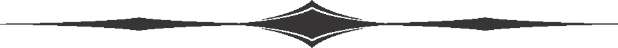 Секция:«Актуальные проблемы юридической науки на современном этапе»УДК 681.3.681.5УГОЛОВНО-ПРАВОВАЯ ХАРАКТЕРИСТИКАСОСТАВА ПРЕСТУПЛЕНИЯ, ПРЕДУСМАТРИВАЮЩЕГО ОТВЕТСТВЕННОСТЬ ЗА НЕОКАЗАНИЕ ПОМОЩИ БОЛЬНОМУ: ПРОБЛЕМНЫЕ АСПЕКТЫВинокурова Мария АлександровнаСтудентка, ФГБОУ ВПО «ЧелябинскийГосударственный Университет»В статье рассмотрены проблемные вопросы уголовно-правовой характеристики состава преступления – неоказание помощи больному, возникающие не только в доктрине уголовного права, но и  правоприменительной деятельности.Ключевые слова: медицинская помощь, неоказание медицинской помощи, ответственность медицинских работников.Исследования, посвященные изучению состава преступления как неоказание помощи больному – составляют некоторую долю научных работ. Поэтому, можно определить, что изучение такого медико-правового деяния как  ненадлежащее оказание медицинской помощи является одной из актуальных уголовно-правовых исследований, в которых оценивается эффективность применение нормы в настоящее время. К сожалению, о многих случаях незнание и несоблюдение основных принципов привлечения лица к уголовной ответственности по данному составу приводит к получению неправильной квалификации случившегося, что может наносить потенциальную угрозу и реальный вред здоровью и жизни пациентам.В доктрине уголовного права существует положение, согласно которому состав преступления представляет собой совокупность объективных и субъективных признаков, характеризующих общественное опасное деяние (в форме действия или бездействия) как преступление.Объективные признаки (внешние) состава преступления включают в себя объект и объективную сторону преступления.Без правильного и ясного толкования объекта правовой охраны не представляется возможным истинно уяснить содержательную часть преступления и выявить деяния, находящиеся под уголовно-правовой охраной.В теории уголовного права принято считать, что под объектом преступления понимается «охраняемые уголовным законом общественные отношения, на которые направлено общественно опасное деяние и которым причиняется вред либо создается реальная угроза причинения вреда» [4, c. 106].Общий объект уголовно-правовой охраны, определенный в ст.2 УК РФ, принято подразделять на родовой, видовой и непосредственный.Объектом преступления признается совокупность общественных отношений, охраняемых уголовным законом  (права и свободы человека и гражданина, собственность, общественный порядок и общественная безопасность, окружающая среда, конституционный строй Российской Федерации,  мир и безопасность человечества).Родовой объект преступления является центральным в оценке роли соответствующей группы однородных отношений, охраняемым уголовным законом под угрозой наказания. Родовым объектом преступления, предусмотренного ст.124 УК РФ являются общественные отношения в сфере охраны личности.   В Толковом словаре русского языка С.И.Ожегова и Н.Ю.Шведовой в смысловую нагрузку личности входит                                                                                                                                                                                                                                                                                                                                                                                                                                                                                                                                                                                                         такая характеристика  человека как лица, являющегося носителем определенных свойств [10, c. 246]. Перенося это понятие на современные реалии, личность -  это персонифицированный человек, имеющий определенные права и свободы в правовом государстве.В кратком толковом словаре Особенной части Уголовного кодекса Российской Федерации А.Г.Колчеданцева под личностью в теории уголовного права следует подразумевать «персонифицированное определенной индивидуальностью человек, рассматриваемый в единстве биологической и социальной сущности как субъект общественных отношений, обладающий от рождения определенными правами и свободами, наделенный иными конституционными правами и свободами, охраняемые уголовным законом»[5,  c. 45].А.И.Чучаев определяет родовой объект как «общественные отношения, обеспечивающие не только нормальную жизнедеятельность личности, но и охрану ее прав и свобод»[12,  c. 74]. Но, рассматривая состав преступления как неоказание помощи больному, следует учитывать и медицинский аспект понятия личности через категорию «достоинство пациента». Это является свидетельством того, что «господство либеральных установок в медицинской этике четко определяет выбор между физиологическим комфортом пациента и соблюдением нравственных норм не в пользу последних, а здоровье и жизнь воспринимаются как ценность только тогда, когда они принадлежат «полезному» пациенту (платежеспособному, социально значимому и т.п.)»[3,  c. 14]. Понятие личности в медицинской сфере отсутствует. Медицине интересен человек не как личность (персонифицированное лицо, обладающее определенными правами   свободами), а как объект различных манипуляций в области диагностики и лечения, например. Поэтому, будет правильно определять родовой объект в контексте вышеуказанных преступлений как общественные отношения, охраняющие уважения автономии пациента как полноценной личности, и в тоже время его право на защиту здоровья и своевременную, полную  медицинскую помощь.В отношении видового объекта мнения ученых разделились. Например,  Л.И. Кругликов отмечает, что видовой объект составляет группу однородных по объективным признакам общественных отношений, охраняемые совокупностью определенных уголовно-правовых норм [7, c.98].В.И.Динека считает, что видовой объект преступления – совокупность сходных общественных отношений, которые охраняются конкретной статьей Особенной части Уголовного Кодекса РФ [2, c. 210].Название главы 16 УК РФ «Преступления против жизни и здоровья» свидетельствует о том, что все входящие в нее преступления должны совершаться именно в данной области. Для раскрытия указанных понятий обратимся к толкованию терминов «жизнь» и «здоровье». В кратком толковом словаре Особенной части Уголовного кодекса Российской Федерации А.Г.Колчеданцева указано смысловое содержания понятия жизни как «естественного процесса физиологического существования человека как субъекта общественных отношений от рождения до смерти»[5, c. 12];  здоровье – «обусловленное генетическим, экономическим, экологическим, социальным и другими факторами состояние жизнедеятельности человеческого организма, обеспечивающее физиологическое существование человека как субъекта общественных отношений в соответствии с его естественными потребностями» [5, c. 26].В ст.2 ФЗ от 21 ноября . N 323-ФЗ "Об основах охраны здоровья граждан в Российской Федерации" понятие здоровье раскрыто как состояние физического, психического и социального благополучия человека, при котором отсутствуют заболевания, а также расстройства функций органов и систем организма [8] . Отсюда следует, законодатель вкладывает в понятие здоровье не только состояние физиологических составляющих человека, но и создание благоприятных условий для дальнейшего развития человека как индивидуума в обществе. Согласно приказу Минздрава России  от 6 декабря . № 1011н «Об утверждении порядка проведения профилактического  медицинского осмотра»  выделено, что «профилактический медицинский осмотр проводится в целях раннего (своевременного) выявления патологических состояний, заболеваний и факторов риска их развития, потребления наркотических средств и психотропных веществ без назначения врача, а также в целях формирования групп состояния здоровья и выработки рекомендаций для пациентов» [14]. То есть, в содержание состояние здоровья входят не только нормальное функционирование жизнедеятельности человеческого организма, но и его патологические составляющие. Отсюда следует, что вышеуказанные определения «здоровье человека» раскрываются не одинаково в нормативно правовых источниках (ФЗ, приказ Минздрава РФ), что в дальнейшем может привести к неправильному применению уголовно-правовых норм.Исходя из полученных выводов, следует, что в главе 16 УК РФ при возложении уголовной ответственности за неоказание или ненадлежащее оказание  медицинской помощи (ст.124)  принимается во внимание не некое абстрактное экзистенциальное существование человека, а состояние здоровья, которое лицо имело в момент причинения вреда поведением, являющимся преступным.Отдельного внимания заслуживает неоднозначность понимания непосредственного объекта неоказания медицинской помощи больному.Некоторые авторы полагают, что объектом преступления является только здоровье человека [4,  c. 68]. Другие, ссылаясь на то, что в качестве последствия законодатель предусмотрел причинение смерти по неосторожности, полагают объектом преступления жизнь или здоровье (ситуативный объект) [12,  c. 226]. Мамонтов Д.Ю. считает, что объектом неоказания помощи больному является «безопасность существования личности. Обусловлено это тем, что при неоказании помощи больному прямого и активного воздействия на потерпевшего со стороны преступника не происходит» [9, c. 105]. На наш взгляд позиция Мамонтова Д.Ю. представляется наиболее правильной, но требует уточнения. Непосредственным объектом преступления, предусмотренного ст.124 УК РФ являются общественные отношения, направленные на безопасность существования личности, а именно обращенные на поддержание благоприятного  состояния экзистенционализма     индивидуума («больного») в определенный промежуток времени, безопасного для его жизни и здоровья.Большое значение при квалификации состава преступления как неоказание помощи больному имеет правильное выявление признаков объективной стороны как элемента состава преступления. Именно объективная сторона дает представление о наличии преступного деяния либо его отсутствии.Согласно теории уголовного права обязательным элементом объективной стороны преступления является совершение действия (бездействия). Так, неоказание помощи больному, имеет определенные особенности совершения, поскольку законодатель предусмотрел неоказание без уважительных причин, которое может быть совершено в форме бездействия, причем состав преступления согласно ст.124 УК РФ  только материальный, так как имеет последствия - причинение средней тяжести, тяжкого  вреда здоровью больного или смерти по неосторожности. Понятия «неоказание», «помощь», «больной» обладают рядом характеристик, имеющие важное значение при квалификации преступления. Указанные термины не имеют четкой интерпретации ни в законе, ни в научной литературе, ни в судебной практике. Некоторые ученые указывают, что, использовав при конструировании ст. 124 УК РФ слово «помощь», возможно ее неоднозначное толкование [9, c. 106]. Неточность в разрешении данного вопроса на законодательном уровне дает возможность некоторым авторам считать, что ответственность за совершение данного преступления наступает и при неоказании других видов помощи, не связанной с медициной.  Так, например Ф.Ю. Бердичевский полагает, что «деяние может заключаться в отсутствии не только медицинской помощи, но и иной непосредственно не лечебной помощи. Например, отказ шофера от перевозки больного»[9, c. 105]. Соглашаясь с мнением Т.В. Кирпиченко и А.С. Горелик, представляется, что в контексте рассматриваемого преступления, законодатель имел в виду именно медицинскую помощь. Указанное мнение подтверждается и тем фактом, что при конструировании нормы для определения потерпевшего законодатель использовал понятие «больной».Следует разграничивать понятия «больной» и «пациент». Больным считается человек, если он плохо себя чувствует, страдает от болезни. Пациент называют больного, лечащегося у врача либо врачей, то есть, когда поставлен диагноз о наличии заболевания.   То есть, из положения, приведенного выше, и, учитывая диспозицию ст. 124 УК РФ, под категорию потерпевших не включаются, например, несовершеннолетнее лицо. Поэтому, для более ясного толкования и применения ст.124 УК РФ, следует применить такое понятие как «лицо, нуждающееся в помощи».Не до конца ясен вопрос, о всяком ли виде помощи идет речь в ст.124 УК РФ, либо только  о срочной, первичной, скорой. Основы законодательства Российской Федерации об охране здоровья граждан различают вышеуказанные виды помощи, под которыми подразумевается (ст.32): первичная медико-санитарная помощь, в том числе первичная доврачебная, первичная врачебная и первичная специализированная; специализированная высокотехнологичная, медицинская помощь; скорая, в том числе скорая специализированная, медицинская помощь;  паллиативная медицинская помощь в медицинских организациях [16].Неоказание помощи больному без уважительных причин лицом, обязанным ее оказывать в соответствии с законом или со специальным правилом, толкуется в науке и практике  таким образом, что данный характер бездействия должно носить материальное последствие и, если данное бездействие было совершено без уважительных причин. К уважительным причинам отказа от оказания помощи больному можно отнести: 1) болезнь медика2) отсутствие соответствующего технического обеспечения (лекарств, инструментов, транспортных средств и др.).Наличие у врача больничного листа не во всех случаях будет рассматриваться как уважительная причина неоказания медицинской помощи, а лишь когда состояние врача реально препятствовало адекватным активным действиям с его стороны, что может быть подтверждено объективными медицинскими данными.Ссылка на отсутствие транспортных средств для выезда к больному может поставить перед следствием или судом вопрос о способности врача добраться до больного пешком за определенное время. Разрешение этого вопроса возможно экспериментальным путем. Например, от больного, находившегося в  от врача, поступил экстренный вызов, но врач не стал обслуживать вызов, сославшись на поломку больничного автомобиля. Через 1,5 ч больной, не дождавшись помощи, умер. Следствием путем следственного эксперимента было установлено, что врач мог преодолеть данное расстояние пешком за 20 минут [11,  c. 102].Из сути диспозиции статьи  124 УК РФ вытекает возможность наступления уголовной ответственности только при наступлении реального тяжкого или средней тяжести вреда здоровью либо смерти потерпевшего. При наступлении последствий в виде легкого вреда уголовная ответственность не предусматривается. Для определения степени тяжести причиненного вреда здоровью необходимо проведение судебно-медицинской экспертизы, которая проводится в соответствии с приказом  Министерства здравоохранения и социального развития Российской Федерации (Минздравсоцразвития России) от 24 апреля . N 194н г. "Об утверждении Медицинских критериев определения степени тяжести вреда, причиненного здоровью человека" [15]. Например, в 21 час, Кузьмина О.П. была вынуждена вызвать своему мужу Кузьмину Е.Н. дежурную скорою помощь, в связи с тем, что когда он находился на работе ему неожиданно стало плохо. По приезду, фельдшер скорой помощи Сергеева А.Ю. не могла оказать Кузьмину Е.Н. медицинскую помощь, так как по состоянию здоровья он нуждался в госпитализации. Его на носилках вынесли и поместили в машину скорой помощи и повезли в больницу. В приемном покое дежурный врач, задав больному пару вопросов и больше не предпринимая никаких действий, отказал ему в госпитализации. Несмотря на то, что Кузьмин Е.Н. находился в невменяемом состоянии и не узнавал никого вокруг. Врач дежурного покоя объяснил это обычным послеобморочным состоянием, пояснив, что чем оно вызвано он не знает, и несмотря на просьбы супруги Кузьмина Е.Н., разбираться на месте не собирается, вел себя при этом по хамски грубо. Больному (Кузьмину Е.Н.) на глазах становилось все хуже и хуже,  и его супруга была вынуждена своими силами нанять машину и отвезти в районную больницу, где ее мужу оказали медицинскую помощь и госпитализировали в очень тяжелом состоянии, сделали все необходимые процедуры, взяли все необходимые анализы. В связи со всем произошедшим под влиянием глубокого стресса и хамского отношения врача дежурного покоя Кузьмина О.П. обратилась в прокуратуру. В  возбуждении уголовного дела в отношении врача дежурного покоя по статье  124 УК РФ было отказано, согласно которой, за неоказание помощи больному ответственность наступает только в случае, если это повлекло наступлению вреда средней тяжести. Впоследствии, дознаватель рассмотрев заявление установил, что врачом неврологом МУ Челябинской ЦРБ Малеиной М.Н. при первом же осмотре был поставлен диагноз - тяжелое психическое расстройство, считает, что Кузьмина Е.Н было просто необходимо госпитализировать в связи с его буйным поведением и психомоторным состоянием, т.к. он дрался, махал руками, и был полностью неуправляем. Необходимость в его госпитализации была еще и в связи с первоначальным диагнозом «Острое нарушение мозгового кровообращения» и неоказание медицинской помощи Кузьмину Е.Н. могло привести к его смерти [17].Кроме        деяния,  последствий и причинно-следственной связи (основных признаков), факультативными признаками  объективной стороны исследуемого преступления является время и место совершения преступного деяния.Время совершения преступления выступает в качестве  не только факультативного признака, но и общего условия уголовной ответственности. Как общее условие уголовной ответственности оно регламентировано в ст.9 и 10, помещенные в главу 2 УК РФ,  а также ст.78,86 УК РФ, включенные в гл.11 и 12 («Освобождение от уголовной ответственности») и имеет значение для применения в целом УК РФ во времени.В преступлениях, имеющих уголовно-медицинское содержание при определении времени совершения преступления могут возникнуть трудности, поскольку негативные последствия могут быть выявлены не сразу после совершения преступления. Поэтому, временной промежуток при неоказании медицинской помощи можно поделить на следующие этапы:1) время, которое прошло с момента, когда больной фактически обратился за медицинской помощью;2) время, которое необходимо медицинскому работнику для прибытия на место и осуществления конкретной медицинской манипуляции (либо неоказание)3) момент времени, в который признаки негативных последствий были обнаружены (самим больным, другими лицами) [1, c. 146].То есть, исходя из вышесказанного, можно отметить, что время совершения преступления (неоказание помощи больному) имеет «прерывистый» характер. Указанные выше временные аспекты необходимо установить для определения причинно-следственной связи между неоказанием медицинской помощи и наступившими последствиями (причинение средней тяжести, тяжкого вреда здоровью по неосторожности или смерти). Место совершения преступления, как и время, выступает в качестве и общего условия уголовной ответственности, и факультативного признака. Как  общее условие уголовной ответственности,  он предусмотрен  в ст.11и 12, включенными в главу 2 УК РФ, в котором отражены принципы действия УК РФ в пространстве (принцип территории и гражданства). Местом совершения преступления, согласно ст.124 УК РФ является не только медицинское учреждение, а любое другое место, поскольку врачебная помощь может быть оказана и во внебольничных условиях (например, квартира больного, борт самолета, фабрика, также открытое пространство – улица и т.п.) [1, c. 147]. Существует распространённое суждение, представителем которого является В.М. Седов, о том, что местом преступления против здоровья и жизни личности, совершённого медицинским работником по неосторожности, является не только кабинет в медицинском учреждении, но также любое другое место, но лишь при условии, что в таких местах медицинский работник осуществляет свою профессиональную трудовую деятельность, основанную на трудовом договоре (но при этом, нужно учитывать уважительные причины отказа от оказания помощи больному).Субъективные (внутренние) признаки включают субъект и субъективную сторону преступления.Одним из      ключевых элементов состава преступления является субъект преступления, под которым подразумевается лицо, совершившее общественное опасное запрещенное уголовным законом деяние и способное нести за него  уголовную ответственность [6, c. 133].В статье 19 Уголовного Кодекса отражено, что уголовной  ответственности подлежит вменяемое физическое  лицо, достигшее к моменту совершения преступления возраста уголовной ответственности. Из положения уголовного законодательства, представленного выше,  можно отметить, что ответственности за совершенное преступное деяние может быть признан только человек, а не юридическое лицо. Обязательным признаком наступления уголовной ответственности субъекта преступления является достижение определенного возраста, установленного в УК РФ. Автор отмечает, что за неоказание помощи больному ответственность наступает  с шестнадцати (16) лет.Из диспозиции статьи 124 УК РФ следует, что субъектом преступления является лицо, обязанное оказывать медицинскую помощь  в соответствии с законом или со специальным правилом. То есть, субъектом преступления является физическое лицо, наделенное специальными полномочиями (специальный субъект). В условиях современного бытия к лицам, имеющим право на осуществление медицинской деятельности, в соответствии с Федеральным законом  «Об  основах охраны здоровья граждан РФ», относятся врачи всех специальностей, а также средний медицинский персонал (медицинские сестры, фельдшеры).  Однако законодательное толкование данных понятий не предусмотрено или установлено крайне размыто. В статье 2 вышеуказанного ФЗ понятие «медицинский работник» (физическое лицо, которое имеет медицинское или иное образование, работает в медицинской организации и в трудовые (должностные) обязанности которого входит осуществление медицинской деятельности, либо физическое лицо, которое является индивидуальным предпринимателем, непосредственно осуществляющим медицинскую деятельность)  носит неперсоницированный характер,  что затрудняет выделить правовой статус субъекта, имеющего право на осуществление медицинской деятельности. В указанный термин, помимо лиц, непосредственно ведущих медицинскую деятельность, можно включить лиц, содействующих ее оказанию (это могут быть водители скорой помощи, санитарки, высококвалифицированные техники, настраивающие медицинскую технику и др.).   В современной юридической науке и практике отсутствует до сих пор понятие правового статуса врача в соответствии с его профессиональной деятельностью. Медицинскому работнику необходимо правильно оценивать свои права и обязанности, роль в процессе оказания медицинской помощи.Возвращаясь к содержательной части термина «медицинский работник», следует отметить, что в Бюллетене Верховного Суда РСФСР 1961 года №4 , сказано, что субъектом преступления, предусмотренного статьей 128 УК РСФСР (ст. 124 УК РФ), могут быть не только врач по образованию, но и другой медицинский персонал, в обязанности которого входит оказание помощи больному [18]. Исходя из извлечения, данного в Бюллетене, к категории медицинского персонала, в должностные обязанности входит оказание медицинской помощи является заведующая «фельдшерским участком». То есть, в понятие медицинский работник входит не только понятие врач всех специальностей, также средний медицинский персонал, но и медицинский персонал, в обязанности которого входит оказание помощи больному, а именно, лица, занимающиеся медицинской практикой. В настоящее время существует необходимость законодательного закрепления определения, раскрывающего содержание   термина «врач». Легальное определение данного термина не только устранит терминологический казус, но и внесет ясность в правоприменительной практике.Субъективная сторона является важным элементом состава преступления. Ее значение заключается в том, что, во-первых, данный элемент помогает разграничивать смежные составы преступлений, а, во-вторых, точно понять мотив и цель совершаемого общественно опасного деяния.Субъективная сторона преступления является внутренней характеристикой преступления, точнее, данная характеристика представляет собой психическое отношение лица к  общественно опасному деянию и его последствиям [8, с.257]. Следует отметить, что учение о  субъективной  стороне характеризует процессы, протекающие в психике виновного лица, а именно, вину, мотив и цель. На сегодняшний день, значимость института вины возросла, потому что, во-первых, в ст.5 УК РФ отражен принцип вины («лицо подлежит уголовной ответственности только за те общественно опасные действия (бездействие) и наступившие общественно опасные последствия, в отношении которых установлена его вина»), а, во-вторых, в уголовном законодательстве появилась глава, посвященная институту вины. Поэтому, возрастает необходимость строгого и неуклонного соблюдения принципа ответственности за виновное совершение преступления.Законодатель  в диспозиции ст.124 УК РФ не оговаривает форму вины. Однако характер преступных действий свидетельствует об умышленной форме вины. Вину характеризует два элемента: интеллектуальный и волевой, которые находятся в тесной взаимосвязи между собой в процессе осуществления определенных деяний человеком. Под преступлением, совершенным умышленно, понимается деяние, совершенное с прямым или косвенным умыслом. Преступление признается совершенным с прямым умыслом, если лицо осознавало общественную опасность своих действий (бездействия), предвидело возможность или неизбежность наступления общественно опасных последствий и желало их наступления. Преступление признается совершенным с косвенным умыслом, если лицо осознавало общественную опасность своих действий (бездействия), предвидело возможность наступления общественно опасных последствий, не желало, но сознательно допускало эти последствия либо относилось к ним безразлично. Таким образом, не может быть привлечён к уголовной ответственности по статье 124 УК РФ медицинский работник, не оказавший помощь больному по неосторожности, выразившейся в том, что он неосновательно заблуждался в характере заболевания пострадавшего и не прибегнул к соответствующему медицинскому вмешательству, необходимость в котором стала бы для него очевидной при более внимательном отношении к делу (но следует подчеркнуть, что отношение к последствиям является неосторожным).Проанализировав статью 124 УК РФ «Неоказание помощи больному», следует прийти к следующим выводам,  что неоказание помощи лицу, нуждающегося в помощи, при наличии угрозы его жизни или здоровью, должно быть уголовно наказуемым деянием, независимо от наступления  неблагоприятных последствий. Кроме того, необходимо «уменьшить» субъектный состав преступления, предусмотренного статьей 124 УК РФ, только до  медицинских работников, являющиеся специалистами с высшим медицинским образованием  и имеющим соответствующий сертификат, и группы средних медицинских работников, допущенных для оказания медицинской помощи (фельдшера, медицинские сестры медицинских пунктов и др.). Также следует расширить понятие «больной», поскольку при буквальном толковании закона, под данную  категорию потерпевших не включаются, например, несовершеннолетнее лицо. Поэтому, для более ясного толкования и применения ст.124 УК РФ, следует применить такое понятие как «лицо, нуждающееся в помощи». Изменить редакцию  диспозиции статьи 124 УК РФ:1. Неоказание медицинской помощи без уважительных причин медицинским работником, при наличии угрозы для жизни или здоровья лица, нуждающегося в помощи, 2. То же деяние, повлекшее по неосторожности причинение тяжкого вреда здоровью лица, нуждающегося в помощи, 3. То же деяние, повлекшее по неосторожности смерть лица, нуждающегося в помощи, Примечание. 1. Под медицинской помощью в статье настоящего Кодекса следует считать первичную врачебную и первичную специализированную; специализированную высокотехнологичную медицинскую помощь; скорую, в том числе скорую специализированную, медицинскую помощь.2. Под медицинским работником в статьях настоящей главы понимаются лица, являющиеся специалистами с высшим медицинским образованием  и имеющим соответствующий сертификат, а также группа средних медицинских работников, допущенных для оказания медицинской помощи (фельдшера, медицинские сестры медицинских пунктов и др.).Список использованных источников1.( Давыдов, Р.А. Время и место преступления против жизни и здоровья личности, совершенного медицинским работником по неосторожности  / Р.А. Давыдов // Пробелы в российском законодательстве. – 2012. - №4 – С.145-1472 Динека, В.И. Объект преступления. Уголовное право. Общая часть: учебник / под ред. Н.И.Ветрова, Ю.И.Ляпунова. – М. «Центполиграф», 1997. – 386 с.3  Засухина, В.Н. Достоинство личности как биоэтическая проблема / В.Н.Засухина // Гуманитарный вектор. Серия: Педагогика, психология. – 2013. - №3 – С.13-184 . Здравомыслов, Б.В. Уголовное право Российской Федерации.Общая часть: учебник./ Б.В.Здравомыслов.  - М.:Юрист, 2001. – 369 с.5  Краткий толковый словарь Особенной части Уголовного кодекса Российской Федерации [Текст] / А. Г. Колчеданцев ; М-во образования и науки Российской Федерации, Федеральное гос. бюджетное образовательное учреждение высш. проф. образования "Челябинский гос. ун-т". - Челябинск : Изд-во Челябинского гос. ун-та, 2012. - 94 с.; . - (Классическое университетское образование).6  Уголовное право России. Часть Общая : учебник для вузов / под ред. В.С.Комиссарова. – СПб., 2005. – 461 с.7.  . Кругликов, Л.Л.Уголовное право России. – М. : «Юристъ», 2008. – 524 с.8.  Кудрявцев, В.Н. Общая теория квалификации преступлений. – М.: «Высшее образование», 1999. – 247 с.9.  Мамонтов, Д.Ю.Актуальные вопросы применения нормы, устанавливающей уголовную ответственность за неоказание помощи больному / Д.Ю. Мамонтов // Бизнес в законе. – 2009. - №3 – С.105-10710 Ожегов С.И., Шведова Н.Ю. Толковый словарь русского языка. М., 1995.11  Правовая ответственность медицинских работников / П.Н. Сидоров, А.Г.Соловьев. Г.Б.Дерягин. – М. : МЕДпресс – информ, 2011. – 496 с.12.  Уголовное право. Особенная часть : учебник / под ред. А.И.Чучаева. – Москва : Проспект, 2013. – 512 с.13  Федеральный закон от 21.11.2011 №323 – ФЗ «Об основах охраны здоровья граждан в РФ» // СЗ РФ. 2011. - №48. – Ст.672414 Приказ Министерства здравоохранения России  от 6 декабря 2012 г. № 1011н  "Об утверждении Порядка проведения профилактического медицинского осмотра" // Российская газета от 23 января  2013 г. № 598815  Приказ  Министерства здравоохранения и социального развития Российской Федерации от 24 апреля . N 194н "Об утверждении Порядка проведения профилактического медицинского осмотра"  // Российская газета от 5 сентября . № 4745.16  Паллиативная медицина - область здравоохранения, призванная улучшить качество жизни пациентов с различными нозологическими формами хронических заболеваний преимущественно в терминальной стадии развития в ситуации, когда возможности специализированного лечения ограничены или исчерпаны.17  Решение Катав-Ивановского городского суда от 03.10.2011 в отношении Ф.А.Л.18   Источник информации:  официальный сайт Верховного суда Российской Федерации //  URL:  http://www.vsrf.ru (дата обращения: 15.03.2015).LAW CHARACTERISTIC OF A CRIME, PROVIDES FOR LIABILITYFOR FAILURE TO MEDICAL SERVICE TO A SICK PERSON:PROBLEMATIC ASPECTSM.A.VinokurovaThe article consider with the problematic issues of criminal-legal characteristic of a crime – failure of medical service, arising not only in the doctrine of criminal law, but also law enforcement.Keywords: medical service, failure of medical service, the responsibility of medical workersВинокурова М.А., 2015УДК 343.918 Социально-типологические признаки(уровень образования, род занятий, семейное положение) личности лица, получающего общее или среднее профессиональное образование и совершившего преступлениеГиниятуллина Екатерина ЗакариевнаАспирантка, Иркутский филиалРоссийской правовой академии Министерства юстицииРоссийской Федерации, e-mail: ketrik6@mail.ru В данной статье приводится авторское определение термина «личность лица, получающего общее или среднее профессиональное образование и совершившего преступление», под которым понимается ряд определенных социально значимых признаков (биологических, социальных, психологических и иных свойств и качеств) человека, получающего общее или среднее профессиональное образование и виновного в нарушении уголовно-правовых запретов, которые вместе с иными (внешними) условиями повлияли на выбор преступной модели поведения. Автором отмечается, что личность лица, получающего общее или среднее профессиональное образование и совершившего преступление, характеризуется социально-типологическими, социально-ролевыми, нравственно-психологическими и уголовно-правовыми признаками. В данной статье называются и раскрываются такие социально-типологические признаки структуры указанной личности, как уровень образования, род занятий и семейное положение.Ключевые слова: личность, обучающиеся, преступление, образование, преступность, профилактика преступности.Прежде, чем раскрыть такие социально-типологические признаки личности лица, получающего общее или среднее профессиональное образование и совершившего преступление (далее также будет использован термин «обучающийся, совершивший преступление»), как уровень образования, род занятий и семейное положение, дадим определение названному понятию. Под личностью обучающегося, совершившего преступление, понимается ряд определенных социально значимых признаков (биологических, социальных, психологических и иных свойств и качеств) человека, получающего общее или среднее профессиональное образование и виновного в нарушении уголовно-правовых запретов, которые вместе с иными (внешними) условиями повлияли на выбор преступной модели поведения. Данное понятие характеризуется социально-типологическими, социально-ролевыми, нравственно-психологическими и уголовно-правовыми признаками. К первой группе признаков (социально-типологическим) относятся, в частности, уровень образования, род занятий и семейное положение указанных лиц.1) Уровень образования. Чем выше уровень образования, тем выше культура личности в целом, выше жизненные цели, к достижению которых стремится личность. Согласно официальным статистическим данным, представленным Генеральной прокуратурой Российской Федерации, структура и динамика преступности по образовательному цензу выглядит следующим образом [7] (Табл. 1).Таблица 1 - Количество осужденных в Российской Федерациипо уровню образования за период 2010-2014 гг.Таким образом, в структуре общей преступности преобладают лица, которые на момент совершения преступления окончили только школу (9-11 классов), что подтверждает тот факт, что уровень культуры и образования влияет на отношение человека к такому негативному социальному явлению, как преступление, и на моральную готовность его совершить. Кроме этого, нельзя не отметить выявленную криминологами закономерность: лица, которые совершают насильственные преступления, имеют более низкий уровень образования, чем лица, которые совершают должностные преступления, присвоение или растрату, злоупотребление служебным положением. [1, с. 108-110].Анализируя официальные статистические данные, можно прийти к выводу, что немалая доля правонарушителей относится к категории лиц, имеющих среднее общее (11 классов) и среднее профессиональное образование.  Выявленная закономерность объясняется тем, что в категорию старшеклассников и студентов училищ, техникумов и колледжей входят лица, достигшие, по общему правилу, возраста 16 лет и старше, а общая уголовная ответственность согласно действующему УК РФ наступает именно с данного возраста. [8]Кроме этого, Конституцией России в части 4 статьи 43 закреплено, что основное общее образование (9 классов) для граждан нашей страны является обязательным. [4] В этой связи большинство соотечественников стараются исполнить данное обязательство (в том числе и в отношении своих несовершеннолетних детей или подопечных). После того, как данный уровень образования достигнут, немалое количество молодых людей продолжают обучение в техникумах, училищах и колледжах. Однако нередко они начинают думать, что являются уже достаточно взрослыми и стараются доказать себе и окружающим, что только преступным путем можно подтвердить свою «зрелость». Кроме этого, нельзя не заметить, что официальные статистические данные свидетельствуют о большом количестве правонарушителей, которые на момент совершения преступления забросили учебу и не имели даже общего образования. В криминологической литературе отмечается, что зачастую несовершеннолетние правонарушители не получают должного образования из-за того, что имеют плохую успеваемость в образовательной организации, провоцируют конфликты с педагогами, а также иным образом проявляют негативное отношение к процессу обучения и образования. [3]При этом педагогической и воспитательной работой занимаются не только учителя и психологи школ и училищ, огромный функционал в данном случае имеется у родителей обучающихся. Чем выше уровень образования в семье, у родителей, тем вероятнее получение ребенком более высокого уровня образования. Факторами низкого усвоения детьми общепринятых правил поведения, а также условиями, способствующими отклоняющемуся поведению, выступают низкий образовательный и в целом культурный уровень самих родителей. [9, с. 19] Согласно проведенным ученым Емельяновым В.П. исследованиям примерно 90% несовершеннолетних преступников, имеющих психические отклонения, воспитывались родителями с неполным средним образованием, а свыше 70% указанных преступников имели родителей, которые занимались неквалифицированным ручным трудом. Кроме этого многие из таких родителей пьянствовали, скандалили, устраивали драки. [2, с. 30-35]Наличие образования не является «панацеей» от совершения преступлений, однако оно помогает понижать уровень преступности. Множество социальных проблем, кроме преступности, коррелирует с таким общественным институтом, как образование: это проблемы наркомании, алкоголизма, суицидов, бродяжничества, детской смертности, отказа от новорожденных детей  и т.п. Именно поэтому государство должно уделять огромное внимание образовательному и воспитательному процессу, в том числе путем совершенствования законодательной базы, посвященной регулированию вопросов образования подрастающего поколения. 2) Род занятий. Незанятость человеческого времени выступает одним из доминирующих обстоятельств, при которых формируется криминогенная напряженность в социуме. Исходя из данных официальной статистики можно констатировать, что каждое третье преступление совершается лицом, которое не училось, т.е. либо работало, либо ни работало, ни училось (Табл. 2). [6]Таблица 2 - Количество осужденных несовершеннолетнихв Российской Федерации, в том числе обучающихся,по роду занятости за период 2003-2014 гг.Это свидетельствует о том, что несмотря на недостатки в деятельности образовательных организаций, они (образовательные организации) по-прежнему являются благоприятной средой для формирования позитивных и социально значимых установок личности и способствуют тому, чтобы школьники и студенты не совершали преступления. Образовательный и воспитательный процесс обладает огромным профилактическим потенциалом, предупреждение преступности обучающихся главнейшим образом должно опираться на педагогическую работу учителей, психологов и медиков образовательных организаций. Чем эффективнее, плодотворнее будет проводиться педагогическая работа в образовательных организациях, тем лучше будет становиться криминологическая ситуация преступности среди обучающейся молодежи. Значительная доля осужденных на момент совершения преступления не относилась к категории занятых граждан, т.е. не занимались социально полезным делом. Это подтверждает важность влияния на состояние преступности такого социального фактора, как занятость населения, в том числе обеспечение занятости с помощью института образования. Человек должен чем-либо заниматься, иначе незанятость ведет к скуке, отсутствию финансов и средств к существованию, что, несомненно, способствует совершению правонарушений.3) Семейное положение. Особую роль при формировании личности обучающегося, совершившего преступление, играет его семейное положение. Обучающиеся, которые имеют полную семью, в отличие от лиц, имеющих семью неполную, реже совершают правонарушения (рис. 3). [6] В то же время очевидно, что наименьшее количество осужденных несовершеннолетних воспитывались вне семьи (в детском доме, интернате и т.п.). В этой связи трудно не согласиться с педагогами и психологами, справедливо отмечающими, что в неблагополучных или неполных семьях далеко не всегда вырастают молодые преступники. [5, с. 12-13] Иными словами, семейный фактор при формировании личности ребенка должен проявляться не в том, что семья является полной или неполной, а в том, является ли семья благополучной или неблагополучной, т.е. имеются ли внутрисемейные конфликты и недостаток внимания родителей по отношению к своим детям. Так, заботясь только о материальных потребностях ребенка, родители могут нанести ему психологический вред. В то же время лишение ребенка опеки со стороны родителей может проявляться в издевательствах с их стороны, избиениях, лишении ребенка сна, еды и питья в целях наказания и т.п. Подобные действия, несомненно, скажутся на психике еще только формирующейся личности и могут в конечном итоге привести к агрессивности, психопатии и совершению преступлений таким человеком.Таблица 3 - Количество осужденных несовершеннолетнихв Российской Федерации, в том числе обучающихся, в зависимостиот семейного положения за период 2003-2014 гг.В семьях, в которых недостаточно уделяется внимания подросткам – школьникам и студентам, нередко может возникнуть проблема преступности обучающихся. Родители, в недостаточной мере заботящиеся о своих детях (по разным причинам: из-за нехватки свободного времени, высокой занятости на работе, элементарного нежелания участвовать в жизни ребенка и т.д.), могут потерять контакт с представителем младшего поколения и лишиться возможности оказывать на него позитивное влияние, показывая своими поступками позитивные жизненные примеры.Список использованных источников1. Голованова О.А. Личность современного преступника как объект исследования в криминалистической науке // Закон и право. - № 3. - 2010. - С. 108-110.2. Емельянов В.П. Преступность несовершеннолетних с психическими аномалиями / под ред. И.С. Ной. - Саратов, 1980. – 97 с.3. Камарницкий А.В. Структурные особенности личности несовершеннолетнего преступника (статья) [Электронный ресурс] / Научные работы по юриспруденции. http://www.superinf.ru/view_help т   stud.php?id=897 (2009-2014 гг.). 4. Конституция РФ: принята на всенародном голосовании 12 декабря 1993 года // Российская газета. - 1993. - № 237.5. Познышев С.В. Криминальная психология. Преступные типы. О психологическом исследовании личности как субъекта поведения вообще и об изучении личности преступника в частности // Юридическая психология. - 2008. - № 2. - С. 8-15.6. Сводные статистические сведения о состоянии судимости в России за 2000-2014 гг. [Электронный ресурс] / Официальный сайт Судебного департамента при Верховном Суде Российской Федерации. http://www.cdep.ru/index.php?id=79&item=2883.7. Социальный портрет преступности [Электронный ресурс] / Генеральная прокуратура Российской Федерации. Портал правовой статистики. Портал работает в режиме опытной эксплуатации. http://crimestat.ru/social_portrait  (2009-2014 гг.).8. Уголовный кодекс РФ: федеральный закон от 13 июня 1996 года № 63-ФЗ. // Собр.законодательства РФ. - 1996. - № 25. - Ст. 2954.9. Фоменко О.Н. Криминологическая характеристика и предупреждение устойчивого общественно опасного поведения несовершеннолетних в Восточно-Сибирском регионе: автореф. дис. ... канд. юрид. наук. Иркутск, 2004. – 190 с.Socio-typological characteristics (level of education, occupation,marital status) of the identity of student, who committed a crimeE.Z. GiniyatullinaThis article provides the author's definition of the term «personality of the student, who committed a crime». It is the number of certain socially significant traits (biological, social, psychological and other properties and qualities) of a student, who committed a crime, which together with other (external) conditions influenced the choice of criminal behavior. The author notes that the student, who committed a crime, is characterized by socio-typological, social role, moral, psychological, and criminal characteristics. In this article are called and revealed the following socio-typological characteristics of the structure of this person, as the level of education, occupation and marital status.Key words: personality, students, crime, education, criminality, prevention of crime.Гиниятуллина Е.З., 2015УДК 343 Конфискация имущества как вид наказанияв Уголовном законодательстве Республики АбхазияДгебия Рада ЗурикавнаСоискатель ФГБОУ ВПО «АбхазскийГосударственный Университет»Email: rdgebiya@mail.ruВ статье проводится сравнительный анализ института конфискации имущества в  уголовном законодательстве Республики Абхазия и Российской Федерации. Автор статьи обращает внимание на то обстоятельство, что исторически конфискация имущества возникла именно как имущественное наказание. Автором высказывается  мнение о том, что в условиях рыночной экономики, конфискация имущества как вид наказания является эффективным средством борьбы с наиболее опасными проявлениями преступности. Ключевые слова: наказание, Уголовное законодательство Республики Абхазия, иная мера уголовно-правового характера, имущество.В качестве одного из видов  наказаний имущественного характера,  в систему наказаний в УК РА, включена  конфискация имущества.  Конфискация имущества есть принудительное безвозмездное изъятие в собственность государства всего или части имущества, являющегося собственностью осужденного. По законодательству Республики Абхазия,  конфискация имущества устанавливается за тяжкие и особо тяжкие преступления, совершенные из корыстных побуждений, и может быть назначена судом только в случаях, предусмотренных соответствующими статьями. Не подлежит конфискации имущество, необходимое осужденному или лицам, находящимся на его иждивении.Исходя из законодательной формулировки, можно выделить следующие признаки, составляющие сущность конфискации имущества: 1) осуществляется в принудительном порядке; 2) носит безвозмездный характер; 3) заключается в изъятии всего или части  имущества, которое является собственностью осужденного; 4) устанавливается лишь за совершение тяжких и особо тяжких преступлений, совершенных из корыстных мотивов; 5) назначается судом только тогда, когда соответствующая статья Уголовного кодекса Республики Абхазия предусматривает применение конфискации имущества в качестве дополнительного наказания.  В Конституции Республики Абхазия в ст. 13 провозглашаются естественные права и свободы, к которым относятся право на жизнь, свободу, неприкосновенность, частную собственность.  Право частной собственности может быть  нарушено, если лицу совершившему преступление назначается наказание в виде конфискации имущества. Однако законодатель и в этом случае защищает осужденного, установив в Приложении № 1 к УК РА от 10 января 2007 г. перечень имущества не подлежащего конфискации по приговору суда. Конфискация имущества   установлена в санкциях 20 статей  УК РА, а именно за преступления: против собственности, в сфере экономической деятельности, против общественной безопасности, против здоровья населения и общественной нравственности, получение взятки.  В теории уголовного права по сей день ведется дискуссия о сущности и значении конфискации имущества в законодательстве Российской Федерации.  Многие ученые считают, что конфискация имущества не нужна в системе наказаний [1, c. 6-7] и законодатель правильно отнес ее к числу иных мер уголовно - правового характера.  По мнению Курлаевой О. В., рассматриваемый институт уголовного права является действенным механизмом  предупреждения преступлений, совершаемых с корыстно-насильственными мотивами. Отсутствие конфискации имущества в системе наказаний действующего Уголовного кодекса РФ (после 2003 г.) существенно ослабило его общепревентивные и специально-превентивные возможности. Отмеченная законодательная тенденция пришла в противоречие с общим направлением развития института наказания в целом. Это правовое явление может выступать в двух значениях: как вид уголовного наказания и как специальная конфискация, применяемая на основе положений уголовно-процессуального законодательства. Конфискация имущества является единственным видом правовой санкции, закрепление которой в национальном законодательстве прямо предусмотрено рядом международных договоров в качестве обязанности государств-участников. В то же время международные конвенции не содержат четких указаний относительно юридической формы исследуемой меры. Конфискация имущества в уголовном праве может выступать в качестве только лишь наказания – меры государственного принуждения, назначаемой по приговору суда за совершение преступления с корыстным или корыстно-насильственным мотивом и заключающейся в лишении права собственности на определенное в законе имущество, подлежащее изъятию в пользу государства [2, c. 11-12].Потенциал системы наказаний был существенно ослаблен исключением из нее Федеральным законом от 08.12.2003 № 162-ФЗ «О внесении изменений и дополнений в Уголовный кодекс Российской Федерации» такого вида наказания, как конфискация имущества [5,c.30-33]. Представляется, она необоснованно была изъята из системы наказаний, несмотря на апробированность  практикой  как наказания [4, c. 30-31].Конфискация имущества, наравне с другими наказаниями имущественного характера (штраф, исправительные работы), была сопряжена с принудительным ограничением права собственности граждан. Это правоограничение правомерно так же, как правомерно ограничение в уголовно-правовом порядке иных субъективных прав граждан (даже права на жизнь) другими наказаниями, следующими за преступлением, как реализация неблагоприятных последствий, претерпеть которые обязан любой гражданин, преступивший запрет государства. Возвращение конфискации имущества в УК РФ Федеральным законом от 27.07.2006 с прежним названием, хотя и с совершенно иным – не уголовно-правовым содержанием, как одним из видов иных мер уголовно-правового характера (гл. 151 разд. VI УК РФ), нельзя назвать положительным явлением. Являясь, по сути, мерой уголовно-процессуального воздействия – специальной конфискацией, она должна содержаться в УПК РФ. Очевидно, что содержание конфискации имущества, его регламентация в законе и возможность профилактического воздействия этой меры на преступность являются однозначно не оптимальными  [5, c. 30-33].Конфискация имущества как дополнительный вид наказания – это важный инструмент в борьбе с организованной преступностью, коррупцией, экономическими преступлениями. Поэтому необходимо вновь ввести конфискацию имущества в систему уголовных наказаний и предусмотреть ее за совершение тяжких и особо тяжких преступлений корыстной направленности  [7,c. 292].Широкими слоями населения эта имущественная санкция воспринимается как справедливая мера ответственности за экономические и некоторые иные корыстные преступления (построение так называемых финансовых пирамид, получение взяток чиновниками и др.). Многими осознается, что, с одной стороны, конфискация является весьма эффективным средством профилактики, подрывая экономическую основу организованной и иной преступности, с другой – позволяет хотя бы отчасти восполнить ущерб, нанесенный обществу совершенными преступлениями [6, c. 62].И.Э. Звечаровский, справедливо отмечает, что формальная «прописка» «новой» конфискации имущества в уголовном законе не исключает того, что она является специальной конфискацией, «место которой при существующей системе законодательства в УПК» [3, c. 21].Следует заметить, что в чем то схожее законодательство Республики Абхазия и Российской Федерации, по разному закрепляют институт конфискации имущества. Первое - включает совершенно справедливо в систему наказаний, второе – относит к иным мерам уголовно - правового характера.  При этом в законодательстве РФ, в   отличие от законодательства РА не установлено за какие категории преступлений может быть применена конфискация имущества. То есть суд может применить конфискацию имущества и за совершение преступлений небольшой и средней тяжести. Таким образом проведя анализ законодательства Республики Абхазия были выявлены признаки характеризующие конфискацию имущества как одного из видов наказаний. Позиция, которой придерживается автор основывается на том, что в законодательстве должна быть закреплена именно конфискация имущества, принадлежащего осужденному на праве собственности, а не добытого преступным путем, так как данное имущество подлежит изъятию в любом случае, даже если осужденному не будет назначена конфискация имущества в качестве дополнительного наказания.Конфискация имущества – дополнительный вид наказания, предусмотренный системой наказаний в УК РА, которое назначается при совершении тяжких и особо тяжких наказаний, с учетом личности осужденного и имущественного положения.Не подлежит сомнению, что конфискация имущества является одним из эффективных мер борьбы с корыстной преступностью, о чем свидетельствует судебная практика Республики Абхазия. Положительным в законодательном определении конфискации имущества является, то, что взыскивается  имущество, которое является собственностью осужденного,  т. е. в отличие от конфискации имущества как иной меры уголовно-правового характера не нужно доказывать, что имущество приобретено преступным путем.   При  применении конфискации имущества как вида наказания  все изъятое поступает в  собственность государства, а при конфискации имущества как иной меры уголовно - правового характера в первую очередь имущество подлежит возвращению законному владельцу. Подводя итог вышеизложенному хотелось бы сказать, что исторически конфискация имущества стала применяться именно как вид уголовного наказания, и ее сущность и содержание наиболее отчетливо это отражают.  Конфискация имущества как вид наказания упоминалась как в досоветском, так и советском уголовном законодательстве. Начиная с первого Уголовного кодекса Абхазии 1925 г. конфискация имущества входила в общую систему уголовных наказаний в качестве имущественного наказания, и сохраняет свое значение в ней и по сей день. В современной Абхазии как и во многих развитых государствах, удельный вес среди общей структуры преступности занимает именно корыстная преступность, что связано в первую очередь с развитием экономики, где все большие масштабы приобретают именно преступления направленные на получение имущественной выгоды.В условиях рыночной экономики имущественные наказания должны применяться наиболее часто, в том числе и конфискация имущества должна оставаться в системе наказаний как одна из эффективных мер борьбы с корытной и иной тяжкой преступностью.Список использованных источников1.Борченко Д. Ю. Конфискация имущества как мера уголовно - правового характера:Понятие, природа, социальное предназначение и порядок применения: автореф. дис. … канд. юрид. наук / Д. Ю. Борченко.- Казань, 2007.-  20мс.2. Курлаева О. В. Конфискация имущества как мера государственного принуждения: автореф. дис. … канд. юрид. наук/ О. В. Курлаева.- Рязань, 2013.-  22с.3.Звечаровский И. Э. Понятие мер уголовно-правового характера // Законность. - 2007.- № 1.- С. – 21-23.4.Минская В. С. Имущественные наказания в системе уголовных наказаний и конфискация имущества // Вестник Академии Генеральной прокуратуры Российской Федерации. -2008. - № 2. С. 30-34. 5.Минская В. С. Законодательная регламентация и порядок применения конфискации имущества // Вестник Академии Генеральной прокуратуры Российской Федерации.- 2008.- № 5.- С. 30-33.6.Скобликов П. Конфискация имущества как наказание: доводы за и против // Уголовное право. -2004.- № 2.- С. 61-63.7.Непомнящая Т. В. Мера уголовного наказания: проблемы теории и практики: монография.- М.: Юрлитинформ, 2012. – 384 с.Confiscation of property as a form of punishmentin the penal legislation of the Republic of AbkhaziaP. Z. DgebiyaThe article presents a comparative analysis of the institute of confiscation of property in the criminal law of the Republic of Abkhazia and the Russian Federation. The author draws attention to the fact that, historically, there is confiscation of property as a property punishment. We argue that in a market economy, the confiscation of property as a form of punishment is an effective means to combat the most dangerous manifestations of crime.Keywords: punishment, criminal legislation of the Republic of Abkhazia, a measure of criminal law, property.Дгебия Р.З., 2015УДК 342.92Особенности государственного управления в области защиты населения от чрезвычайных ситуацийКим Александра ВладимировнаПреподаватель, ФГБОУ ВПО «Тихоокеанскийгосударственный университет»Email: Aleksandrina1985@inbox.ruМихайлов Сергей СергеевичСтудент, ФГБОУ ВПО «Тихоокеанскийгосударственный университет»В статье рассматриваются особенности организации государственного управления в области защиты населения от чрезвычайных ситуаций.Ключевые слова: Конституция РФ, чрезвычайная ситуация, стихийное бедствие, государственное управление, гражданская оборона, МЧС России.Основополагающие нормы по вопросам государственного управления в области защиты от чрезвычайных ситуаций содержатся в главе II Федерального закона от 21.12.1994 № 68-ФЗ «О защите населения и территорий от чрезвычайных ситуаций природного и техногенного характера», где закреплены полномочия Президента Российской Федерации, Федерального Собрания Российской Федерации, Правительства Российской Федерации, а также органов государственной власти субъектов Российской Федерации.Непосредственное государственное управление в области защиты населения и территорий от чрезвычайных ситуаций возложено на федеральные органы исполнительной власти. Обязанности этих органов по предупреждению чрезвычайных ситуаций являются органической частью их компетенции, осуществляемых в обычных условиях. По отношению к подведомственным организациям они разрабатывают и осуществляют организационные и инженерно-технические мероприятия по повышению устойчивости функционирования отрасли в чрезвычайных ситуациях; утверждают отраслевые нормы и правила безопасности производства, технологических процессов, продукции, а также правила защиты работников организаций от чрезвычайных ситуаций и т.д.В чрезвычайных ситуациях проводят аварийно-спасательные и иные неотложные работы.Министерство Российской Федерации по делам гражданской обороны, чрезвычайным ситуациям и ликвидации последствий (стихийных бедствий) – МЧС России – является специальным федеральным органом исполнительной власти, осуществляющим государственное управление и координацию федеральных органов исполнительной власти в области защиты населения и территорий от чрезвычайных ситуаций. Оно образует подведомственные ему территориальные органы соответствующего профиля.Закон определяет также права и обязанности предприятий, учреждений и организаций, а также граждан в области защиты населения и территорий от чрезвычайных ситуаций.Особенности управления вызываются именно чрезвычайными ситуациями и необходимостью их ликвидации.Так, при чрезвычайных ситуациях Президент Российской Федерации при обстоятельствах и в порядке, предусмотренном федеральным законом, может ввести на территории Российской Федерации или в отдельных ее местностях чрезвычайное положение. Он может принимать решение о привлечении к ликвидации чрезвычайных ситуаций Вооруженные силы Российской Федерации, других войск и воинских формирований [7].МЧС России в этих условиях осуществляет разнообразные задачи и функции, в том числе руководство работами по ликвидации крупных аварий, катастроф и других чрезвычайных ситуаций; координацию деятельности органов исполнительной власти и местного самоуправления, предприятий, учреждений и организаций по преодолению последствий радиационных аварий и катастроф; контроль за осуществление мероприятий в этой области; организует формирование и доставку гуманитарной помощи населению, пострадавшему в результате чрезвычайных ситуаций.Таким образом, полномочия органов государственной власти, в том числе Министерства Российской Федерации по делам гражданской обороны, чрезвычайным ситуациям и ликвидации последствий стихийных бедствий, подведомственных ему региональных органов, можно подразделить на две группы:а) те, которые осуществляются в нормальных условиях и направлены на предупреждение чрезвычайных ситуаций;б) те, которые реализуются в чрезвычайных ситуациях и при ликвидации их последствий. Взятые в своем комплексе, они ориентированы на выполнение важнейшей государственной задачи по защите интересов граждан и общества.Ранее приводившаяся классификация распространяется лишь на чрезвычайные ситуации, относящиеся к ведению единой государственной системы предупреждения и ликвидации чрезвычайных ситуаций (РСЧС). РСЧС охватывает органы управления, силы и средства федеральных органов исполнительной власти, органов исполнительной власти субъектов Российской Федерации, органов местного самоуправления и организаций, в полномочия которых входит решение вопросов в области защиты населения и территорий от чрезвычайных ситуаций. Эта система состоит из функциональных и территориальных подсистем, функционирующих на федеральном, межрегиональном, региональном, муниципальном и объектовом уровнях. На каждом из указанных уровней имеются координационные органы единой системы.Наряду с этим в России в настоящее время существует еще одна система защиты населения и территорий от чрезвычайных ситуаций – система гражданской обороны, регулируемая Федеральным законом от 31.05.1996 № 61-ФЗ «Об обороне» [5] и Федеральным законом от 12.02.1998 № 28-ФЗ «О гражданской обороне» [6].По мнению ряда авторов, разграничение между двумя вышеуказанными системами основано на различии между чрезвычайными ситуациями военного и мирного времени, однако данная позиция, как представляется, не учитывает всех тонкостей разграничения предметов ведения между системой гражданской обороны и РСЧС [8, 9]. Согласно абзацу 1 статьи 1 Федерального закона «О гражданской обороне» гражданская оборона – это система мероприятий по подготовке к защите и по защите населения, материальных и культурных ценностей на территории Российской Федерации не только от опасностей, возникающих при ведении военных действий или вследствие этих действий, но также и при возникновении чрезвычайных ситуаций природного и техногенного характера.Таким образом, чрезвычайные ситуации, относящиеся к ведению указанных двух систем, различаются не столько в зависимости от условий возникновения, сколько по способам и механизмам регулирования деятельности по защите от этих ситуаций. Чрезвычайные ситуации, относящиеся к ведению РСЧС, ликвидируются силами и средствами предприятий, учреждений и организаций независимо от их организационно-правовой формы, органов местного самоуправления, органов исполнительной власти субъектов Российской Федерации, на территориях которых сложилась чрезвычайная ситуация, под руководством соответствующих комиссий по чрезвычайным ситуациям соответствующего уровня. При недостаточности собственных сил и средств для ликвидации локальной, местной, территориальной, региональной и федеральной чрезвычайных ситуаций соответствующие комиссии по чрезвычайным ситуациям могут обращаться за помощью к вышестоящим комиссиям по чрезвычайным ситуациям. В условиях чрезвычайной ситуации требуется применение особых методов управления, порой существенно отличных от тех, которые действуют в обычных, регулярных условиях, что объясняется складывающимися в условиях чрезвычайной ситуации специфическими организационными и хозяйственно-экономическими реалиями. Использование этих методов управления может составлять компетенцию лишь государственных органов. Поэтому согласно п. «з» части 1 статьи 72 Конституции РФ осуществление мер по борьбе с катастрофами, стихийными бедствиями, эпидемиями, ликвидация их последствий находятся в совместном ведении Российской Федерации и субъектов Российской Федерации [1]. Третье основание типологизации чрезвычайных ситуаций должно базироваться на выделении в качестве особого типа чрезвычайных ситуаций таких ситуаций, которые в соответствии с п. «б» статьи 3 Федерального конституционного закона «О чрезвычайном положении» являются основанием для введения режима чрезвычайного положения. Конституционную основу этого особого правового режима определяют статьи 56, 88, 102 Конституции РФ. Определяющими условиями этого режима являются его чрезвычайный и временный характер, допустимость отдельных ограничений прав и свобод граждан РФ, иностранных граждан, лиц без гражданства, прав организаций и общественных объединений, а также возложение на них дополнительных обязанностей [2].Список использованных источниковКонституция Российской Федерации : принята всенародным голосованием 12.12.1993 г. // Российская газета. – 1993. – 25 дек. ; Собрание законодательства  РФ. – 2014. – № 31. – Ст. 4398.О чрезвычайном положении : федер. констит. закон от 30.05.2001 г. № 3-ФКЗ (ред. от 12.03.2014) // Собрание законодательства РФ. – 2001. – № 23. – Ст. 2277 ; 2014. – № 11. – Ст. 1088.О защите населения и территорий от чрезвычайных ситуаций природного и техногенного характера : федер. закон от 21.12.1994 г. № 68-ФЗ // СЗ РФ. – 1994. – № 35. – Ст. 3648 ; 2014. – № 42. – Ст. 5615.Об аварийно-спасательных службах и статусе спасателей : федер. закон от 22.08.1995 г. № 151-ФЗ  (ред. 02.07.2013) // Собрание законодательства РФ. – 1995. – № 35. – Ст. 3503 ; 2013. – № 27. – Ст. 3477.Об обороне : федер. закон от 31.05.1996 г. № 61-ФЗ (ред. 15.02.2015) // Собрание законодательства РФ. – 1996. – № 23. – Ст. 2750 ; 2015. – № 7. – Ст. 1019.О гражданской обороне : федер. закон от 12.02.1998 г.
№ 28-ФЗ (ред.28.12.2013)  // СЗ РФ. – 1998. – № 7. – Ст. 799 ; 2013. – № 52 (ч. I). – Ст. 6969.Ким (Бак) Е. В. Административно-правовой механизм обеспечения прав граждан Российской Федерации в сфере защиты населения от чрезвычайных ситуаций / Е. В. Ким, А. В. Ким ; под ред. В. Е. Степенко. – Хабаровск : Изд-во Тихоокеан. гос. ун-та, 2013. – 183 с.Порфирьев Б.Н. Проблемы организации и структура государственной системы предупреждения и ликвидации чрезвычайных ситуаций в России // Проблемы безопасности при чрезвычайных ситуациях. – 1997. – № 11.Федулов В.Т. Защита населения от чрезвычайных ситуаций в Российской Федерации: конституционно-правовое регулирование : дис. ... канд. юрид. наук М., 2000.Features of public administration in the field of populationfrom emergenciesA.V. Kim, S.S. MihailovThe article discusses the features of the organization of public administration in the field of population from emergency situations.Keywords : Constitution of the RF, emergency, natural disaster, public administration, civil defense, Russian EMERCOM.Ким А.В., Михайлов С.С., 2015УДК 342.92Права граждан в условиях чрезвычайнойситуации природного характераМихайлов Сергей СергеевичСтудент, ФГБОУ ВПО «Тихоокеанскийгосударственный университет»Ким Александра ВладимировнаПреподаватель, ФГБОУ ВПО «Тихоокеанскийгосударственный университет»Email: Aleksandrina1985@inbox.ruВ статье рассматриваются вопросы законодательного закрепления и проблемы реализации прав граждан в условиях чрезвычайной ситуации природного характера. Особое внимание авторы уделяют вопросам предоставления гражданам, пострадавшим в результате чрезвычайной ситуации, компенсаций и социальных гарантий в связи с причиненным ущербом их здоровью и имуществу.Ключевые слова: чрезвычайная ситуация природного характера, стихийное бедствие, права граждан, Конституция РФ, возмещение ущерба.В последние годы в разных регионах России имела место череда опасных природных явлений и стихийных бедствий, ущерб от которых оценивается в сотни миллиардов рублей. Наводнения в Краснодарском крае в 2012 году, на Дальнем Востоке в 2013 году, на Алтае в 2014 году, лесные пожары в Поволжье в 2010 году и в Сибири в 2012 году, землетрясение в Тыве в 2011 году продемонстрировали несовершенство действующего правового регулирования в области защиты населения и территорий от чрезвычайных ситуации.Чрезвычайные ситуации природного характера представляют серьезную опасность, причиняя масштабный ущерб населению, социальной инфраструктуре и территориям. Наиболее распространенными на территории Российской Федерации являются наводнения, лесные пожары и землетрясения. В условиях чрезвычайной ситуации природного характера, осложняющей любые процессы жизнедеятельности общества в целом, приобретают особое значение вопросы защиты прав граждан, проживающих на территории, подвергшейся разрушительному воздействию стихии.Статья 2 Конституции РФ, провозглашая принцип защиты человека, признания и соблюдения его прав и свобод, закрепляет тем самым обязанность государства, в первую очередь, обеспечивать безопасность населения, поскольку в условиях чрезвычайной ситуации в разы увеличивается риск наступления негативных последствий для граждан [1].Основополагающим нормативным правовым актом в области защиты населения от последствий чрезвычайных ситуаций является Федеральный закон от 21.12.1994 № 68-ФЗ «О защите населения и территорий от чрезвычайных ситуаций природного и техногенного характера», в части 1 статьи 18 которого перечисляются права граждан Российской Федерации в области защиты населения и территорий от чрезвычайных ситуаций [12].В числе первых указано право на защиту жизни, здоровья и личного имущества в случае возникновения чрезвычайных ситуаций.Принцип гуманизма и милосердия, закрепляемый в законодательстве РФ, подразумевает, что все неотложные работы связаны в первую очередь с обеспечением жизнедеятельности людей, оказанием им всего комплекса необходимой помощи и только затем с иными работами и мероприятиями. Обязанность по обеспечению указанного права возлагается на аварийно-спасательные службы и формирования, органы государственной власти и местного самоуправления, органы внутренних дел. Обеспечение реализации указанного права является первоочередной задачей их деятельности в условиях возникшей чрезвычайной ситуации.В соответствии с планами ликвидации чрезвычайных ситуаций граждане вправе использовать средства коллективной и индивидуальной защиты и другое имущество органов исполнительной власти субъектов Российской Федерации, органов местного самоуправления и организаций, предназначенное для защиты населения от чрезвычайных ситуаций, за что указанные органы несут ответственность за обеспечение реализации населением права на средств индивидуальной защиты в условиях чрезвычайной ситуации. Проблема обеспеченности средствами индивидуальной защиты существует и может быть решена исключительно за счет усиления государственного контроля и ужесточения ответственности должностных лиц за нарушение установленных требований.Право граждан быть информированными о риске, которому они могут подвергнуться в определенных местах пребывания на территории страны, и о мерах необходимой безопасности прямо следует из конституционного права на информацию о состоянии окружающей среды. На практике (например, в случае с наводнением в г. Крымске Краснодарского края в 2012 году) заблаговременное информирование населения об угрозе чрезвычайной ситуации порой становится труднореализуемым, что неизбежно ведет к человеческим жертвам, увеличению размера ущерба. Именно в связи с подобными событиями Президентом России Д.А. Медведевым была обозначена необходимость совершенствования и развития единой государственной системы предупреждения и ликвидации чрезвычайных ситуаций природного и техногенного характера, как одного из направлений Стратегии национальной безопасности РФ до 2020 года [4].Право граждан обращаться лично, а также направлять в государственные органы и органы местного самоуправления индивидуальные и коллективные обращения по вопросам защиты населения и территорий от чрезвычайных ситуаций, в том числе обеспечения безопасности людей на водных объектах, реализуется в общем порядке, предусмотренном Федеральным законом от 02.05.2006 № 59-ФЗ «О порядке рассмотрения обращений граждан Российской Федерации». Однако на деле непосредственно в условиях режима чрезвычайной ситуации данное право носит по большому счету фиктивный характер с учетом сроков рассмотрения таких обращений. Авторам представляется необходимым законодательно закрепить приоритетность рассмотрения обращений граждан по вопросам защиты от чрезвычайных ситуаций, поступающих в компетентные органы на территориях, где введен режим чрезвычайной ситуации. Нередко результатом халатного отношения должностных лиц к своим обязанностям по рассмотрению обращений и, как следствие, допущенным нарушениям прав граждан является вынужденная необходимость граждан защищать свои права в судах, что причиняет, в том числе, и дополнительный ущерб казне Российской Федерации.Граждане имеют право участвовать в установленном порядке в мероприятиях по предупреждению и ликвидации чрезвычайных ситуаций. В соответствии со статьей 36 Федерального закона от 22.08.1995 № 151-ФЗ «Об аварийно-спасательных службах и статусе спасателей» в случае крайней необходимости отдельные граждане, не являющиеся спасателями, могут с их согласия привлекаться к участию в проведении аварийно-спасательных работ. Как следует из толкования данной нормы, установлены два обязательных условия для привлечения данной категории лиц к аварийно-спасательным работам: наличие крайней необходимости и добровольность их участия в данных работах. Законодательство не содержит толкование термина «крайняя необходимость» применительно к аварийно-спасательным работам и чрезвычайным ситуациям, поэтому очевидно, что данную необходимость оценивает лицо, уполномоченное принимать такое решение. Данное право граждан связано с определенными рисками для жизни и здоровья добровольцев, в связи с чем абзацами седьмым-десятым части 1 статьи 18 Федерального закона от 21.12.1994 № 68-ФЗ «О защите населения и территорий от чрезвычайных ситуаций природного и техногенного характера» устанавливается ряд гарантий, включая медицинское обслуживание, компенсации и социальные гарантии за проживание и работу в зонах чрезвычайных ситуаций; получение компенсаций и социальных гарантий за ущерб, причиненный их здоровью при выполнении обязанностей в ходе ликвидации чрезвычайных ситуаций; на пенсионное обеспечение в случае потери трудоспособности в связи с увечьем или заболеванием, полученным при выполнении обязанностей по защите населения и территорий от чрезвычайных ситуаций, в порядке, установленном для работников, инвалидность которых наступила вследствие трудового увечья; на пенсионное обеспечение по случаю потери кормильца, погибшего или умершего от увечья или заболевания, полученного при выполнении обязанностей по защите населения и территорий от чрезвычайных ситуаций, в порядке, установленном для семей граждан, погибших или умерших от увечья, полученного при выполнении гражданского долга по спасению человеческой жизни, охране собственности и правопорядка.Наибольшее количество судебных споров связано с проблемами реализации гражданами права на возмещение ущерба, причиненного их здоровью и имуществу вследствие чрезвычайных ситуаций. Так, судами общей юрисдикции в Хабаровском крае было рассмотрено порядка 6000 гражданских дел, связанных с крупномасштабным наводнением в 2013 году [10]. Это свидетельствует, что механизмы досудебного урегулирования далеко не совершенны и нуждаются в реформировании.Конституция РФ гарантирует каждому право на возмещение ущерба, причиненного его здоровью или имуществу экологическим правонарушением. Согласно правовой позиции Конституционного Суда РФ особенности конституционно-правовых отношений между гражданами и государством должны обеспечивать гарантированную стабильность при реализации предусмотренного ст. 42 Конституции права каждого на возмещение ущерба [8]. Это порождает особый характер отношений между гражданином и государством, заключающийся в том, что государство принимает на себя обязанность возмещения такого вреда, который, исходя из его масштабов и числа пострадавших, не может быть возмещен в порядке, установленном гражданским, административным, уголовным и другим отраслевым законодательством [11]. Данная конституционно-правовая обязанность государства корреспондирует права граждан на благоприятную среду, достоверную информацию о ее состоянии и на возмещение ущерба, причиненного их здоровью или имуществу экологической катастрофой, и вытекает из положений ст. 2, 18 и 53 Конституции.Согласно части 2 статьи 18 Федерального закона от 21.12.1994
№ 68-ФЗ «О защите населения и территорий от чрезвычайных ситуаций природного и техногенного характера» порядок и условия, виды и размеры компенсаций и социальных гарантий, предоставляемых гражданам Российской Федерации, устанавливаются законодательством Российской Федерации и законодательством субъектов Российской Федерации. Однако ни одним федеральным законом до сих пор не установлены условия возмещения ущерба, виды и размеры таких компенсационных выплат, что приводит на практике к юридическим и финансовым спекуляциям.Для признания за гражданином права на возмещение ущерба вследствие чрезвычайной ситуации требуется признание в установленном порядке его пострадавшим, однако многократно упоминаемый «установленный порядок» по-прежнему отсутствует, и сама процедура создает лишний бюрократический барьер для реализации гражданином своего права. Судебной практикой выработана позиция, что гражданин признается пострадавшим в результате чрезвычайной ситуации в случае одновременного установления факта его постоянного или преимущественного проживания на территории муниципального образования, где введен режим чрезвычайной ситуации, и факта причинения ущерба его личному имуществу.Как следует из анализа нормативных правовых актов Президента РФ и Правительства РФ, а также нормативных правовых актов органов исполнительной власти субъектов РФ, пострадавшие граждане имеют право на единовременную материальную помощь, компенсации в связи с утратой имущества первой необходимости и меры социальной поддержки в связи с утратой жилья и др. Критерии оказания единовременной материальной и финансовой помощи в связи с полной или частичной утратой имущества нормативными актами подробно не определены. Так, Амурским областным судом учитывались разъяснения Методических рекомендаций оперативного штаба комиссии при Правительстве Амурской области, в результате чего была выработана ошибочная практика признания права на финансовую помощь в связи с утратой имущества только за собственником жилого помещения, тогда как в связи с причинением ущерба жилому помещению у гражданина возникало право на иные виды компенсаций и социальных гарантий, а лица (например, члены семьи), утратившие имущество первой необходимости оставались без какого бы то ни было возмещения ущерба [9].Размеры выплат также носят не абсолютный характер и никаким образом не соотносятся с изменениями экономической ситуации, более того, подход к их определению достаточно сомнителен. Так, ранее гражданам оказывалась единовременная материальная помощь в размере 10 тыс. руб., но не более 50 тыс. руб. на семью, но Указом Президента РФ от 31.08.2014 № 693 были отменены ограничения по количеству членов семьи [5]. Финансовая помощь за утрату имущества первой необходимости пострадавшим в результате наводнении в Краснодарском крае в 2012 году составляла 150 тыс. руб., пострадавшим в результате крупномасштабного наводнения в 2013 году полагалась аналогичная компенсация, но в размере 100 тыс. руб.Данная ситуация концептуально противоречит конституционному принципу равенства всех перед законом, а также конституционной гарантии законодательной охраны частной собственности.Председателем Правительства РФ Д.А. Медведевым было поручено до 1 октября 2012 года подготовить законопроект об обязательном страховании имущества от стихийных бедствий, но за прошедшие два года такой законопроект даже не был внесен на рассмотрение депутатов Госдумы. Если учесть количество судебных споров против страховщиков, которые не хотят платить, вместе с указанным законопроектом, то пострадавшие могут оказаться и без имущества, и без компенсаций [14].Многочисленные проблемы защиты прав граждан, пострадавших в результате чрезвычайной ситуации, вынудили федерального законодателя дополнить часть 1 статьи 18 Федерального закона от 21.12.1994 № 68-ФЗ «О защите населения и территорий от чрезвычайных ситуаций природного и техногенного характера» положением, закрепившим право граждан на получение бесплатной юридической помощи в соответствии с законодательством Российской Федерации. Ранее юридическое консультирование пострадавших граждан было на практике возложено на местные администрации, но в силу низкого уровня профессиональной подготовки или вовсе отсутствия таковой, неукомплектованности штата администрации зачастую назвать такую юридическую помощь квалифицированной едва ли было возможно.Стихийные бедствия наносят колоссальный ущерб как федеральному бюджету, так бюджетам субъектов, но в первую очередь наибольшие лишения и страдания претерпевают граждане, проживающие в зоне чрезвычайной ситуации. Несовершенство действующего правового регулирования в области защиты населения от чрезвычайных ситуаций очевидно. Проблема снижения рисков и смягчения последствий чрезвычайных ситуаций природного и техногенного характера носит характер первостепенной важности, и ее решение относится к приоритетной сфере обеспечения национальной безопасности страны, в связи с чем государство должно в ближайшее время уделить проблемам защиты прав граждан в условиях чрезвычайной ситуации достаточное внимание и устранить имеющиеся недостатки.Список использованных источниковКонституция Российской Федерации : принята всенародным голосованием 12.12.1993 г. // Российская газета. – 1993. – 25 дек. О защите населения и территорий от чрезвычайных ситуаций природного и техногенного характера : федер. закон от 21.12.1994 г. № 68-ФЗ // СЗ РФ. – 1994. – № 35. – Ст. 3648 ; 2014. – № 42. – Ст. 5615.Об аварийно-спасательных службах и статусе спасателей : федер. закон от 22.08.1995 г.  № 151-ФЗ // СЗ РФ. – 1995. – № 35. – Ст. 3503 ; 2013. – № 27. – Ст. 3477.О Стратегии национальной безопасности Российской Федерации до 2020 года : указ Президента РФ от 12.05.2009 г.  № 537 // СЗ РФ. – 2009. – № 20. – Ст. 2444 ; 2014. – № 27. – Ст. 3754.О мерах по ликвидации последствий крупномасштабного наводнения на территориях Республики Саха (Якутия), Приморского и Хабаровского краев, Амурской и Магаданской областей, Еврейской автономной области : указ Президента РФ от 31.08.2013 г. № 693 // СЗ РФ. – 2013. – № 35. – Ст. 4504 ; 2014. – № 26 (ч. II). – Ст. 3511.О выделении бюджетных ассигнований из резервного фонда Правительства Российской Федерации по предупреждению и ликвидации чрезвычайных ситуаций и последствий стихийных бедствий : постановление Правительства РФ от 15.02.2014 г. № 110 // СЗ РФ. – 2014. – № 8. – Ст. 809.О порядке выделения бюджетных ассигнований из резервного фонда Правительства Российской Федерации по предупреждению и ликвидации чрезвычайных ситуаций и последствий стихийных бедствий: Постановление Правительства РФ от 13.10.2008 г. № 750 // СЗ РФ. – 2008. – № 42. – Ст. 4822; 2013. – № 26. – Ст. 3339. [Утратило силу.]По делу о проверке конституционности отдельных положений статьи 1 Федерального закона от 24 ноября 1995 года «О внесении изменений и дополнений в Закон Российской Федерации «О социальной защите граждан, подвергшихся воздействию радиации вследствие катастрофы на Чернобыльской АЭС» : постановление Конституционного Суда РФ от 01.12.1997 № 18-П // СЗ РФ. – 1997. – № 50. – Ст. 5711.Обобщение практики апелляционного обжалования судебных решений по спорам о выплатах пострадавшим в результате ЧС / Официальный сайт Амурского областного суда. — Режим доступа: URL: http://oblsud.tsl.ru/ob/doc2014/oa14.doc  (дата обращения: 29.11.2014).Выступление председателя Хабаровского краевого суда Сергея Ивановича Братенкова на конференции судей Хабаровского края 20 февраля 2014 года / Официальный сайт Хабаровского краевого суда. — Режим доступа:  URL: http://kraevoy.hbr.sudrf.ru/modules.php?name=press_dep&op=3&did=11 (дата обращения: 29.11.2014).Андриченко Л.В. Комментарий к Конституции Российский Федерации / Л.В. Андриченко [и др.]; под ред. В.Д. Зорькина. – 2-е изд., пересмотр. – М. : Норма : ИНФРА-М, 2011. – 1008 с.Артемьев, Е.В., Семенова, М.Н. Комментарий к Федеральному закону от 21 декабря 1994 г. № 68-ФЗ «О защите населения и территорий от чрезвычайных ситуаций природного и техногенного характера». — Режим доступа:  Гарант URL: http://ivo.garant.ru/SESSION/PILOT/main.htm (дата обращения: 29.11.2014).Ким (Бак) Е. В. Правовое регулирование в области защиты граждан от чрезвычайных ситуаций: проблемы и пути совершенствования // Государственная власть и местное самоуправление. – 2011. – № 10. – С. 37-39.Мун О. Компенсация ущерба за утраченное имущество вследствие чрезвычайных ситуаций // Жилищное право. – 2013. – № 5. – С. 43-63.The rights of citizens in emergency situations of natural characterS.S. Mihailov,  A.V. Kim The article examines the legislative consolidation and problems of realization of the rights of citizens in an emergency situation natural character. They focus on issues of citizens affected by the emergency, compensation and social safeguards in connection with the damage to health and property.Keywords: natural emergencies, natural disaster, civil rights, the Constitution, damages.Михайлов С.С., Ким А.В., 2015Секция:«Научные исследованияи разработки в области естественных наук»УДК  556.5: 626.824 Инновационные методы повышенияводообеспеченности территорииДунаева Елизавета АндреевнаНаучный сотрудник, ГБУ РК «Научно-исследовательскийинститут сельского хозяйства Крыма»Email: water_crimea@hotmail.comВ статье рассмотрены современные методы повышения водообеспеченности территории в условиях нехватки местных поверхностных водных ресурсов. Выполнен обзор методологических подходов, которые направлены на  увеличение доступности водных ресурсов и уменьшение максимальных расходов воды в период ливневых осадков, с целью поиска оптимальных решений для эффективного управления имеющимся водоресурсным потенциалом. Даны краткие характеристики технологиям устойчивого развития или самоподдерживающим системам с указанием преимуществ применения данных технологий для территории Крымского полуострова. Отмечены наиболее перспективные методы повышения водобеспеченности, а именно технологии поверхностного и подземного сбора и системы сбора ливневого стока крыш. Приведены соответствующие статистические данные дополнительных водных ресурсов, которые можно получить при выпадении осадков нормой 8 мм в сутки при использовании технологий устойчивого развития.Ключевые слова: водообеспченность, системы сбора ливневого стока, системы сбора стока c крыш, Крым.В условиях нехватки местных водных ресурсов особую актуальность приобретает разработка подходов по эффективному использованию имеющегося водоресурсного потенциала территории Крымского полуострова. Для характеристики местного стока на уровне водосборного бассейна (ресурсы поверхностных вод, их динамика) широко используется агрогидрологическое моделирование [1, 2]. Однако полученные укрупненные оценки стока (возможности накопления ресурсов) могут быть существенно улучшены на локальном уровне с использованием современной методологии.В настоящее время во всем мире приобретают популярность так называемые технологии устойчивого развития или самоподдерживающие системы, которые позволяют не только получать дополнительные водные ресурсы для обеспечения потребностей населения, но и снизить максимальные расходы рек в период интенсивных осадков, предотвратить перегрузку очистных сооружений и затопление территории. Обзор данных технологий был выполнен в ходе выполнения работ по проекту PREPARED Enabling Change [3] с целью поиска подходящих технологий для подготовки к изменениям климата систем питьевого водоснабжения и санитарии в рамках городского водного цикла [4,5].Технологии устойчивого развития или самоподдерживающие системы делятся на пять классов: - биологические барьерно-накопительные системы, - поверхностные системы сбора ливневого стока, - подземные системы сбора ливневого стока, - инфильтрационные системы ливневого стока, - системы сбора стока с крыш. Барьерно-накопительные системы представляют ландшафтные не глубокие понижения рельефа с травяной или другой постоянной растительностью, обеспечивающие сбор и впитывание  естественным способом в почву дождевых и снеговых осадков (дождевые сады, канавы, фильтрационные полосы, инфильтрационные бассейны и др.). Они способствуют снижению максимальных скоростей ливневых потоков, пополнению запасов подземных вод и улучшению качества воды за счет медленной очистки ливневого стока. Поверхностные системы сбора ливневого стока – искусственно созданные накопители-резервуары, которые наполняются водой в течение года или в течение периода выпадения осадков (сезона дождей), и способствуют очистки поступающих ливневых стоков за счет отстаивания и поглощения питательных веществ микроорганизмами.   Подземные системы сбора ливневого стока представляют собой подземные емкости или дрены, которые накапливают и очищают ливневой сток за счет осаждения частиц путем отстаивания и медленной инфильтрации в нижерасположенные системы, тем самым способствуя снижению максимальных расходов ливневого стока и накоплению в стационарных резервуарах дополнительного объема отстоянной ливневой воды. Системы имеют вид поглотительных колодцев или резервуаров / бассейнов для задержки сточных вод и осаждения взвешенных веществ. Инфильтрационные системы ливневого стока – длинные, узкие системы, изготовленные из фильтрующих материалов, и обеспечивающие снижение максимальных расходов ливневого стока. Данные системы представлены инфильтрационными дренами и тротуарным покрытием с накопительной структурой.   Системы сбора стока с крыш делятся по типам сбора ливневой воды на «зеленые крыши», «голубые крыши» и бочки для сбора дождевых осадков. Зеленые крыши – это барьерно-накопительные системы, которые с одной стороны разработаны для обеспечения роста различных культур на крышах зданий, с другой – для поддержания различных форм возобновляемой энергии и сбора воды для обеспечения энергией и водой зданий, на которых они сконструированы. Зеленые крыши имеют экономические, социальные и экологические преимущества, так как, кроме вышеизложенного, служат рекреационными зелеными зонами и улучшают микроклимат служебных помещений.   Голубые крыши – длинные плоские без вегетационные устройства сбора ливневого стока с широкими, оснащенными заслонками, дренажными желобами вдоль крыши с усиленной водонепроницаемой защитой. Они разработаны для увеличения эффективности контроля ливневого стока и снижения максимальных расходов, и обеспечивают временное накопление и постепенное использование воды.      Бочки для сбора дождевых осадков, иногда называемые цистернами, являются надземными резервуарами-накопителями, которые собирают ливневой сток с крыши, используя желоба и систему водосточных труб. Типичное здание с площадью крыши 110 м2 и 4 водосточными трубами, каждая из которых собирает сток с 28 м2 крыши, соответственно позволит собрать и наполнить четыре 200 литровые бочки в случае выпадения осадков 8 мм. Для условий Крыма, наиболее интересными технологиями являются технологии сбора и накопления ливневого стока, а именно технологии поверхностного и подземного сбора и системы сбора стока крыш. Внедрение самоподдерживающихся систем в практику управления водными ресурсами позволит увеличить эксплуатационные возможности существующей инфраструктуры, а именно уменьшить нагрузку на канализационно-очистные сооружения, предотвратить переполнение ливневой канализации, и как следствие, затопление улиц ливневыми водами, а также даст возможность в период выпадения осадков накопить и очистить ливневой сток для последующего его использования на технические цели. Список использованных источников1. Дунаева, Е.А. Анализ динамики количественных и качественных характеристик водных ресурсов с использованием открытых ГИС и агрогидрологических моделей / Е. А. Дунаева, В. Ф. Попович, В. И. Ляшевский // Научный журнал Российского НИИ проблем мелиорации –  № 1(17), 2015 г. –  С. 127-141 – Режим доступа http://www.rosniipm-sm.ru/dl_files/udb_files/udb13-rec328-field6.pdf 2. Dunaieva, Ie. Evaluation of Water Resources State Parameters with Using SWAT Model / Ielizaveta Dunaieva// International Journal of Engineering Research & Technology (IJERT) Vol. 2 Issue 9, September – 2013 – P. 2162- 2167. - ISSN: 2278-01813. Официальный сайт проекта Prepared Enabling Change - http://www.prepared-fp7.eu/ 4. Попович, В.Ф. Агрогидрологическое моделирование в системе интегрированного управления водными ресурсами / Попович В.Ф., Дунаева Е.А. // Ежемесячный научный журнал Общественной научной организации "Наука и хозяйство" –  № 3 (8) / 2015. – С. 7-10.5. Попович,  В. Ф. Моделирование притока в водохранилища для оценки доступности водных ресурсов в рамках городского водного цикла/ В.Ф. Попович, Е.А. Дунаева // Пути повышения эффективности орошаемого земледелия. – Новочеркасск, 2015. - №2(58). – С. 114-120.Innovation methods to increase water availability of the territoryE.A. DunaievaModern methods to improve water availability of the territory in shortage of local surface water resources conditions are described in the article. A review of methodological approaches that aim to increase the availability of water resources and reducing the maximum runoff discharge in the period of heavy rain, in order to find optimal solutions for the efficient management of the available water resource potential. Brief characteristics of sustainable development and self-sustaining system with an indication of the benefits of using these technologies for the Crimean peninsula are given. It marked the most promising methods to improve water availability, namely technology of surface and underground collection and roofs storm water collection systems. The corresponding statistics of the additional water resources, which can be obtained by precipitation rate of 8 mm per day with using of the sustainable development system.Keywords: water availability, storm water collection systems, roof water collection system, CrimeaДунаева Е.А., 2015УДК 582.28.581.52.502.72(571.53/.55)Взаимосвязь фенологии макромицетовс температурой почвы (Южное Прибайкалье)Ермакова Ольга ДмитриевнаСтарший научный сотрудник, кандидат биологических наук, ФГБУ «Байкальский государственный заповедник»пос. ТанхойE-mail: olerm@list.ruКраснопевцева Александра СемёновнаСтарший научный сотрудник, кандидат биологических наук, ФГБУ «Байкальский государственный заповедник»пос. ТанхойE-mail: krasaleksa@gmail.comВ статье приведены результаты исследований фенологии макромицетов следующих видов: Cantharellus cibarius Fr. (лисичка настоящая),  Suillus  luteus (Fr.) S.F. Gray (масленок обыкновенный), Boletus edulis f. betulicola Vassilk.   (белый гриб),  Leccinum scabrum (Fr.) S.F. Gray   (подберезовик обыкновенный), Leccinum  testaceoscabrum (Secr.) Sing.   (подосиновик  желто-бурый). Посредством методов статистического анализа выявлено: а) для базидиомицетов характерна слабая изменчивость дат наступления фенологических явлений; б) сезонное развитие некоторых видов макромицетов определяется параметрами температуры почвы на глубине двадцать сантиметров.Ключевые слова:  фенология базидиомицетов, статистический анализ, температура почвы, Южное Прибайкалье.Исследования по фенологии макромицетов проводились в нижней части горно-лесного пояса северного макросклона хр. Хамар-Дабан (470 –  над ур.м.) на территории охранной зоны Байкальского заповедника. Проводились исследования следующих видов: Cantharellus cibarius Fr. (лисичка настоящая),   Suillus  luteus (Fr.) S.F. Gray (масленок обыкновенный), Boletus edulis f. betulicola Vassilk.   (белый гриб),  Leccinum scabrum (Fr.) S.F. Gray   (подберезовик обыкновенный), Leccinum  testaceoscabrum (Secr.) Sing.   (подосиновик  желто-бурый).В данной работе рассматривается  сезонная динамика дат наступления следующих явлений: первая встреча; массовое появление; последняя встреча (выборка за 1988 – 1999 гг.). Ставились следующие задачи.  1. Посредством метода статистического анализа оценить изменчивость дат наступления  исследуемых явлений и выявить их временной тренд. 2. С применением метода корреляционного анализа оценить значимость для дат наступления фенологических явлений теплообеспеченности почвы.Использовались данные метеостанции «Танхой» (пос. Танхой), расположенной на высоте  над ур.м.  Изменчивость, выражаемая коэффициентом вариации (V, %), интерпретировалась согласно рекомендациям Г.Ф. Лакина [3].   Взаимосвязь дат наступления фенологических явлений у макромицетов с теплообеспеченностью почвы оценивалась в соответствии с величиной коэффициента корреляции [2]. При статистической обработке дат наступления фенологических явлений применялся метод перевода календарных дат в непрерывный ряд, предложенный Г.Н. Зайцевым [1], когда началом фенологического года считается первое марта.  Как видно из таблиц 1 – 3, для данных макромицетов характерна слабая изменчивость дат наступления феноявлений (V, % мене 10). Наиболее толерантны к условиям среды лисичка и подосиновик, у них всем явлениям свойственна наименьшая изменчивость; у маслёнка, белого гриба и подберёзовика она выше. Таблица 1- Статистические характеристикидаты первой встречи (n = 10 - 12)Таблица 2 - Статистические характеристикидаты массового появления (n = 10 - 11)Таблица 3- Статистические характеристикидаты последней встречи (n = 7 - 10)К концу исследуемого периода наметился следующий тренд в датах наступления явлений. 1) Первая встреча: у лисички, подосиновика, подберёзовика и белого гриба  дата появления осталась без изменений; маслёнок  стал появляться позднее. 2) Массовое появление: у лисички дата осталась без изменений; маслёнок  стал  отмечаться раньше; белый гриб  стал отмечаться позднее. 3) Последняя встреча:  лисичка, маслёнок, подосиновик и белый гриб  стали  исчезать раньше; у подберёзовика дата осталась без изменений.По данной выборке у некоторых макромицетов выявлена достоверная корреляционная связь времени наступления некоторых феноявлений с параметрами почвенного климата. Так, датой установления температуры ≥ 10 С на глубине почвы  определяется последняя встреча у подберёзовика (r = -0,59); чем раньше устанавливается активная температура в почве, тем продолжительнее период его развития. Датой исчезновения температуры ≥ 10 С на глубине почвы  регулируется период развития маслёнка (r = -0,93); чем раньше температура опускается ниже 10 С, тем позднее отмечается  его последняя встреча; чем меньше количество дней с температурой почвы  ≥ 10 С на глубине почвы , тем позднее отмечается его последняя встреча (r = -0,85).Выводы1) Условия природной среды описываемого региона оптимально соответствуют биологии развития исследованных видов макромицетов; наиболее оптимальны они для лисички и подосиновика.2) Теплообеспеченность почвы для фенологического развития некоторых видов макромицетов является весьма существенным фактором среды.Список использованных источников1. Зайцев Г.Н. Математический анализ биологических данных. - М.: Наука, 1991. - 184 с.2. Кремер Н.Ш. Теория вероятностей и математическая статистика. - М.: ЮНИТИ – ДАНА, 2002. - 543 с.3. Романова Н. Г. Влияние метеоусловий на сезонный ритм развития Sorbus sibirica Hedl. // Проблемы ботаники Южной Сибири и Монголии: материалы YII междунар. науч.-практ. конф. (21 – 24 октября ., Барнаул). – Барнаул, 2008. –  С. 278-282.Interrelation of a Basidiomycetes phenology with temperatureof soil (South  Pribaikalye)O.D. ErmakovaIn the article the results of investigations of Basidiomycetes a phenology of the following views are given: Cantharellus cibarius Fr., Suillus luteus (Fr). S.F. Gray, Boletus edulis f. betulicola Vassilk., Leccinum scabrum (Fr). S.F. Gray, Leccinum testaceoscabrum (Secr). Sing. By means of methods of a statistical analysis is detected: а) for Basidiomycetes the feeble variability of dates of beginning of the phenological phenomena is characteristic; б) the seasonal development of some views Basidiomycetes is determined in parameters of temperature of soil on depth of twenty centimeters.Key words: phenology of Basidiomycetes, statistical analysis, temperature of soil, South  Pribaikalye.Ермакова О.Д.,  Краснопевцева А.С.,  2015УДК  556.5: 551.583Учет влияния возможных тенденций изменения климатана водообеспеченность территории Попович Виктор ФедоровичСтарший научный сотрудник, ГБУ РК «НИИСХ Крыма»Email: water@crimea.comВ статье представлен анализ основных подходов к адаптации территории и водохозяйственного комплекса Крыма к проблемам, связанным с изменением климата. Структурированный подход к решению задач такого класса позволяет учесть все наиболее значимые факторы, а также оценить возможные и необходимые мероприятия по адаптации, особенно в условиях существенного дефицита местных водных ресурсов не только для целей орошения, но также и для целей питьевого водоснабжения. Разработка системного подхода к решению текущих проблем дефицита водных ресурсов должна проводиться с учетом возможных сценарных вариантов изменения климата, что позволит создать формальные правила для разработки и внедрения адаптационных мероприятий. Приведен опыт постановки задач такого типа в рамках проекта подготовки систем питьевого водоснабжения и санитарии к изменениям климата (проект PREPARED).Ключевые слова: изменение климата, водохозяйственная система, Крым, адаптация. Проблемы, вызванные изменением климата, являются проблемами всего человечества. Хотя воздействие изменения климата и не будет иметь одинаковую направленность во всех странах, а может отличаться даже в различных регионах одной страны, вместе с тем, основной движущей силой во всех случаях является изменение энергетического баланса земного шара с увеличением среднегодовой температуры на всей его территории. При этом  воздействие на водный сектор будет весьма существенным, и иметь во многих случаях вредные последствия. Среди основных проблем, возникающих в связи с изменением климата и требующих применения адаптивных мероприятий, обычно рассматриваются следующие: - изменение количества стоков, включая изменение нормы осадков и  количества снега; - более частые, сильные и продолжительные засухи; - увеличение температуры воздуха и воды; - ухудшение качества воды в водных источниках и  изменение её качества и количества; - повышение уровня моря; - изменение уровня грунтовых вод;  - увеличение средней и максимальной скорости ветра;- другие факторы, влияющие на деятельность человека и изменяющие его потребности, например тип землепользования, степень урбанизации и т.п.Результаты исследований, связанных с проблемами изменения климата, выполненные в рамках проекта Мирового банка, включая территорию Восточной Европы и представленные в конце 2014 г. [4] подтверждают практически все из изложенных выше тенденций, приведенных ранее в публикациях межправительственной комиссии по изменению климата (Intergovernmental Panel on Climate Change, IPCC), а также указывают на ряд новых аспектов в динамике процессов и дают новые граничные оценки возможных изменений, в том числе то, что превышение экстремальных температур в последние годы с вероятностью 80% свидетельствует об уже идущих процессах изменения климата.  Для территории Крыма это в первую очередь подчеркивает необходимость усиления внимания к проблемам, которые могут существенно углубить дефицит водных ресурсов региона (увеличение аридности на 20% [4]), т.е. основной проблеме, которая рассматривалась в качестве наибольшего риска для городского водного цикла г. Симферополь во время выполнения Европейского проекта  PREPARED (проекта, связанного с подготовкой систем питьевого водоснабжения и санитарии к изменениям климата) [3].В качестве базового подхода, позволяющего формализовать основные риски для водохозяйственных систем и разработать необходимые адаптационные мероприятия в проекте PREPARED предложена технология разработки планов безопасности водных циклов (ПБВЦ). При этом водный цикл включает не только систему водозабора, очистки, водораспределения, дальнейшего канализования и очистки сточных вод, но и зону формирования водных ресурсов, а также зону водоприемника очищенных сточных вод. Данная методология может быть расширена и на сельские территории, включая использование бассейнового принципа для поверхностных вод и территориально-бассейнового для подземных.ПБВЦ в общем случае включает в себя следующие основные разделы: согласование и разработка политики безопасности водного цикла и области воздействия; характеристика водного цикла; предварительная идентификация рисков водного цикла, их интегрированный анализ и оценка; адаптационные мероприятия по предотвращению рисков; программы и протоколы по  управлению и коммуникации; мониторинг и обзор хода реализации плана.Для более детальной проработки сценарных вариантов развития ситуации, связанной с изменением климата, а также оценки адекватности адаптационных мероприятий может быть задействован инструментарий агрогидрологического моделирования, достаточно широко апробированный в Крыму [1, 2].Критерии, используемые при оценке значимости рисков, должны быть определены в свете задач и имеющихся ресурсов, и должны соответствовать положениям ПБВЦ, правовым, нормативным и другим видам официальных требований. При установлении критериев также должны рассматриваться следующие аспекты: - сущность и виды причин и последствий, которые могут возникнуть, и то, как они будут оцениваться;- каким образом определена вероятность, временные рамки вероятности возникновения событий и / или последствий;- каким образом определен уровень риска;- уровень, при котором риск становится приемлемым или допустимого его уровня;- следует ли принимать во внимание сочетание нескольких рисков, и если да, то как и какие  комбинации должны быть рассмотрены.Критерии должны периодически обновляется с учетом соответствующих изменений уровня знаний, нормативных и правовых требований. Выводы. Оценка возможных рисков для водохозяйственной инфраструктуры территории необходима на наиболее ранних этапах постановки задач, связанных с проблематикой изменения климата. Реконструкция и модернизация водохозяйственных систем, планируемая к осуществлению в ближайшие годы должна учитывать адаптационные мероприятия к изменению климата, т.к. сроки функционирования таких систем и принятых технологических решений (20-30 лет и более) входят в зону начала прогнозируемых изменений.Список использованных источников1. Дунаева Е. А. Анализ динамики количественных и качественных характеристик водных ресурсов с использованием открытых ГИС и агрогидрологических моделей / Дунаева Е.А., Попович В.Ф., Ляшевский В.И. //Научный журнал Российского НИИ проблем мелиорации. 2015. № 1 (17). С. 127-141. – Режим доступа: http://www.rosniipm-sm.ru/dl_files/udb_files/udb13-rec328-field6.pdf 2. Попович  В. Ф. Моделирование притока в водохранилища для оценки доступности водных ресурсов в рамках городского водного цикла / В.Ф. Попович, Е.А. Дунаева // Пути повышения эффективности орошаемого земледелия. - Новочеркасск, 2015. - №2(58). – С. 114-120.3. Проект PREPARED Water scarcity. Poster booklet PREPARED 2012, 13th to 18th May 2012, Dublin, Ireland. – Режим доступа: http://www.prepared-fp7.eu/viewer/file.aspx?fileinfoID=2704. Turn Down the Heat: Confronting the New Climate Normal. Washington, DC: World Bank. 2014. - PDF. - 320 р. ISBN: 978-1-4648-0437-3 – Режим доступа: http://hdl.handle.net/10986/20595 Taking into consideration possible climate change tendencieson water availability of the territoryV. PopovychThe article presents an analysis of the main approaches to adaptation of the territory and waterworks facility of Crimea to problems, related with climate change. Structured approach for such tasks class solving gives possibility to take into account all the most relevant factors and also to evaluate possible and necessary adaptation measures, especially in conditions of essential deficit of water resources not only for irrigation purpose, but for drinking water supply too. Systems approach development to solving current problem of deficit of water resources have to be carried out taking into consideration probable scenarios of climate change and that will give possibility to create formal rules of adaptation measures development and implementation. An experience of such problems statement in framework of the PREPARED project (the project aimed to adaptation of urban utilities the upcoming challenges for water supply and sanitation to climate change) is given.Key words: climate change, waterworks facility, Crimea, adaptation.Попович В.Ф., 2015УДК 911.2.52;71.3Ландшафтные геосистемы Сахалинского звенаТихоокеанской РоссииСтарожилов Валерий ТитовичД.г.н., профессор, ФГБОУ ВПО «Дальневосточныйфедеральный университет»E-mail: starozhilov.vt@dvfu.ruНа основе анализа и синтеза межкомпонентных и межландшафтных взаимосвязей, внутреннего содержания природы, на основе учета глубинных корней окраинно-континентальной дихотомии, на основе анализа орографического, климатического, фиторастительного факторов, отражена природа в виде среднемасштабной ландшафтной модели Сахалинской области, включающей местности (индивидуальные ландшафты), виды, роды, подклассы, классы, округа, провинции и области. Установлена региональная в масштабе 1: 500 000 ландшафтная дифференциация и организация природной среды. Приведеные данные могут быть использованы для многоступенчатого анализа соотношений между разноуровенными по масштабу (планетарный, региональный, локальный) и отличающимися по содержанию ландшафтными геосистемами.  В целом, организованная система является базовой моделью, которая нацеливает на разнообразные связи и отношения в природе Сахалинской области в Тихоокеанском окраинно-континентальном ландшафтном поясе. Использование такой модели геосистемы, при применении ландшафтного метода, при условии продолжения геосистемных исследований, имеет огромный потенциал при решении многих разнопрофильных задач, в том числе природопользовательских, экологических, управленческих, прогнозных и др.Ключевые слова: ландшафт, геосистема, Сахалин, орография, климат, растительность, ландшафтный пояс, природопользование, экология.Сахалин – это региональное звено окраинно-континентального ландшафтного пояса Тихоокеанской России [9]. Своеобразие его не только в палеогеографии, но и в континентально-океанической дихотомии, законе фундаментального дуализма суши и моря, парности в организации и функционировании, единстве и противоположности приморских и континентальных ландшафтов и геосистем. Сахалинские ландшафтные геосистемы рассматриваются в области развивающегося в последние десятилетия горного ландшафтоведения. Сахалин -  это горная страна,  по ландшафтной таксономии на Сахалине классических платформенных равнин нет, а имеющиеся участки это части горных подвижных поясов,  рифтогенных структур.Эта территория вошла в  ландшафтные карты СССР масштабов 1: 2 500 000 [3] и 1: 4000 000 [2], ландшафтную карту Сахалинской области в масштабе 1: 2000 000 [5]. Первые собственно ландшафтные исследования были выполнены еще в 60-е годы прошлого столетия в связи с выполнением локальных работ по районной планировке Сахалинской области [4], по оценке территории для рациональной организации плодово-ягодных совхозов [6]. Изучению гидроморфной структуры и функционированию ландшафтов о. Сахалин посвящены работы Н.Л. Литенко (1984-1992), ландшафтной структуре побережий северо-сахалинской равнины – В.Т. Старожилова и В.И. Ознобихина [11]. Проводились авторские исследования вещественных комплексов и динамики фундамента ландшафтов,  структурно-тектонических, палеогеографических особенностей, а также глубинных корней окраинно-континентальной дихотомии территории Сахалинской области [7, 8].   Особо отметим, что региональных ландшафтных исследований (в том числе картографических) масштаба 1: 500 000 на о. Сахалин ранее не проводилось. При существующем отсутствии среднемасштабных ландшафтно-геосистемных исследований, в том числе картографических, не учитываются ландшафтная природная и хозяйственная дифференциация, территориальные природно-хозяйственные связи, что приводит к нарушению качества в выборе оптимальных путей освоения территорий. Такая ситуация делает проблему синтеза, анализа и оценок природных систем на основе среднемасштабных моделей ландщафтных геосистем крайне актуальной.В работе рассматривается теория и практика общих итогов и стратегического видения геосистемного подхода в изучении географического пространства на основе региональнх ландшафтно-геосистемных исследований. Включает результаты многолетних авторских научных и практических исследований в сфере геолого-географического изучения и ландшафтного картографирования крупного регионального Сахалинского звена окраинно-континентальном ландшафтном пояса Тихоокеанской России. Они тематически продолжают ландшафтное картографирование и описание России и региональных её звеньев (в том числе Приморского края), а среднемасштабное картографирование  с использованием регионально-типологической классификации позволило отразить особенности геосистем, проявляющие в различных частях их ареалов, а описание выявило свойства и степень различия между ландшафтными геосистемами. Включает, по аналогии с методикой картографирования ландшафтов Приморского края, обширную сопряженную  природную информацию.  Изучались соотношения и взаимосвязи достаточно значимых выборок данных не только по рельефу, растительности и почвам, но и коренным и рыхлым породам, климату. Также изучались мощность рыхлых накоплений, транзит обломочного материала, увлажнение, глубина вреза, густота расчленения, интенсивность физического и химического выветривания, мезо- и микроклиматические особенности. Это прежде всего: солнечная радиация и сияние, температура, ветер, влажность, атмосферные осадки, снежный покров, глубина промерзания, различные стихийные и экстремальные явления. Кроме того, исходя из представления значимости всех компонентов и факторов ландшафта, в том числе фундамента как вещественного компонента и фактора  его динамики, нами при изучении ландшафтов и составлении ландшафтных карт и физико-географическом районировании рассматривается коренной и рыхлый фундамент. Ранее этому важному азональному консервативному компоненту ландшафтов уделялось недостаточное внимание. Так как петрографический состав, условия залегания горных пород, тектонический режим играют важную роль в формировании, устойчивости и развитии ландшафтов, нами были установлены глубинные корни окраинно-континентальной дихотомии рассматриваемого региона, а также особенности вещественных комплексов и их структурно-тектоническое положение. Кроме того, в окраинно-континентальной  территории сформировался ответственный за развитие ландшафтов коренной их фундамент, который представляет собой в современном эрозионном срезе сложный агломерат состыкованных между собой аккреционных и постаккреционных вещественных комплексов структурных зон континентальной, субконтинентальной, субокеанической и океанической кор. Для географической систематики вещества фундамента специально проведена классификация вещественных комплексов коренных и рыхлых пород. Также определено их положение в структурно-тектонических зонах. Установлено, что в условиях окраинно-континентальной дихотомии, сопряжено с территорией  Приморского края и другими звеньями окраинно-континентального ландшафтного пояса Тихоокеанской России, формирование вещественных комплексов и тектонических структур происходило, как нами ранее отмечалось, в результате аккреции палеоструктур палеоокеана к палеоконтиненту и постаккреционных процессов [8]. На Сахалине этап аккреции отвечает аккреции в докайнозойское время к сформировавшейся в меловое время активной окраине (восточная окраина Приморского палеоплато – в современном эрозионном срезе это Восточно-Сихотэ-Алинский вулканический пояс, Южно-Калымский хребет и Западно-Сахалинские горы) палеохребта, на что показывает присутствие в вулканогенно-кремнисто-терригенном меланжевом и др. комплексах вулканитов близких к вулканитам современных хребтов Тихоокеанской плиты. Кроме того, Л.Н. Казинцовой в кремнях вулканогенно-кремнисто-терригенного меланжевого вещественного комплекса Восточно-Сахалинских гор описан комплекс радиолярий, подобный, по ее мнению, комплексу радиолярий хребта Лайн Тихого океана. Зона спаяния на о. Сахалин выражена слабо. Предполагается, что ее передавая интенсивно тектонизированная часть наблюдается в Набильской зоне, остальная перекрыта кайнозойским чехлом Центрально-Сахалинской зоны. Акреционный этап сменился постаккреционным, характеризующимся дальнейшим «созреванием» (континентализацией). Формируется чехол наростившего континент палеохребта. В результате происходит структурная деструкция территории Сахалина и образуются полиструктурные и полимасштабные ландшафтные геосистемы. Весь имеющийся материал проанализирован на основе сопряженного анализа и синтеза межкомпонентных и межландшафтных связей с учетом окраинно-континентальной дихотомии и данных по орографическому, климатическому и фиторастительному факторам географически единых территорий в рамках горной ландшафтной географии. Разработана классификация и легенда ландшафтов Сахалинской области для карты масштаба 1:500 000. За основу взята система типологических рядов регионального уровня А.Г. Исаченко [1]. Использованы также теоретические положения ландшафтного картографирования Ф.Н. Милькова, В.С. Преображенского, И.С. Гудилина и др. исследователей. Классификация и легенда ландшафтных геосистем Сахалина продолжает среднемасштабную классификацию и легенду ландшафтов Приморского края [9]. Ландшафт определяется, по А.Г. Исаченко [1], как «генетически единая геосистема, однородная по зональным и азональным признакам и заключающая в себе специфический набор сопряженных локальных геосистем». При этом ландшафт имеет однородный геологический фундамент, одинаковый климат, ограниченный набор форм рельефа и группировок почв, растительности.  В результате выделены и картографированы классы, подклассы, роды, виды ландшафтов и местности (индивидуальные ландшафты) (табл. 1).Классы ландшафтов. Весь ход геологического, геоморфологического и климатического развития территории Сахалинской области предопределил формирование и разделение территории на генетические географически целостные и внутренне единые территории. Этому послужили общность исторического развития, географического положения горных складчатых Западно-Сахалинских и Восточно-Сахалинских территорий и равнинной Центрально-Сахалинской. Такое физико-географическое структурное разделение территории Сахалинской области, в свою очередь, предопределило развитие горных и равнинных  ландшафтов. После их графического отображения и картографирования стало возможным на среднемасштабном уровне выделить в Сахалинской области границы горного и равнинного классов ландшафтов. Таблица  1 - Региональные типологические единицы ландшафтово. Сахалин и критерии их выделенияГорный класс ландшафтов на территории о. Сахалин включает Южно-Камышовский хребет, Восточно-Сахалинскую, Западно-Сахалинскую складчатые горные территории. Они отличаются между собой по физико-географическим характеристикам компонентов природы. Выделяется ландшафты Восточно-Сахалинских гор со среднегорными полисубстратными, низкогорными терригенными  и другими родами и доминантным горно-темнохвойным подклассом и видами ландшафтов    с доминантными хвойными и редкими светлохвойными группировками растительности на различных почвах. Структура ландшафтов отличается по ориентировке хребтов, крутизне склонов, густоте речной сети, глубине вреза рек, увлажнению, транзиту рыхлого материала и другим физико-географическим показателям от расположенной на западе о. Сахалин Южно-Камышовской и Западно-Сахалинской структур ландшафтов с уже характерными для них доминантным темнохвойным подклассом, низкогорным терригенным родом и видами ландшафтов с доминантными темнохвойными  группировками растительности на бурых лесных и других почвах, развивающимися в условиях западного грабен-горстового борта Центрально-Сахалинской рифтогенной структуры (зоны офиолитового пояса Хидака – в прошлом зоны спаяния палеохребта и активной окраины палеоконтинента [8]). Отчетливое различие ландшафтов гор западной и восточной территории о. Сахалин, в соответствии с основными положениями ландшафтной географии, позволяет говорить отдельно об их структурах. Равнинный класс ландшафтов развит в пределах Центрально-Сахалинской равнины, включающей Томь-Поронайскую низменность (располагается между Восточно-Сахалинскими и Западно-Сахалинскими горами) и Центральную равнину (располагается между зоной равнин Западного и Восточного побережья), а также в пределах равнин Западного и Восточного побережья.В классах ландшафтов изменяется состояние фундамента, состав и транзит современных осадочных образований, тип и интенсивность физического и химического выветривания, пространственное распределение тундровых, таежных и др. растительных и почвенных группировок.  Отображение отмеченных компонентов во взаимосвязи с климатическим позволило выделить подклассы ландшафтов: горно-тундровый, горно-темнохвойный, светло и темнохвойный равнинный и горно-долинный. Кроме того, в общей иерархической системе ландшафтов о. Сахалин нами выделяется реально существующий на стыке с океаном переходный подкласс аквально-территориальных (прибрежно-шельфовых) геосистем. В работе ниже рассматриваются только ландшафты континентальных территорий. Выделенные подклассы ландшафтов не однородны по субстрату, морфогенетическим типам рельефа, густоте расчленения, глубине  эрозионного вреза. По отмеченным критериям, подклассы ландшафтов в свою очередь подразделяются на роды. Горно-тундровый класс – на гольцовый полисубстратный; горно-темнохвойный – на среднегорный полисубстратный, низкогорный и мелкосопочный  терригенный и вулканогенно-терригенный роды; светло и темнохвойный   равнинный и долинно-речной – на эрозионно-аккумулятивный и озерный равнинный и долинно-речной роды ландшафтов.  Горно-тундровый подкласс и гольцовый полисубстратный род ландшафтов развит не широко. Это гольцовые и подгольцовые среднегорные и низкогорные районы с гольцовыми комплексами с верещатником на горно-тундровых и горно-торфянистых почвах, подгольцовыми зарослями кедрового стланика, местами в сочетании с верещатниками, с подгольцовым поясом каменноберезовых лесов и каменноберезовых бамбуковых лесов на горно-лесных кислых пропитанно-многогумусных слабооподзоленных и неоподзоленных почвах. Фундамент сложен терригенным, кремнисто-вулканогенным, вулканогенным вещественными комплексами. Характеризуются маломощным чехлом обломочных накоплений, малым количеством мелкозема в их разрезе.Горно-темнохвойные ландшафтные геосистемы выделяются в пределах Южно-Камышовского хребта, Восточно-Сахалинских, Западно-Сахалинских гор, редко в низкогорных останцах северной равнинной части о. Сахалин. Это ландшафтые геосистемы с елово-пихтовыми зеленомошными лесами на горных буро-таежных неоподзоленных и слабооподзоленных почвах. Интенсивно проявляется физическое и химическое выветривание, активный вынос мелкозема в процессе нивации и солифлюкции, преимущественно термокриповый, криокриповый, реже гигрокриповый транзит склоновых накоплений с дифференциацией разреза на верхнюю часть – существенно дресвяно-щебнисто-глыбовую с малым количеством мелкозема или без такового вообще и нижнюю – суглинисто-обломочную. Заметно распространение явлений промежуточной склоновой аккумуляции на перегибах и у подножий склонов. Ландшафты горно-темнохвойного подкласса по отмеченным выше компонентам и факторам дифференцированы в соответствии с фундаментом, морфологическими типами рельефа, с густотой горизонтального эрозионного расчленения, глубиной эрозионного вреза и скоростью водообмена разделяются на  среднегорный полисубстратный, низкогорный и мелкосопочный терригенный и вулканогенно-терригенный роды.Светлохвойные равнинные и долинно-речные ландшафтные геосистемы  выделяются в равнинах западного и восточного побережья и центральной равнине. Это геосистемы с лиственничными зеленомошно-богульниковыми и лишайниковыми лесами на подзолистых и торфянисто-подзолистых почвах, с кедровым стлаником на дюнах, с заболоченными светло-хвойными редколесьями и зарослями богульника на подзолисто-болотных и подзолистых почвах. Светлохвойные ландшафты по отмеченным выше компонентам и факторам дифференцированы в соответствии с фундаментом, морфологическими типами рельефа, с густотой горизонтального эрозионного расчленения, глубиной эрозионного вреза разделяются  на эрозионно-аккумулятивный и озерный равнинный и долинно-речной роды ландшафтов.  Темнохвойные равнинные и долинно-речные ландшафтные геосистемы  выделяются в Томь-Поронайской низменности. Это геосистемы с темнохвойными лесами на буро-таежных почвах, с лугами, болотами, марями с болотно-торфяными и пойменными лугово-дерновыми почвами. В соответствии с фундаментом, морфологическими типами рельефа, с густотой горизонтального эрозионного расчленения, глубиной эрозионного вреза разделяются  на эрозионно-аккумулятивный и озерный равнинный и долинно-речной роды ландшафтов. Роды ландшафтов неоднородны по пространственной организации растительных и почвенных группировок, представлены видами, в которых выделены местности (индивидуальные ландшафты). В целом синтез, анализ и оценка индивидуальных ландшафтов (их видов, родов, подклассов, классов), поиск закономерностей их структуры и пространственно-временной организации позволили выделить ландшафтные области, провинции, округа.Понимая целостность природы, определяемую как взаимопроникновение, взаимосвязанность и взаимообусловленность ее компонентов и факторов, автор при районировании учитывал результаты многолетних  исследований окраинно-континентальной дихотомии зоны стыка Евразии и Тихого океана [8, 9]. При этом учитывались результаты изучения палеогеографической эволюции фундамента и климата, ответственных за формирование ландшафтных геосистем. Именно тектонические режимы приводили к изменению климата от морского к муссонному, а в дальнейшем способствовали разделению территории Сахалинской области на горную Восточно-Сахалинскую, равнинную Центрально-Сахалинскую и горную Западно-Сахалинскую области. Такое разделение территории по динамике фундамента и климата сочетается с различием областей  по рельефу, климату, почвам, растительности и другим компонентам и факторам природы.Отчетливо выделяется Восточно-Сахалинская ландшафтная область с ее гольцовыми и подгольцовыми полисубстратными, среднегорными, низкогорными и горно-долинными полисубстратными, терригенными и вулканогенно-терригенными родами и горно-темнохвойными и другими подклассами и видами ландшафтных геосистем. Также отчетливо выделяется равнинная Центрально-Сахалинская ландшафтная область, развивающаяся в условиях континентальной центрально-сахалинской рифтогенной структуры. Восточно-Сахалинская область в свою очередь отличается от расположенной западнее Центрально-Сахалинской равнинной области и Западно-Сахалинской ландшафтной области. Для последней характерны уже доминантный темнохвойный подкласс, низкогорный терригенный род и виды ландшафтов с доминантными темнохвойными  группировками растительности на бурых лесных и других почвах. Кроме того продолжая анализ и синтез межкомпонентных и межландшафтных связей на основе отмеченных выше данных с привлечением материалов по установленным нами глубинным корням окраинно-континентальной дихотомии, а также по орографическому, климатическому и фиторастительному факторам географически единых территорий в рамках горной ландшафтной географии в ландшафтных областях выделены ландшафтные провинции и округа.Завершая отметим, что главный вклад в естественно-научное познание региона – на основе анализа и синтеза межкомпонентных и межландшафтных взаимосвязей, внутреннего содержания природы, на основе учета глубинных корней окраинно-континентальной дихотомии, на основе анализа орографического, климатического, фиторастительного факторов, это отражение природы в виде среднемасштабной ландшафтной модели Сахалинской области, включающей местности (индивидуальные ландшафты), виды, роды, подклассы, классы, округа, провинции и области. Установлена региональная в масштабе 1: 500 000 ландшафтная дифференциация и организация природной среды. Получены данные для многоступенчатого анализа соотношений между разноуровенными по масштабу (планетарный, региональный, локальный) и отличающимися по содержанию ландшафтными геосистемами.  В целом, по нашему мнению, организованная система является базовой моделью, которая нацеливает на разнообразные связи и отношения в природе Сахалинской области в Тихоокеанском окраинно-континентальном ландшафтном поясе. Использование такой модели геосистемы, при применении ландшафтного метода, при условии продолжения геосистемных исследований, имеет огромный потенциал при решении многих разнопрофильных задач, в том числе природопользовательских, экологических, управленческих, прогнозных и др. Это доказано автором для территории Приморского края [9, 10] на примере сопряжения ландшафтной географии и  оценок возможностей применения ландшафтного подхода к комплексной оценке техногенной преобразований ландшафтов как основы оценки содержания землеустройства сельскохозяйственных предприятий, как основы комплексной региональной оценки поисков минерально-сырьевых ресурсов, как основы комплексной региональной оценки  природоохранно-экологических проблем, как основы комплексной оценки статуса центров природопользования в системе ландшафтов региона, и др. При последовательных исследованиях ландшафтная модель геосистемы Сахалинской области может стать основой многоступенчатого, многоотраслевого и многоцелевого использования, стратегического планирования и управления территориями Сахалинской области и совместно с моделью ландшафтной геосистемы Приморского края и другими может быть использована при освоении Тихоокеанского окраинно-континентального ландшафтного пояса и др. территорий, при выборе и создании зон приоритетного развития. Конкретизировать направленность стратегии развития природопользования Тихоокеанской окраины, а также развивать теоретические основы ландшафтной географии Тихоокеанской России, что должно составлять фундаментальную часть теории региональной ландшафтной географии России и ландшафтной сферы планеты Земля.Список использованных источников1. Исаченко А.Г. Ландшафтоведение и физико-географическое районирование. - М.: Высш. шк.,1991. - 368 с.2. Исаченко А.Г. (науч. редактор). Ландшафтная карта СССР. Масштаб 1: 4 000 000, 1985.3. Ландшафтная карта СССР масштаба 1: 2 500 000. Министерство геологии СССР. Гидроспецгеология. Отв.Ред.И.С. Гудилин. – М, 1980.4. Нефедов В.В. Проявление физико-географической зональности на морских побережьях Сахалина // Вопросы природного районирования советского Дальнего Востока в связи с районной планировкой. – М.: Изд-во МГУ, 1962. – С. 204- 226.5. Нефедов В.В. Ландшафтная карта Сахалинской области масштаба 1: 2000 000. Атлас Сахалинской области.- М.,1967.6. Ознобихин В.И., Шкуратова Р.М. Типы местности долин рек южных районов Сахалина и опыт их оценки под сады и ягодники // Избыточно увлажненные почвы Дальнего Востока и их мелиорации. – Владивосток: Дальнев. кн. изд-во, 1970. - Вып. I. - С. 109-120. 7. Старожилов В.Т. Структурно-тектоническое районирование Пионерско-Шельтинской зоны Восточно-Сахалинских гор //  Тихоокеанская геология. - 1990. - № 3. - С. 90 - 96.8. Старожилов В.Т. Картирование ландшафтов и геодинамическая эволюция фундамента Дальневосточных территорий // Ноосферные изменения в почвенном покрове: материалы междунар. науч.-практ. конф. «Ноосферные изменения в почвенном покрове.» - Владивосток: Изд-во Дальневост. ун-та, 2004. - С. 174 - 178. 9.Старожилов В.Т. Ландшафтная география Приморья (регионально-компонентная специфика и пространственный анализ геосистем): монография / В.Т. Старожилов; [науч. ред. В.И. Булатов]. – Владивосток : Издательский дом Дальневост. федерал.ун-та, 2013. – 276 с.10. Старожилов В.Т. Ландшафтная география Приморья. Книга 2 (районирование): монография / В.Т. Старожилов. – Владивосток: Издательский дом Дальневост. федерал.ун-та, 2013 а. – 272 с.11. Старожилов В.Т., Ознобихин В.И.. К характеристики ландшафтной структуры побережий Северосахалинской равнины // Материалы междун. конф. «Устойчивое природопользование в прибрежно-морских зонах». Владивосток: Дальнаука. 2013б. – С 43 – 46.LANDSCAPE GEOSYSTEMS OF SAKHALIN BRANCH OFPERICONTINENTAL LANDSCAPE BELT OF PACIFIC RUSSIAV.Т. StarozhilovBased on the analysis and synthesis of inter-component and inter-landscape correlation, considering deep roots of pericontinental dichotomy, orographic, climatic, and phyto-vegetative factors, the nature is reflected as an average-scale model of Sakhalin Oblast, including individual landscapes, types, kinds, subclasses, classes, districts, provinces and territories. The regional landscape differentiation and organization of natural environment was mapped at the scale of    1: 500,000. The obtained data can be used for a multistage analysis of correlations among landscape geosystems  different in scale (global, regional, local) and structure.  On the whole, the organized system is a basic model aimed at various natural interrelations in Sakhalin Oblast in Pacific pericontinental landscape belt. Application of this kind of geosystem model through landscape method and on condition of continuing geosystem studies is of a great potential for solving of numerous tasks of various profile, including nature use, environmental, managerial, forecasting etc. Keywords: landscape, geosystem, Sakhalin, orography, climate, vegetation, landscape belt, nature management, environmental science.Старожилов В.Т., 2015Секция: «Психология и педагогика: методика и проблемы практического применения»УДК 372.882Творческая деятельность учащихся по освоению литературного произведения на уроке-моноспектаклеГальчук Ольга ВикторовнаСоискатель, ФГБОУ ВПО «Российский государственныйпедагогический университет им. А.И. Герцена»Е-mail: olgagalchuk@mail.ruАктуальность данной статьи определена, во-первых, приоритетным направлением современного российского образования, где каждая дисциплина, в том числе и литература,  рассматривается не как цель, а как средство формирования гармоничной личности; во-вторых, необычным для учащихся способом вхождения в мир искусства. Ключевые слова: инновационная образовательная деятельность,  урок литературы, моноспектакль, театр у школьной доски, методика преподавания литературы, урок-моноспектакль, художественное произведение, одаренные учащиеся, творчество, «акт искусства», диалог искусств, полифоническое пространство, «Genius loci» («Гений места»), интерпретация, «новая гармония», «сотворцы спектакля», поиск художественных открытий.Достойные внимания возможности в инновационной образовательной деятельности предоставляет моноспектакль на уроке литературы, позволяющий преподавателю целенаправленно и методично в контексте диалога искусств не только выявлять, но и развивать творческие способности учащихся. Театр у классной доски - образовательный феномен в контексте диалога искусств, отрицающий любительский подход [3]. Моноспектакль в искусстве - это сценическое действо для одного исполнителя. В педагогической практике все чаще творчески одаренные учащиеся начинают свой «театральный дебют» со «сценической площадки» у школьной доски. Говоря об уроке-моноспектакле, нельзя не остановиться на двух вопросах: насколько он необходим и насколько он возможен. Многих преподавателей не могут не волновать следующие моменты: огромная подготовительная работа к такому нетрадиционному уроку отнимает много времени и требует профессионального консультирования; не отвлекает ли данный творческий проект внимание и время учащихся от усвоения основной программы по литературе; при творческой интерпретации учащимися не упускается ли цельность изучения художественного произведения. В школьном курсе литературы есть очевидный и безусловный индикатор творческих способностей - шедевры русской и мировой классики, которые у одаренных учащихся вызывают огромное желание разобраться в художественном произведении и персонажах его населяющих через сценическое воплощение. То, к чему проявляется огромный интерес в рамках культурно-образовательной среды - актерство, режиссерское искусство, театральная сценография, художник по театральному костюму - есть неукротимое стремление учащихся дать понять преподавателям о возможном наличии у них специальных способностей в сфере театрального искусства. Внимательный преподаватель должен распознать наличие таких способностей и предоставить все условия для их реализации в рамках нестандартного урока в контексте диалога искусств - моноспектакля. При  отборе  произведений  для будущего моноспектакля преподаватель литературы и учащийся  должен руководствоваться  следующими критериями: художественное произведение  должно   являться шедевром русской литературы и отвечать  принципу  возрастной  доступности,  при этом способствовать осознанию важнейших культурных концептов; должно отражать мировоззрение художника слова; быть  «ключевым»  для  понимания  культурно-исторических особенностей жизни России.Учащийся сегодня - деятельный участник диалога искусств [2]. Урок-моноспектакль как акт творчества актерски одаренного ученика все чаще становится не только педагогической единицей процесса литературного обучения  в старших классах, но и культурно-образовательного пространства. Моноспектакли, поставленные учащимися-актерами и режиссерами для своих одноклассников-зрителей, благодаря интерпретационному постижению «новой гармонии» (А.А. Ахматова) как первыми, так и вторыми, становятся настоящими «актами искусства» (Л.С. Выготский). Интерпретация художественного произведения, в котором собственное отношение к тексту соотнесено с его объективным смыслом, сопоставление литературного творения мастеров Слова и его интерпретаций в изобразительном искусстве, музыке, театре, кино может позволить учащемуся не только осознать особенности литературного шедевра, но и развить качества, активизирующие личностное развитие. Произведение искусства становится для них стимулом творческой интерпретационной деятельности учащегося. Художественные произведения - это огромные полифонические пространства, в которых различимы «голоса» различных культурных явлений, значимость которых не умаляется ни возрастом, ни какими-либо иными обстоятельствами. На наш взгляд, огромную помощь в «восприятии» произведения оказывает «Genius loci» писателя, т.к. ««связь человека с местом его обитания - загадочна, но очевидна. Ведает ею genius loci, гений места, связывающий интеллектуальные, духовные, эмоциональные явления с их материальной средой» [1]. Результаты наших исследований позволяют говорить о глубоком проникновении в художественный текст учащихся-«актеров» и учащихся-«режиссеров». Они вступают в диалог с писателем еще на уровне интенции, их авторская интенция под влиянием писательского Слова становится творческой и направлена уже на интерпретацию произведения - написание режиссерской экспликации, затем на написание актерского сценария монопьесы и создания моноспектакля на сцене у классной доски. Несмотря на то, что учащиеся-«зрители» подключаются к диалогу на последней стадии - премьерной, они тоже являются «сотворцами спектакля» (К.С. Станиславский), ведущими диалог и с писателем, и с героем монопьесы по художественному произведению данного писателя, и с творческой  мыслью своих одноклассников  - «актера» и «режиссера». Внутренняя потребность творчества, поиск художественных открытий, желание соприкоснуться с миром искусства, оказываются сильными факторами, оказывающими влияние на творческих учащихся. Список использованных источниковВайль П. Гений места. - М.: КоЛибри, 2006. - С.5.Гальчук О.В. Современный учащийся - деятельный участник диалога искусств   // Профессиональное образование. Столица. - 2013. - №3. - С.47-49.Гальчук О.В. Театр у доски: феномен моноспектакля в контексте осуществления творческой самореализации студентов колледжа  // Среднее профессиональное образование. -  2013. - №4. - С.15-17.Creative activity of students to develop literary worksin the classroom-monospektakleO.V. GalchukRelevance this article is defined, firstly, the priority of modern Russian education, where each discipline, including literature, considered not as an end but as a means of formation of harmonious personality; Secondly, it is unusual for students way of entering the world of art.Key words: innovative educational activities, lesson of literature, solo performance, theatre at the School Board, teaching literature, lesson-solo performance, artwork, gifted students, creativity, "an act of art", arts dialogue, polyphonic space, "Genius loci", interpretation,"new harmony", "cocreators performance», search for artistic discoveriesГальчук О.В., 2015УДК 316.61Аутентичность как социально-психологический феномени проблемы его исследования в Интернет-пространствеИванова Дарья ИгоревнаМагистрантка, ГБОУ ВО РК «Крымский инженерно-педагогический университет»Email: sns_d@mail.ruДанная работа посвящена анализу теоретических подходов различных психологических школ к исследованию феномена аутентичности личности. Описана структура аутентичности личности. Проблема аутентичности, как фактор сохранения биопсихосоциальной целостности в своей уникальности, становится все более актуальной в связи с развитием технологий и большим ростом информационного потока. Феномен аутентичности является трудно исследуемым и единого опросника  нет, существует необходимость в его создании.Ключевые слова: аутентичность, личность, Интернет, социализация, пользователь, виртуальность, структура, самоконструирование.Постановка проблемы. Рост популярности Интернета оказывает влияние на все сферы жизнедеятельности современного общества. Интернет-пространство создает условия для самореализации личности, расширения границ индивидуального опыта, самораскрытия и соответственно обостряет необходимость решения проблем самоконструирования личности и реализации собственного потенциала, отношения к миру и себе, развитию аутентичности. В эпоху технического прогресса виртуальное пространство стало неотъемлемой частью жизни современного человека. Вместе со становлением и развитием виртуального пространства, произошло становление и развитие новой среды социализации личности, ведь именно с помощью Интернета возникли новые виды деятельности и формы взаимодействия. Общение в виртуальном пространстве даёт пользователю новый опыт себя, выражая это в трансформации отношений к себе и к миру. Обращение к аутентичности, как фактору сохранения биопсихосоциальной целостности и автономности в своей уникальности, в ответ на неопределенность и неустойчивость мира, является сегодня потребностью времени. В связи с этим возникает проблемный вопрос, какова структура аутентичности личности и как ее исследовать у интернет-пользователей.Цель статьи исследовать аутентичность личности интернет-пользователя в процессе интернет-социализации.Анализ литературы. Аутентичность  – понятие, разработанное в гуманистической психологии и отражающее одну из важнейших интегративных характеристик личности. По К.Роджерсу   аутентичность — это способность человека в общении отказываться от различных социальных ролей, позволяя проявляться подлинным, свойственным только данной личности мыслям, эмоциям и поведению[5].С точки зрения А. Маслоу «аутентичность» определяется состоянием бытия личности, способностью слышать «импульсы-голоса» внутренней самости. А. Менегетти считает, что аутентичное бытие – стремление отождествиться с самим собой и самосовершенствоваться. Наиболее полная теоретическая разработка у С.Мадди. По его мнению, аутентичность есть стиль жизни, который характеризуется совладанием с изменениями, преобразовывая их в возможности и создавая собственный смысл бытия [4]. Таким образом, экзистенциально-гуманистические психологи понимают аутентичную личность, как идеал, к которому необходимо стремиться на протяжении жизни.У феноменологических психологов аутентичность определяется способностью соответствовать собственным представлениям жизни. Гештальт-терапия понимает под аутентичностью свободу в принятии своих неповторимых особенностей, уникальных стратегий построения жизни. Границы понятия аутентичности нечетки. Часто в качестве синонимов термина используются такие определения, как полноценно функционирующая личность (Роджерс), свобода (Олпорт), самоактуализация (Маслоу), целостная личность (Перлз), конгруэнтность (Гриндер). В отечественной психологии идею аутентичности развивает как идею жизнетворчества Д.А. Леонтьев и С.Л. Рубинштейн, К.А. Абульханова-Славская как жизненные стратегии и Б.Г. Ананьев и А.Н. Леонтьев как жизненную активность [2].Изложение основного материала.  Несмотря на многообразие теоретических трактовок, наиболее близким понятию «аутентичность» нам представляются слова «искренность» и «автономность». В качестве рабочего определения аутентичности примем следующее: аутентичность – это искренность и открытость человека, не только по отношению к другим людям, но и по отношению к себе самому, это психологическая зрелость, свобода в принятии своих уникальных особенностей, автономность.В силу ряда объективных технологических особенностей (анонимности, дистантности, отсутствия маркеров телесности) виртуальная реальность задает для пользователя максимальные возможности в самоопределении и непосредственном самоконструировании, что сдвигает возрастные границы аутентичности на более юный возраст. Самореализация в Интернете не заменяет самореализацию в реальной действительности, но в совокупности с ней помогает становящейся личности найти себя и своё место в мире.В нынешнее время в интернет-пространстве реализуется целый спектр целей, ценностей, новых видов деятельности (коммуникативные, деловые, образовательные, досуговые, игровые) и форм взаимодействия, свидетельствуя о том, что оно стало новой средой для социализации личности. Под интернет-социализацией мы понимаем процесс расширения социального опыта пользователя при вхождении в социокультурную среду Интернета, происходит посредством усвоения информационных технологий, информационной культуры[3]. В  теории интернет-социализации, предложенной А.И. Лучинкиной, отмечается, что каждый этап интернет-социализации сопровождается новыми мировоззренческими установками, расширяющими границы пространства и личности, что несомненно оказывает влияние на аутентичность в целом[3]. Мы считаем, что аутентичность интернет-пользователей имеет свою специфику на каждом этапе интернет-социализации, независимо от возраста. Анализ научной литературы позволил выделить выделить следующие уровни структуры аутентичности: биологический(генетический), индивидуально-психологический и социальный. Эти уровни тесно взаимосвязаны и процессе формирования аутентичности: наследственность постоянно сталкивается с влиянием внешней среды.  Генетически запрограммированный биологический базис обеспечивает протекание всех психических процессов, в том числе и аутентичности, а она в свою очередь через свою уникальность и целостность, формируясь под влиянием общества, может проявляться в ситуационном аспекте, способствуя специфическому взаимодействию с социумом. Однако существуют определенные методические трудности исследования этого уровня аутентичности пользователя в интернет-пространстве. В настоящее время ни одного опросника, направленного на изучение этого параметра, нет.Индивидуально-психологический уровень отображает психологическую зрелость и отношение человека к себе. Он определяется следующими качествами: принятие себя, автономность, способность контролировать себя и собственную жизнь, личностный рост, рефлексия, открытость, ориентация на собственные принципы. Проблемой является перенос этих характеристик на личность в интернет-пространство и верификация полученных данных. Кроме того, существующие опросники, включая «Самоал» Н. Калиной и А. Лазукина [1], не приспособлены к работе в интернет-пространстве. Социальный уровень можно рассматривать как активный приток внешних ресурсов. Это влияние окружающей среды и отношение к ней, воспитание, образование, полученные знания и жизненный опыт. Проблема исследования когнитивных установок, жизненного опыта   существует не только в виртуальном, но и в реальном пространстве.Таким образом, феномен аутентичности личности является трудно исследуемым и методическая проблема заключается в том, что единого опросника для исследования аутентичности личности интернет-пользователя нет. Но некоторые компоненты, входящие в структуру аутентичности, исследовались, как отдельные шкалы в различных методиках, а именно: «Самоал» А.В. Лазукина и Н.Ф. Калиной[1] для исследования автономности, самопонимания и аутосимпатии в реальном и виртуальном пространствах; СЖО (смысложизненные ориентации) Д.А.Леонтьева– для определения локуса контроля «Я» и локуса контроля «жизнь»; «Личность в виртуальном пространстве» А.И. Лучинкиной – для определения мотивации творческой или потребительской, виртуальности и нормативности.Исследование проводилось на базе ГБОУ ВО РК «КИПУ», в котором приняло участие 65 человек, из них 33 парня и 32 девушки, студенты 1-5 курсов. По результатам исследования было выявлено, что 70% респондентов имеют представление о себе как о сильной личности, обладающей достаточной свободой выбора, чтобы построить свою жизнь в соответствии со своими целями. 
          Проведенное исследование показало, что существуют значимые различия между автономностью (H=0,007 при р≤0,05), самопониманием (H=0,002 при р≤0,05) и аутосимпатией (H=0,02 при р≤0,05) в реальном пространстве и в виртуальном. Показатели этих характеристик в виртуальном пространстве значительно выше. Таким образом, респонденты отметили, что в виртуальном пространстве они чувствуют себя более уверенно, сензитивны к своим желаниям и потребностям, менее подвержены социальным стандартам, у них происходит большее осознание себя и симпатия к себе.Список использованных источников1. Лазукин А.В., Калин Н.Ф. Диагностика самоактуализации личности. - Режим доступа: http://light-psychology.ru/diagnostika-samoaktualizacii-lichnosti-a-v/ (дата обращения: 07.06.2015).2.Леонтьев Д.А. Психология свободы: к постановке проблемы самодетерминации личности//Психологический журнал. - 2000. - №1. - С.15-25.3.Лучинкина А.И. Модель интернет-социализации личности // SCI-ARTICLE. -  2014. - №13. - Режим доступа: http://sci-article.ru/stat.php?i=1410699460 (дата обращения: 07.06.2015).4.Мадди С. Смыслообразование в процессах принятия решения //Психологический журнал. - 2005. - №6. - С.87-101.5.Роджерс К. Взгляд на психотерапию. Становление человека. //К.Роджерс - М.: Прогресс, 1994. - 478с.Authenticity as a socio-psychological phenomenon and problemsof its research in the Internet spaceIvanova D.I.This work is devoted to the analysis of theoretical approaches to various psychological schools to study the phenomenon of authenticity personality. The structure of the authenticity of identity. The problem of authenticity, as a factor in maintaining the integrity of the biopsychosocial in its uniqueness, is becoming increasingly important with the development of technology and the large increase in the flow of information. The phenomenon of authenticity is difficult to test and not a single questionnaire, there is a need to create it.Key words: authenticity, personality, Internet, socialization, user, virtual, structure, self-construction.Иванова Д.И., 2015УДК 159.9.019.4Роль совладающего поведения в преодолении кризиса личности в экстремальных условияхИльина Виктория ВикторовнаКраснодарский университет МВД Россииvikuly2612@rambler.ruСтатья посвящена рассмотрению роли совладающего поведения  в преодолении кризиса личности в экстремальных условиях. Совладающее поведение в экстремальных условия выступает как один из механизмов стратегии преодоления кризиса личности.Ключевые слова: кризис личности, защитные механизмы, совладающее поведение, преодоление кризиса, экстремальные условия.Исследование проблемы личностного кризиса в своей основе имеет прикладной характер и ученые, как правило, изучают сущность данного феномена с целью обозначить пути и механизмы его преодоления. При изучении путей и механизмов преодоления кризиса личности учеными, как правило, отмечаются некие общие планы или линии их преодоления, которые условно подразделяются на конструктивные и деструктивные. В случае конструктивного пути личность, как правило, оформляет имеющиеся, либо обретает новые ценности и смыслы, выстраивает жизненную перспективу. В случае деструктивного пути, наступает некая стагнация и даже возможно деградация личности. При этом данное явление охватывает всю систему регуляции личности, следовательно, механизмы и пути его преодоления будут включать основные составляющие данной системы.Теоретический анализ исследований позволил нам выделить ряд ведущих аспектов в изучении проблемы преодоления кризиса личности в экстремальных условиях, это: исследование роли защитных механизмов в продуктивности жизнедеятельности личности; исследование роли совладающего поведения в преодолении личностью различного рода трудностей; исследование механизмов переживания кризиса и экстремальных условий; исследование механизмов функционирования ценностно-смысловой сферы личности; исследование рефлексивных процессов и механизмов и их значения в преодолении экстремальных условий. Важно отметить, что в одной статье представляется невозможным охватить и охарактеризовать все вышеуказанные аспекты, поэтому в данной статье мы остановимся только на исследовании роли совладающего поведения, как одного из механизмов стратегии преодоления кризиса личности в экстремальных условиях. В современной отечественной психологии защитный механизм понимается как, «устойчивый механизм восприятия и осознания личностно значимой информации, который позволяет трансформировать отдельные сегменты образа мира с целью устранения или преобразования информации, субъективно оцениваемой как угрожающей» [1], кроме того учеными подчеркивается идея многоуровневости защитных механизмов. В русле нашего исследования определенный интерес вызывает регулятивная функция защитных механизмов личности и ее взаимосвязь с экстремальными условиями. Причем, при общем понимании основной функции защитных механизмов, которая заключается в снятии эмоционального напряжения и сохранении целостности психики, обнаруживается неоднозначность в определении их роли для развития личности. Отметим, что защитные механизмы при экстремальных условиях могут играть двоякую роль. С одной стороны, они снимают напряжение и помогают ситуативно справиться человеку с сильными переживаниями, тем самым облегчая работу когнитивной функции и остальных подсистем регуляции. С другой же стороны, они препятствую полноценному преодолению критической ситуации, тем самым негативно влияют на процесс совладания, тормозят развитие личности и продуктивности преодоления кризиса.Глубокое и многоаспектное изучение защитных механизмов вывело исследователей на более широкий контекст осмысления проблемы преодоления личностью экстремальных условий. Когда само совладание стало представляться в виде иерархии от здоровых форм (определялось как копинг) до прогрессивно менее здоровых или дисфункциональных (называлось защитами).Подчеркнем, что в отечественной психологии копинг понимается как адаптивное, совладающее поведение, следовательно, его можно рассматривать как один из механизмов психологического преодоления кризиса личности в экстремальных условиях. Поясним, что под экстремальными условиями, мы будем понимать такие условия, которые связаны с непосредственно выполняемой личностью повседневной деятельностью, бытом, общением и которые связаны с субъективными факторами, то есть, переживаниями человека [2] (Бодалев А.А. 47)Результативной целью совладающего поведения и в то же время критерием его эффективности, возможно, считать ослабление стрессогенного влияния ситуации. Оно является переменной зависящей от трех факторов – личности субъекта, реальной ситуации и условий социальной поддержки. Психологическая значимость копинга заключается в том, чтобы как можно лучше адаптировать человека к сложившейся ситуации. Таким образом, важная задача копинга заключается в обеспечении и поддержании благополучия человека, физического и психического здоровья и удовлетворенности социальными отношениями.В работе З.Г. Хановой при изучении совладающего поведения относительно профессиональной (предпринимательской) деятельности, отмечается, что более успешно ее реализуют следующие стратегии совладания: прогнозирование и профилактика, анализ ситуации, активные действия, научный анализ организации деятельности и пересмотр ее концепции, активизация интеллектуальных способностей и нейтрализация эмоций. Для субъектов, имеющих негативный опыт в предпринимательской деятельности, характерными являются стратегии поиска социальных контактов и поддержки, эмоционального проживания ситуации, интерпретации кризисной ситуации как жизненного урока и стимула к развитию, экстрапунитивные реакции [3]. На наш взгляд, данные стратегии по своей сути являются рефлексивными, т.к. предполагают обращения субъекта на самого себя, на свою деятельность, ее анализ, структурирование и прогнозирование. В данном случае совладание понимается расширительно и выходит за рамки понимания копинга, как поведения, направленного на адаптацию к наличной ситуации. Интересным моментом в данном исследовании является то, что стратегии совладания, являющиеся эффективными в сфере предпринимательства оказываются неэффективными в решении проблем личной жизни. Это доказывает значимость не только личностных особенностей, но и самого контекста в преодолении кризиса.В современных исследованиях отмечается тенденция системного исследования защитных и совладающих механизмов личности, довольно прочно вошло в научный оборот понятие защитно-совладающее поведение. Как отмечает О.В. Кружкова, данные феномены являются близкородственными явлениями, реализующимися посредством различных механизмов, имеющими сходные задачи по адаптации личности в условиях проблемной ситуации [4]. В настоящее время совладающее поведение активно исследуется во взаимосвязи: с особенностями деятельности личности, в которой оно проявляется; с контекстом, который обозначается как кризисная ситуация, кризис, ситуация неопределенности, переломная ситуация; экстремальная ситуация с особенностями саморегуляции и личностными качествами. Таким образом, подчеркивается комплексность данной проблемы и совладание представляется как один из механизмов процесса преодоления кризиса личности. При этом часто употребляется сочетание «стратегия совладания».Список использованных источниковСалихова Н.Р. О механизме, составляющем «внутреннюю логику» развития личности в периоды взрослости // Современные проблемы психологии личности: теория и практика. http://psyjournals.ru.Бодалев А.А. О человеке в экстремальной ситуации: эмоциональная и интеллектуальная составляющая отношения в выборе поведения / А.А. Бодалев // Мир психологии : научно-методический журнал / Ред. Д.И. Фельдштейн, А.Г. Асмолов. – 2002. – №4 октябрь-декабрь 2002. – с.127-135.Ханова З.Г. Стратегии поведения успешных предпринимателей в кризисных ситуациях: дис. … канд. психол. наук. Ставрополь, 2005. С.112.Кружкова О.В. Психологическая защита и совладание: феноменологическое соотношение и структура // Вестник Ленинградского государственного университета имени А.С. Пушкина. – 2013. – Т.5. - №1. – с. 36 – 48.The role of coping in overcoming the crisis of the personin extreme conditionsV.V. IlyinaAbstract: The article considers the role of coping in overcoming the crisis of the person in extreme conditions. Coping behavior in extreme conditions acts as a mechanism to overcome the crisis of the individual strategies.Key words: identity crisis, defense mechanisms, coping behavior, to overcome the crisis, extreme conditions.Ильина В.В., 2015УДК 37.015.3Методологический аспект психологического сопровождения студентов «группы риска»Картышева Елена АнатольевнаПедагог – психолог, аспирант,ГАОУ СПО «Новокуйбышевский гуманитарно-технологический колледж»E-mail: kartyscheva.elena@yandex.ruВ статье представлены методы психолого - педагогической работы со студентами на примере профессионального колледжа, относящимися «группе риска». Уделяется значительное внимание профессиональной направленности индивида и возрастной периодизации подростка. Берётся во внимание онтогенез возникшей парадигмы.  Рассматривается само формирование нежелательных тенденций в поведении, и причины возникновения тенденций данного рода, для дальнейших их устранений. Вниманию читателей предлагается различного рода составляющие, всего ряда причин от подросткового асоциального поведения до поведенческих деприваций в студенчестве. А также, предлагаются пути решения возникающих проблем, наличие способов формирования социально здоровой личности молодого человека, с целенаправленной помощью педагогов и родителей. Таким образом, педагоги делятся своим личным опытом решения главной проблемы в студенческой среде, - проблемы соотнесения подростка к числу детей «группы риска».Ключевые слова: «Группа риска», неблагополучие, травма, неадекватное поведение, депривация, дезадаптация.Единство учебно-воспитательного процесса - это счастливый миг педагогического труда. Слабая мотивация получения будущей профессии, низкий интеллектуальный уровень, невоспитанность, неумение учиться и трудиться порождают большие проблемы в обучении и воспитании студентов учебных заведений. Негативные социально-психологические факторы, травмирующие и разрушающие личность ребёнка, могут носить кратковременный единичный характер, а могут повторяться в течение длительного времени. Травмированный подросток нуждается в помощи специалиста и в реабилитационной работе, без соблюдения данных условий, травма приводит к личностным изменениям, которые проявляются в неадекватном поведении. [1]К «группе риска» принято относить студентов сирот, инвалидов, подростков из не благополучных семей, или детей и подростков, зарекомендовавших, себя асоциальным поведением. А так же подростков, с проблемами в развитии, не имеющие резко выраженной клинико - патологической характеристики, подростков, с проявлением социальной и психолого - педагогической дезадаптации, подростков, нуждающихся в социально-экономической и социально-психологической помощи.Для молодых людей  данной группы характерен  не только особый социально – психологический статус, но ещё и дополнительно возникающие пограничные  кризисные психологические состояния. Спектр причин неблагополучия имеет широкий масштаб.  В числе наиболее существенных причин следует выделить - «скрытое неблагополучие». Когда структура семьи не нарушена, материальная составляющая может  иметь место достаточный  или оптимальный уровень и взаимоотношения в семье не всегда конфликтные. Наличие недостаточного эмоционального компонента во внутрисемейном общении, либо нравственных устоев в семье, либо, негативных явлений, связанных с деградацией личности здорового человека (алкоголизм, наркомания) позволяют характеризовать семью как «группа риска». Такого рода семьи оцениваются растущими показателями правонарушений, стимулируют развитие детского и подросткового асоциального поведения. Девиантное поведение и его модификации, объединяющие сирот, воспитанников интернатов, опекаемых детей и детей из социально-неблагополучных семей, имеет одинаковые психологические корни. Все они в тот или иной период жизни были лишены постоянной любви и заботы значимого для них взрослого. Причина многих патологий, развивающихся по невротическому признаку, сводится к материнской депривации как к отсутствию постоянно значимого, эмоционально связанного с ребёнком лица, выступающего для него в роли матери. Без удовлетворения этой базовой потребности никакие методы и способы работы с детьми не компенсируют неблагополучных обстоятельств их жизни, нарушений в интеллекте, эмоционально-волевом и личностном развитии. Эти нарушения приводят в последствии к тому, что воспитанники закрытых учреждений не готовы к решению жизненных ситуаций во взрослой жизни. Невозможно смыкание сложившегося в прошлом образа – «Я», с будущим представлением о себе. Подобную неспособность у подростков достижения личной идентичности Э.Эриксон называл кризисом идентичности. Кризис идентичности, или ролевое смещение, чаще всего характеризуется неспособностью выбрать карьеру или продолжить образование. По мнению Э.Эриксона такие подростки ощущают свою неприспособленность, деперсонализацию, отчуждённость, и иногда кидаются в сторону «негативной идентичности», то есть девиантного поведения.С 2009 года в колледже работает психологическая служба, в которую входят: заместитель директора по воспитательной работе, педагог-психолог колледжа и социальный педагог.Работа специалистов направлена на психологическое сопровождение в отношении вышеперечисленных лиц. В свою очередь само психологическое сопровождение – это система профессиональной деятельности педагогов, направленная на создание оптимальных условий  для успешного самоопределения, обучения и развития личности студентов, входящих в «группу риска». Основные усилия педагогов направлены на обеспечение успешной социализации, предупреждение и выявление отклонений в развитии молодого поколения. Приоритетные направления социально-психологической работы.[2]1. Целенаправленная учебно-воспитательная работа со студентами по повышению их ответственности и самосознания.2. Компенсация недостаточной или отсутствующей семейной опеки и родительского контроля, социально-педагогической личности студента.3. Применение комплекса воспитательных технологий социально-педагогической работы со студентами «группы риска».Приёмы коррекционно-воспитательного воздействия:1. Подбор к участнику взаимодействия способов для достижения социальной и психологической  адаптации.2. Вовлечение в коллективные виды деятельности, стимулирование развития творческого потенциала и самовыражения.3. Демонстрация и разъяснение позитивных образцов поведения (личный пример, художественная литература, встреча с интересными людьми). Необходимо разграничить меры воздействия на студентов «группы риска» с целью системности и успешности воспитательной работы. В свою очередь, каждый из специалистов учебного заведения, таким образом, принимает участие в структурированном и целенаправленном подходе к студентам.Одно из первых мест возлагается на классного руководителя. В компетенции которого, решение проблем трудновоспитуемости, устранение отрицательных компонентов характера, восстановление и формирование ведущих положительных качеств личности студента. Классный руководитель должен быть в курсе проблем учащихся группы. А так же взаимодействовать с педагогами, родителями, специалистами образовательного учреждения. Заниматься изучением личности студента «группы риска», контролем посещаемости и успеваемости, привлечением студентов к участию в мероприятиях, расширением круга интересов.Роль социального педагога состоит в осведомлённости и наличии информации о студентах «группы риска». В тесном участии с институтами правопорядка и социальной защиты семей. Сотрудничество с комиссией по защите прав студентов, опекунским советом, написанием представлений, ведением карточек учёта «трудных» детей и семей.Работа психолога в частности не ограничивается диагностической деятельностью. Психолог занимается сбором  информации о студентах «со сложностями» у классного руководителя, социального педагога и прочих участников образовательного процесса. Занимается изучением нравственных ориентаций студентов и подростков относящихся к «группе риска»,  изучает внутрисемейную обстановку и обстановку, сложившуюся в студенческом коллективе. Выявляет вид социальных отношений в молодёжной среде, диагностирует ошибки в постановке задач в воспитании и применении методов и форм воспитания. Занимается анализом и обобщением анкетного материала по запросу или обращению, с целью углубления личностных познаний студента и его окружения. Предполагает результаты воспитания, занимается коррекцией целей и задач перестройки воспитательных ситуаций и переориентации личности. Просвещает и консультирует педагогов, родителей, нуждающихся психолого-педагогической помощи. Использует приёмы индивидуального воздействия: мобилизует внутренние силы на выполнение задания, раскрывает возможности, умения, убеждает в необходимости предстоящей работы, раскрывает перспективы усилий студента. Активизирует волевые установки: глубокой мотивации целей, разрабатывает правила повседневного эффективного труда.  Для специалистов колледжа, в свою очередь, важно хорошее владение техниками работы с подростками, имеющими нарушение привязанностей, как первейшее последствие материнской депривации оно проявляется в базовом недоверии к миру и ко всем взрослым в частности, в хорошо развитой манипулятивности, ситуативно-реактивном типе мышления и задержках психического развития. У подростков данной категории плохо сформированы коммуникативные навыки, бедный лексический и эмоциональный запас, не работают причинно-следственные связи, их жизненный опыт отягощён негативными переживаниями, но при хорошо развитой интуиции они чувствуют, что от них хотят услышать, и зачастую выдают желаемое за действительное. В подобной ситуации преподавателям, педагогу-психологу следует действовать опосредованно через тех позитивных значимых взрослых, с которыми уже сложились доверительные отношения, направлять процесс реабилитации как в совместной творческой и учебной деятельности студентов и взрослых, так и в тренинговой работе. Индивидуальное консультирование вводится в работу на более поздних этапах. Роль родителя для подростка, относящегося к «группе риска» переходит к значимому взрослому, который, войдя в социальную сеть студента, становится её ядром. Через освоение ролевых моделей поведения взрослого идёт изменение поведения ребёнка, через демонстрацию и практическое применение жизненных ценностных установок и моральных норм происходит становление и коррекция нормативности у ребёнка. В результате совместной деятельности ребенка и взрослого появляется доверие к взрослым.Когда меняется среда пребывания, подросток, относящийся к «группе риска», стремясь к внутреннему комфорту, тяготеет к себе подобным. Все объединяются в «стайки», «группировки» – так реализуется базовая потребность принадлежности. Это затрудняет процесс адаптации. Поэтому, студенты «группы риска» учатся в обычных учебных группах, селятся в общежитии совместно с воспитывающимися в семье, адаптированными ребятами.Потому как всех подростков «группы риска» объединяет один патогенный фактор их биографии – воспитание в условиях материнской депривации, сам процесс воспитания не может удовлетворять основные базовые потребности в безопасности, принятии и заботе. Это неизбежно приводит к искажению основных социальных ролей: «ребёнок», «взрослый». Для психологической коррекции и социальной реабилитации требуется восстановление этих ролей. Это очень трудный процесс, т.к. он осложнён особенностями переходного возраста, для которого характерны отрыв от семьи, негативизм, приоритет мнения сверстников. Но именно в этом возрасте возникает осознание и представление о самом себе. Для адекватного образа – «Я», по мнению С.Куперсмита, необходимы три основных условия: 1. принятие родителем ребёнка; 2. установление ясных и однозначных правил, регламентирующих его поведение;3. предоставление ему свободы действий в установленных родителями границах.Последствия воспитания в неблагополучных семьях для подростков и для молодых людей, трудно переживаемы и проявляются в виде необратимого воздействия на здоровье и психику. Недостатки в воспитании проявляются в виде отрицательного социального  опыта, разрушающего эмоциональные связи подростка с окружающей его средой и миром психического и социального развития. Снижается общий психологический тонус, нарушаются процессы саморегуляции, доминирует пониженное настроение. Не редко развивается чувство тревоги и неуверенности в себе, ухудшается эмоциональная регуляция, эмоционально-познавательное взаимодействие, нарастает пассивность, происходит утрата побудительных мотивов, и как результат, тормозится интеллектуальное развитие. Работу специалистам целесообразно проводить в данном случае в виде психологического сопровождения в отношении лиц «группы риска». В свою очередь само психологическое сопровождение – это система профессиональной деятельности педагога, направленная на создание оптимальных условий  для успешного самоопределения, обучения и развития личности студента, входящего в «группу риска». Основные усилия педагога должны быть направлены на обеспечение успешной социализации, предупреждение и выявление отклонений в развитии молодого поколения. Считаются действенными способы стимулирования у подростков усилий на немедленное выполнение задания: перестройка мотива, побуждение выполнить задание тотчас же. Доброжелательная, индивидуальная беседа или похвала или побуждение к выполнению принятого решения, конкретная помощь в преодолении трудностей в обучении, труде, привлечение внимания к общественному мнению, ориентация на положительный опыт, подчёркивание доверия, побуждение к самоконтролю, положительная оценка волевых усилий в присутствии коллектива. [3] В соответствии с основными принципами работы по социальной адаптации необходимо использовать контроль и опеку только на начальном этапе формирования новых навыков самостоятельности при тщательной градации, при систематическом стимулировании новых жизненных навыков, таких как: собственная активность, целеполагание, жизненное планирование, систематические усилия и личностная ответственность. В середине XX века, психолог-гуманист Карл Роджерс пришёл к выводу о том, что большинство из людей явно недооценивают себя и считают себя никчёмными. Понимание самих себя помогает упорядочить свои мысли и свои действия. Самоуважение есть итоговое восприятие собственной значимости, влияющее на оценку собственных личностных качеств и способностей. В свою очередь, психолог Стэнфордского университета Альберт Бандурой утверждает, что сила позитивного мышления имеет место и существует. Оптимистическая вера в собственные возможности приносит дивиденды. Студенты, обладающие ярко выраженным чувством самоэффективности, более упорны, менее тревожны и реже впадают в депрессию. Самым важным источником самоэффективности являются успехи. Побеждённая привычка табакокурения студентом, или любая другая поставленная цель перед собой, при успешном результате, стимулирует уровень самоэффективности.  При возникновении проблем, развитое чувство собственной эффективности подталкивает человека, будущего работника не к размышлениям об ущербности, а к поиску решений. Именно поэтому, важно молодое поколение в наши дни мотивировать, стимулировать и привлекать к общественной деятельности. Только через активность, способна «вырасти» полноценная личность. Список использованных источников1.Электронный журнал: «Фестиваль педагогических идей», http://festival.1september.ru/articles/520859/  (Дата обращения: 09.04.14)2.http://nsportal.ru/npo-spo/obrazovanie-i-pedagogika/library/kontseptsiya-vospitatelnoi-i-sotsialno-psikhologicheskoi-ra (Дата обращения: 09.04.14)3.http://www.gumer.info/bibliotek_Buks/Psihol/mayers/02.php (Дата обращения: 08.04. 14)Methodological aspect of psychological support students «at risk»Elena Kartysheva Abstract. The article presents the methods of psychological - pedagogical work with students on an example of a professional college related "risk group". Pays considerable attention to the individual professional orientation and age periodization teenager. Taken into account the ontogeny arisen paradigm. We consider the very formation of undesirable trends in behavior, and the causes of this kind of trend, for further eliminate them.Readers are invited to various types of components, only a number of reasons of teenage antisocial behavior to the behavior of deprivations among the students. And also, the ways of solving problems, the availability of methods of forming a socially healthy personality of the young person, with the help of targeted teachers and parents. Thus, teachers share their personal experience in solving the main problem among students - the problem of correlation among teenage children "at risk".Key words: «risk groups», adversity, trauma, inadequate behavior, deprivation, exclusion.Картышева Е.А., 2015УДК 378.147УРОВНИ ПОЗНАВАТЕЛЬНОЙ АКТИВНОСТИ КУРСАНТОВВУЗОВ МЧС РОССИИКашко Татьяна ВасильевнаВоронежский институт ГПС МЧС России, г. Воронежe-mail: kashko_tatiana@mail.ruС психологической точки зрения познавательная активность – это мера умственного усилия, направленная на удовлетворение познавательного интереса, она отражает такую составляющую мотивационной сферы личности, как направленность. Уровень познавательной активности характеризует потребностно-мотивационную сторону жизнедеятельности индивида, направленную на конструирование и активное использование когнитивной модели реальности. Чем более высокий уровень познавательной активности субъекта, тем в большей мере в его когнитивных моделях (репрезентациях) воспроизводятся объективные аспекты происходящего и строится адекватный образ окружающего мира [3].В процессе наблюдения за курсантами во время выполнения определенных интерактивных упражнений мы пришли к выводу о том, что следует выделить две группы учащихся: курсанты с нулевым уровнем познавательной активности и курсантов с относительно активным уровнем. Нулевой уровень познавательной активностиУчащиеся с данным уровнем познавательной активности, как правило, пассивны на уроке, с трудом включаются в учебную работу, ожидают привычного давления (в виде замечаний) со стороны преподавателя. При проведении творческих диагностических заданий с целью определения уровня познавательной активности для учащихся данного типа характерна разнообразная эмоциональная реакция: от неприятия учебной задачи до равнодушия, скепсиса; боязнь приступить к новому неосвоенному виду работы, даже полный отказ от учебной деятельности.Задача учителя заключается в том, чтобы нейтрализовать отрицательные мотивы и боязнь новой учебной работы, которые, «прокручивая» прошлые неудачи, заранее снижают способность курсанта конструктивно подойти к новой учебной задаче. Преподавателю очень важно установить добрые, благожелательные отношения с учащимися с этим уровнем познавательной активности, т.к. зачастую данная группа на занятии относится скорее к «пренебрегаемым», т.е. к тем, кого стараются не замечать. Основными приемами, помогающими наладить отношения с курсантами с нулевым уровнем познавательной активности, будут следующие: обращение к курсанту по имени или фамилии; опора на похвалу и одобрение; акцент на позитивное построение фраз, вместо угрозы.С. Л. Рубинштейн подчеркивал, что «недоброжелательность сковывает, парализует, особенно чувствительных и неустойчивых людей. Почувствовав доброжелательную атмосферу, они сразу находят себя, овладевают своими силами и проявляют себя с самой положительной стороны» [4]. Помимо этого, преподаватель должен создавать такие условия, когда курсанту самому захочется включиться в учебную деятельность. Например, как в случае с группой курсантов, где учащихся с нулевым уровнем познавательной активности большинство, преподавателю можно посоветовать проводить минутки так называемой «эмоциональной подзарядки». К ним относятся шутки, загадки, вызывающие улыбки. Этим несложным приемом можно снять напряженность на занятии, с помощью загадок и шуток также можно настроить учащихся на определенную тему.Подводя краткий итог, необходимо отметить, что деятельность преподавателя в группе с преобладанием учащихся нулевого уровня познавательной активности направлена на создание особой эмоциональной атмосферы, настраивающей на включение курсантов в учебный процесс. Тогда рождается состояние комфортности, открытости, отсутствие страха, чувство уверенности, готовность и ожидание встречи с данным педагогом, ожидание занятий, которые ведет этот преподаватель.Относительно активный уровеньКурсанты, которые могут быть отнесены к данному уровню, характеризуются заинтересованностью и активностью только в определенных учебных ситуациях, что, как правило, обусловлено темой (содержанием) урока или приемами преподавания. Активность учащихся данной группы зависит от эмоциональной привлекательности учебных ситуаций. В ходе обычного, рутинного урока активное отношение снижается, не подкрепляемое волевыми или интеллектуальными усилиями учащихся.Во время занятия курсанты с этим уровнем познавательной активности предпочитают объяснение нового материала повторению; они легко подключаются к новым видам работы, однако при затруднениях также легко могут потерять интерес к работе. Можно сделать вывод о том, что учащиеся, для которых характерен относительно активный уровень учебной деятельности, воспринимают учебную задачу несколько поверхностно, хотя и верно. Они быстро приступают к работе, но при первых трудностях испытывают разочарование и бросают ее или предпочитают путь наименьшего сопротивления: работа по образцам. Такое отношение влияет и на степень самостоятельности ученика: предпочтение отдается репродуктивным видам работы. Как правило, именно данная группа оказывается в состоянии противоречия: с одной стороны, необходимость выполнить работу, а с другой — недостаток условий для успешного решения учебной задачи. Здесь для преподавателя важно снять интеллектуальную усталость, преодолеть волевую апатию, стимулировать познавательный интерес.Отметим и тот факт, что этим учащимся присуща торопливость, незавершенность учебных действий. Поэтому именно эта группа нуждается в умении использовать план ответа, опираться на опорные сигналы, создавать алгоритмы того или иного учебного действия, рисунки-подсказки («шпаргалки»), таблицы и пр. Примером подобной педагогической работы может служить система опорных сигналов В. Ф. Шаталова [5] и его последователей, «комментируемое обучение» С. Н. Лысенковой [2] и т. д. Но есть одна особенность: учащиеся легче запоминают и пользуются теми схемами, которые они создавали сами (или совместно с педагогом). Поэтому для этих учащихся ведение учебного процесса в форме интерактивного урока как никогда актуально.Так, в рамках «мозгового штурма» можно предложить курсантам задать 5-6 вопросов по теме занятия. Это несложное задание помогает учащимся вычленять главное и «включаться» в тему на протяжении всего урока.Если последующие уроки не обманут его ожиданий, то создаются предпосылки для постепенного перехода с относительно активного на активный уровень познания, также выделенный Е.В. Коротаевой [1]. Однако среди курсантов отсутствуют учащиеся с данным уровнем познавательной активности, как показали наблюдения за 15 группами курсантов. Показателями сформированной относительной активности учащихся в познавательной деятельности в ведомственном вузе являются:охотное вступление в диалог с преподавателем по поводу учебного материала; чтение дополнительной литературы по предмету; восприятие нестандартных учебных ситуаций, что свидетельствует о сформированном эмоционально-интеллектуальном настрое учащихся.Список использованных источниковКоротаева Е. В. Обучающие технологии в познавательной деятельности школьников — М. : Сентябрь, 2003. — 176 с.Лысенкова, С. Н. Когда легко учиться: из опыта работы учителя начальных классов = московской школы 587 / С. Н. Лысенкова. — Москва : Педагогика, 1985. — 176 с.Пашнев Б.К. Психодиагностика: практикум школьного психолога/Б.К. Пашнев.-Ростов н/Д: Феникс,2010.-С. 239-242Рубинштейн С.Л. Проблемы общей психологии. М.: Педагогика, 1973, т. 2, 378 с.Шаталов В. Ф. Точка опоры. Об экспериментальной точке преподавания. — М.: «Педагогика», 1987. — 158 с.Кашко Т.В., 2015Секция:«Современная медицина: актуальные вопросы»УДК 616-006Редкие наблюдения фолликулярных кист у взрослыхБабаева Нигяр Ильгаровна  Ординатор ГБОУ ВПО СамГМУ Минздрава РоссииEmail: nigyarb@mail.ru Самуткина Марина ГеннадьевнаК.м.н., доцент ГБОУ ВПО СамГМУ Минздрава РоссииEmail: natalya-danilushkina@mail.ru В статье представлены редкие наблюдения фолликулярных кист у взрослых. Размеры фолликулярных кист могут варьировать от нескольких миллиметров до нескольких сантиметров в диаметре. При значительных размерах фолликулярных кист, их приходится дифференцировать с органоспецифическими опухолями челюстных костей, прежде всего, с амелобластомой. Это связано с принципиальными различиями в виде и объеме хирургического лечения. Особенностью проведённых нами клинических наблюдений являются значительные размеры фолликулярных кист, длительный период безсимптомного течения, приводящие при  расположении ретенированного зуба 4.8 у основания венечного отростка нижней челюсти к полному разрушению ветви и угла нижней челюсти и при расположении ретенированного зуба  1.8 в области дна орбиты к  разрушению бугра верхней челюсти и  задне-латеральной стенки верхнечелюстного синуса. Ключевые слова: фолликулярная киста, новообразование, ретенированный зуб, челюстно-лицевая область, наблюдение, клинический случай. Согласно Международной классификации одонтогенных опухолей (МКБ-С, Приложение №1), фолликулярные зубососдержащие кисты челюстей по происхождению являются эпителиальными и относятся к  порокам развития [4]. Они развиваются после дифференцировки твердых тканей ретенированного зуба в результате кистозной дегенерации эмалевого органа [7]. Встречаемость их колеблется, по данным разных авторов, от 3 до 33,3 % [6,7,2]. Чаще всего фолликулярные кисты располагаются  в области третьих моляров нижней челюсти, гораздо реже в области третьих  верхних моляров [3]. В этом случае стенка фолликулярной кисты верхней челюсти  выбухает в верхнечелюстную пазуху, со временем киста увеличивается в размерах, что приводит к истончению кортикальной стенки пазухи, а затем и к разрушению костной ткани по периферии кисты. Одной из особенностей клинического течения одонтогенных кист, в том числе и фолликулярных, является их латентное, без клинической симптоматики, течение. Как правило, они выявляются случайно, во время проведения рентгенологического исследования [5], при нагноении, или развитии картины верхнечелюстного синусита [1]. Нередко пациенты обращаются к стоматологу при возникновении явной деформации лица.Размеры фолликулярных кист могут варьировать от нескольких миллиметров до нескольких сантиметров в диаметре. При значительных размерах фолликулярных кист, их приходится дифференцировать с органоспецифическими опухолями челюстных костей, прежде всего, с амелобластомой. Это связано с принципиальными различиями в виде и объеме хирургического лечения. Нам бы хотелось привести наблюдения двух пациентов с фолликулярными кистами значительных размеров.Пациент К., 19-ти лет, поступил в отделение челюстно-лицевой хирургии Клиник СамГМУ 04.06. 2013 в плановом порядке с жалобами на асимметрию лица – деформацию и увеличение объема тканей в околоушно-жевательной области справа. Из анамнеза – считает себя больным с конца февраля 2013 года, когда после переохлаждения появились боли в нижней челюсти справа, выраженный отек мягких тканей околоушно-жевательной области справа, боли при накусывании на 4.7 зуб. За медицинской помощью обратился в поликлинику по месту жительства, где была проведена периостотомия в границах 4.6 – 4.7 зубов. После стихания воспалительного процесса родственники отметили сохранение асимметрии лица. Проведено рентгенологическое исследование – ортопантомография, после чего больной направлен на плановое хирургическое лечение в отделение ЧЛХ. На ОПТГ пациента К. в области альвеолярного отростка, угла и ветви нижней челюсти справа – кистозная полость, содержащая в себе полностью сформированный ретенированный 4.8 зуб, корни интактного 4.7 зуба располагаются  в просвете кисты (рис. 1). 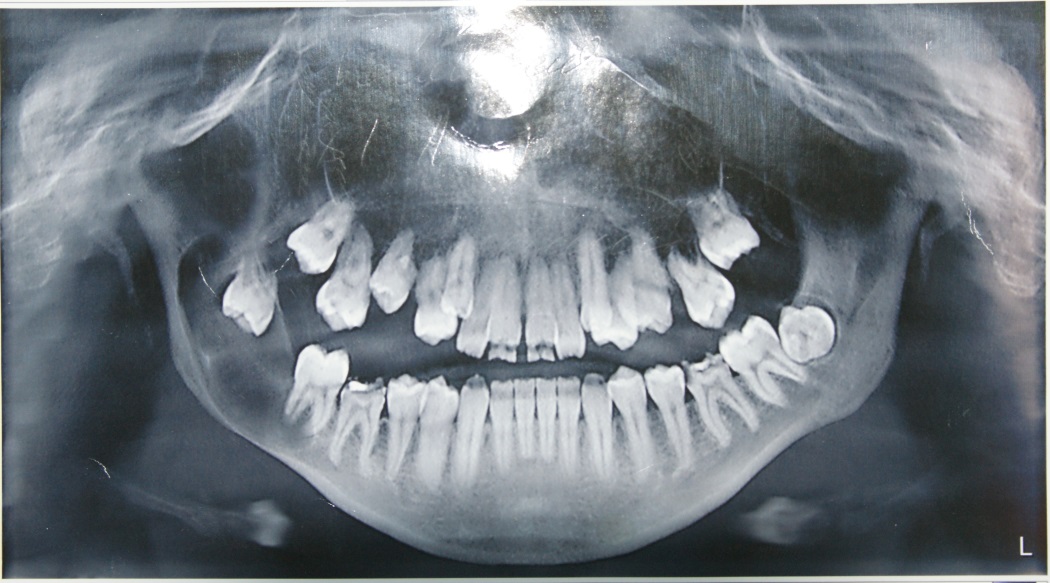 Рисунок 1 - Ортопантомограмма больного К, 19 лет.Стрелками указаны: фолликулярная киста в области тела, углаи ветви нижней челюсти справа, ретенированный 4.8 зубПри объективном исследовании: лицо асимметрично за счет образования нижней челюсти справа, располагающегося в области угла и ветви, от основания мыщелкового отростка до 4.6 зуба, плотного, безболезненного при пальпации. Кожа над образованием в цвете не изменена, в складку собирается, не спаяна с подлежащими тканями. Открывание рта в полном объеме, безболезненно (Рис. 2). 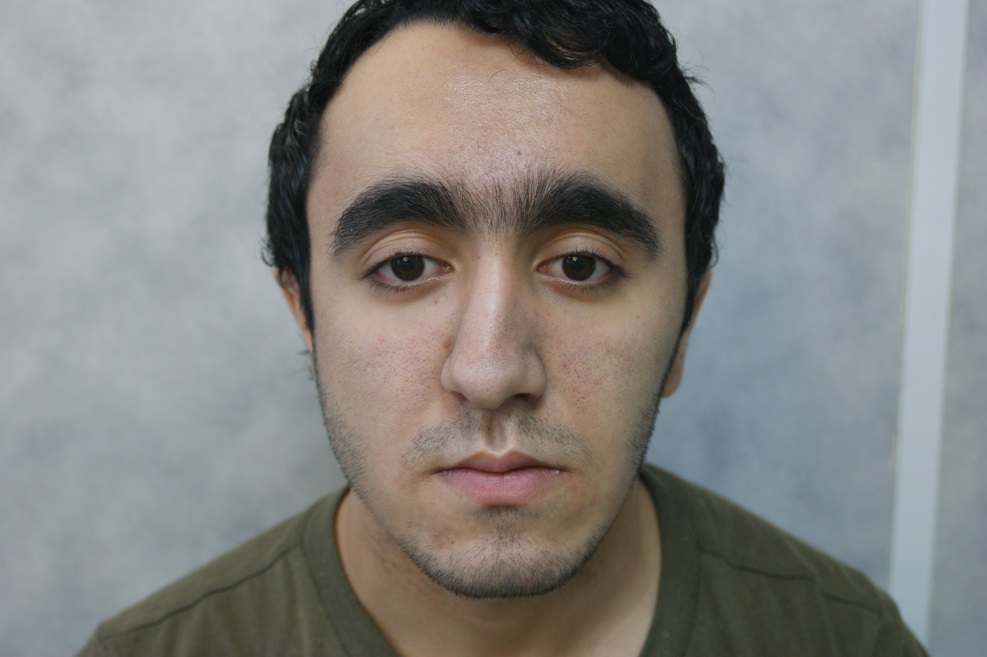 Рисунок 2 - Внешний вид пациента К., 19 летпри поступлении в стационарАльвеолярный отросток в границах 4.8 – 4.7 зубов деформирован, утолщен, выбухает за 4.7 зубом, покрыт неизмененной в цвете слизистой оболочкой. При пальпации по крыловидно-нижнечелюстной складке, за 4.7 зубом – флюктуация. 4.7 зуб интактный, подвижность 2-ой степени, перкуссия его безболезненная.Под общим обезболиванием (эндотрахеальный наркоз) внутриротовым доступом удалена фолликулярная киста, 4.7 и ретенированный 4.8 зуб. В ходе операции выявлено, что внутренняя кортикальная пластинка сохранена на всем протяжении, наружная по гребню альвеолярного отростка и переднего края ветви нижней челюсти частично отсутствует.   Костная полость заполнена костнопластическим материалом «Лиопласт». Рана в два ряда ушита наглухо промиленом. В послеоперационном периоде проводилось комплексное медикаментозное лечение, ежедневные перевязки.  Швы удалены на 10-е сутки. В раннем и позднем послеоперационном периоде осложнений не было. Через 6 месяцев после выписки пациент вновь осмотрен в клинике, костный дефект выполнен трабекулами, неравномерно заполняющими всю костную полость.Больная А., 23 лет, поступила в отделение челюстно-лицевой хирургии Клиник СамГМУ в плановом порядке 04.06.14 с жалобами на заложенность носа справа, затруднение носового дыхания справа, периодически появляющиеся слизисто-гнойные выделения из правой половины носа, ощущение тяжести, чувство растирания в подглазничной области справа. Из анамнеза выяснено, что  болеет около года, периодически проходила консервативное лечение у ЛОР – врача, отмечала незначительное улучшение. Во время последнего обострения впервые было проведено рентгенологическое исследование, и на рентгенограмме придаточных пазух носа в правой верхнечелюстной пазухе обнаружено инородное тело (ретенированный зуб), после чего больная была направлена на лечение в отделение челюстно-лицевой хирургии. При передней риноскопии в день поступления: носовое дыхание справа затруднено, слизистая оболочка справа умеренно гиперемирована, отечная, скудное слизисто-гнойное отделяемое в правой половине носа. Открывание рта в полном объеме, безболезненное. Альвеолярный отросток верхней челюсти справа в границах 1.7, 1.6 и отсутствующего 1.8 зубов деформирован, утолщен. При пальпации за 1.7 зубом по гребню альвеолярного отростка, переходной складке – флюктуация. Слизистая оболочка альвеолярного отростка бледно-розовая. На компьютерной томографии придаточных пазух носа – в верхнечелюстной пазухе справа определяется округлое новообразование (киста), занимающая практически весь просвет синуса. Ретенированный 1.8 зуб, полностью сформирорванный, располагается у верхне-внутреннего угла синуса, непосредственно под дном орбиты (рис. 3).Рисунок 3 - Пациентка А., 23 года. КТ околоносовых пазух носас 3D моделированием. Стрелками показан ретенированный 1.8 зубПациентка прооперирована под комбинированным обезболиванием. Разрез произведен по переходной складке верхней челюсти справа от 1.2 до 1.7 зуба, продлен кзади еще на 1 см. Слизисто-надкостничный лоскут отслоен, выявлено, что бугор верхней челюсти, альвеолярный отросток за 1.7 зубом отсутствуют, в имеющийся дефект выбухает  оболочка кисты. Содержимое кисты – прозрачная, опалесцирующая жидкость желтого цвета с кристаллами холестерина. Оболочка кисты удалена полностью вместе с ретенированным 1.8 зубом  единым блоком (рис. 4). Обнаружено полное отсутствие задне-латеральной стенки верхнечелюстной пазухи. Пластика отсутствующей стенки синуса и бугра верхней челюсти провели мембраной «Коллост», фиксацию которой провели титановым винтом.  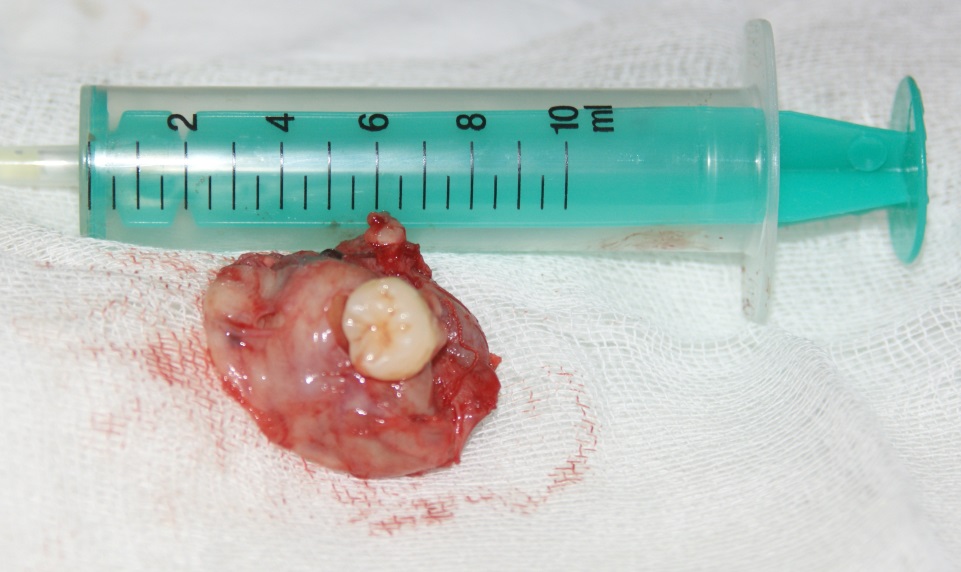 Рисунок 4 - Оболочка фолликулярной кисты верхней челюстис ретенированным 1.8 зубомПослеоперационный период протекал без особенностей.  Через 6 месяцев фиксирующий титановый винт удален ввиду замещения мембраны костно-фиброзной тканью.Особенностью проведённых нами клинических наблюдений являются значительные размеры фолликулярных кист, длительный период безсимптомного течения, приводящие при  расположении ретенированного зуба 4.8 у основания венечного отростка нижней челюсти к полному разрушению ветви и угла нижней челюсти и при расположении ретенированного зуба  1.8 в области дна орбиты к  разрушению бугра верхней челюсти и  задне-латеральной стенки верхнечелюстного синуса. Список использованных источниковБырихина В.В. Наблюдение фолликулярной кисты верхней челюсти // Вестник оториноларингологии. – 2009. - № 5. – С. 65-66. Годунова И.В., Щипский А.В. Диагностическая основа планирования хирургического лечения пациентов с зубосодержащими (фолликулярными) кистами челюстей // Российский стоматологический журнал. – 2012. - № 2. – С. 26-28. Колесов А.А., Воробьев Ю.И., Каспарова Н.Н. Новообразования мягких тканей и костей лица у детей и подростков. – М., 1989.  Международная классификация стоматологических болезней на основе МКБ-10. – 3-е изд. – М., 1997. Переверзева Т.В. Сверхкомплектные зубы в центральном отделе альвеолярного отростка верхней челюсти как причина ретенции центрального резца и развития фолликулярной кисты верхней челюсти. Применение композиционного остеопластического материала в лечении кист челюстных костей //Стоматология. – 2013. - № 6. – С. 59-61.  Семкин В.А., Зарецкая А.С. Амбулаторное лечение пациентов с обширными кистами челюстных костей // Стоматология. – 2010. - № 3. – С. 34-36. Соловьев М.М., Семенов Г.М., Галецкий Д.В. Оперативное лечение одонтогенных кист. – СПб., 2004. – 126 с.Rare observations of follicular cysts in adultsN.I.Babaeva, M.G.SamutkinaThe paper presents a rare observation of follicular cysts in adults. Dimensions follicular cysts can vary from a few millimeters to a few centimeters in diameter. With significant amounts of follicular cysts, they have to be differentiated from organ-tumors of the jaw bones, especially with ameloblastoma. This is due to fundamental differences in the type and extent of surgery. A feature we conducted clinical observations are important dimensions of follicular cysts, long period bezsimptomno flow, resulting in the location of impacted teeth 4.8 at the base of the coronoid process of the mandible to the complete destruction of the branch and the mandibular angle and location of impacted tooth 1.8 in the bottom of the orbit to the destruction of the hill top jaw and posterior-lateral wall of the maxillary sinus.Key words: follicular cyst, tumor, impacted teeth, maxillofacial area, observation, clinical case.Бабаева Н.И., Самуткина М.Г., 2015УДК 14.03.10Молекулярно-генетическая верификация уреазопозитивных микроорганизмов в метафилактике уролитиазаСевостьянова Мария ЮрьевнаАспирантка, ФГБОУ ВПО «Первый Санкт-Петербургскийгосударственный университет им. акад. И.П. Павлова»Email: mari-svn@yandex.ru В статье рассказывается о исследовании, целью которого является разработка чувствительного и специфичного метода ДНК-диагностики маркерных инфекционных агентов (уреазопозитивных микроорганизмов) и создании на его основе тест-системы для прогнозирования течения и метафилактики мочекаменной болезни.Ключевые слова: мочекаменная болезнь, уреазопозитивные микроорганизмы, метафилактика уролитиаза, ДНК-диагностика, тест-система.Мочекаменная болезнь — болезнь обмена веществ, вызванная различными эндогенными и/или экзогенными причинами, которая нередко носит наследственный характер и определяется наличием камня в мочевыводящей системе больного [1].Распространенность мочекаменной болезни в популяции оценивается от 1% до 15% в зависимости от возраста, пола, расы и географического расположения[2].Основная опасность данного заболевания заключается в осложнениях, которые возникают вследствие обтурации мочевыводящих путей с последующим присоединением инфекции и развитием уретерогидронефроптоза. Также частое применение литотрипсии и других инвазивных методов лечения негативно сказываются на состоянии больных.Клинические рецидивы уролитиаза наблюдаются у 5-12% населения, что определяет социальную значимость заболевания и ставит задачи его метафилактики (профилактики повторных эпизодов)[3]. В последние годы рассматривается существенная роль локальных инфекцийуреазопозитивных микроорганизмов (Proteus mirabilis, Corynebacterium urealyticum, Ureaplasma urealyticum и др.) в возникновении аммоний- и кальций-фосфатных камней («инфекционный уролитиаз»). Инвазивные и цитотоксические свойства патогенных штаммов данных бактерий приводят к повреждению слизистых поверхностей мочевыводящих путей, а продукция ими уреазы способствует защелачиванию мочи и образованию струвитных конкрементов[3].Ассоциация камнеобразования с микробной инфекцией достаточно известна, и за последние годы принято понятие «инфекционные камни» [4]. Этот термин относится к конкрементам, возникающим на фоне инфекций мочевого тракта, вызванных бактериями, продуцирующими уреазу. Инфекционные камни составляют от 5% до 15% всех камней[3, 5].В настоящее время отсутствуют эффективные методы прогнозирования рецидивов мочекаменной болезни, вызванных уреазопозитивными микроорганизмами.В этих ситуациях стандартные микробиологические методики часто дают отрицательный результат. Геноспецифическая ПЦР-диагностика является эффективным методом выявления и, в дальнейшем, количественной оценки инфицирования мочевых путей данными микробами.Бактериальные инфекции мочевыделительной системы прижизненно констатируются традиционными культуральными методами существенно реже патоморфологического исследования. Роль активации условнопатогенных микроорганизмов в мочевыделительной системе при подавлении местного иммунитета остается предметом исследований, как при развитии заболеваний почек, так и с позиций системного воспалительного ответа. Целью исследования является разработать чувствительный и специфичный метод ДНК-диагностики маркерных инфекционных агентов исоздать тест-систему для прогнозирования мочекаменной болезни. Данные молекулярно-генетических исследований на наличие Proteus mirabilis и Corynebacteriumurealyticum при мочекаменной болезни в сочетании с клиническими данными позволят определить роль уреазопозитивных микроорганизмов в патогенезе данного заболевания и их влияние на его развитие, прогрессирование и рецидивирование.В настоящий момент изучена встречаемость 2 маркерных видов бактерий у 38 больных с мочекаменной болезнью, поскольку их уреазная активность приводит к сдвигу рН, способствующему кристаллизации оксалата кальция. Группа сравнения из 77 человек без уролитиаза была сопоставима по возрасту и гендерному составу. ДНК из мочи выделяли сорбентным методом. Генодиагностика микроорганизмов проводилась с помощью ПЦР ДНК, детекцию участков генов уреазы и hsp65 бактерий Proteus mirabilis и Corynebacterium urealyticum осуществляли методом геноспецифической ПЦР.В результате исследования патологическое кристаллообразование по интегральным биофизическим тестам (верификация криогеля мочи, диагностикум Литос-системой) достоверно верифицировало группу больных с мочекаменной болезнью от контрольной группы (р<0,001). ПЦР-позитивность мочевых осадков по Proteus mirabilis и Corynebacteriumurealyticum у больных мочекаменной болезнью коррелировала между собой (р<0,01). Частота встречаемости P. mirabilis у больных мочекаменной болезнью была существенно повышена по сравнению с группой контроля (21% и 2% соответственно, р=0,003). Выявляемость Corynebacteriumurealyticum была также существенно повышена у больных (особенно старших возрастов) по сравнению с группой контроля (44% и 2% соответственно, p<0,001). Показана связь ПЦР-позитивности по этим двум микробным видам и наличием признаков инфекции в мочевом синдроме: слизь, лейкоцитурия, протеинурия, общее число микробов в моче, р<0,0001). В отдельной группе из 15 больных мочекаменной болезнью в образцах мочи с применением обычной культуральной методики была выявлена лишь непатогенная микрофлора (S. epidermidis и др.), тогда как ПЦР-анализ показал наличие одного или 2 маркерных микробов в 50% образцов. Кроме того, при верификации уреазопозитивных микроорганизмов в мочевом тракте выявлены проявления системного воспалительного ответа (повышенный уровень СРБ - р<0,01) и хронического повреждения почек (снижение скорости клубочковой фильтрации и протеинурия. Таким образом, геноспецифический ПЦР-метод выявления инфицирования мочевых путей уреазопозитивными микроорганизмами является новым важным элементом этиопатогенетической диагностики для уролитиаза, хронической болезни почек и, следовательно, вторичной эндотелиальной дисфункции и прогрессирования кардиоренального континуума.Сделан оригинальный вывод о роли уреазопозитивной флоры, которая не только защелачивает мочу, способствуя кристаллизации фосфатов, но и увеличивает ионную силу мочи, т.к. переводит нейтральную мочевину в ион аммония. Изучение биофизических характеристик белка Тамма-Хорсфалла методом динамического светорассеивания показало, что при этом происходит трансформация белка Тамма Хорсфалла из саногенетической, олигомерной формы золя с массой в 7млн Да в полимерную форму с массой в 28 млн Да с переходом в гель. Макромолекулярная частица становится центром кристаллизации и оксалатов и уратов. В совокупности  так формируются комбинированные конкременты.Список использованных источниковГлыбочко И.В.,Аляев Ю.Г. Практическая урология. Руководство для врачей. М.: Медфорум, 2012. – С. 352Margaret S. Pearleand Yair Lotan. Urinary Lithiasis. Campbell-Walsh Urology, chapter 45, 1257-1286.e9Чухловин1А.Б., Эмануэль1Ю.В., Напалкова1О.В., Ланда2С.Б., Эмануэль1В.Л. Инфекционные факторы нарушения обмена веществ в развитии мочекаменной болезни.1Кафедра клинической лабораторной диагностики с курсом молекулярной медицины, Санкт-Петербургский государственный медицинский университет им. И.П.Павлова, 2Петербургский институт ядерной физики, Санкт-Петербург, Россия. 2012.Miano R, Germani S, Vespasiani G. Stones and urinary tract infections. Urol Int 2007;79 [Suppl 1]:32-36David A. Bushinsky and Rebeca D. Monk.Nephrolithiasis and Nephrocalcinosis.  Comprehensive Clinical Nephrology, Chapter 59, 688-702.Molecular-genetic verification ureasopositive microorganismsin the metaphylactic urolithiasisM. U. SevostyanovaThe article discusses the research which is designed to establish a sensitive and specific method for deoxyribonucleic acid (DNA) marker-infectious agents (ureasopositive microorganisms) and creation on its basis of a test system for predicting the course and metaphylactic urolithiasis.Keywords: kidney stone disease, ureasopositive microorganisms, metaphylactic urolithiasis, DNA-diagnostics, test system.Севостьянова М.Ю., 2015УДК 616-002.6:615.036.8:618.5-06ФАРМАКОКИНЕТИКА ПЕНИЦИЛЛИНА У БЕРЕМЕННЫХ, БОЛЬНЫХ СИФИЛИСОМ, В СЫВОРОТКЕ КРОВИ ПРИ ЛЕЧЕНИИ НАТРИЕВОЙ СОЛЬЮ БЕНЗИЛПЕНИЦИЛЛИНА И БЕНЗАТИН-БЕНЗИЛПЕНИЦИЛЛИНОМЧеботарёв Вячеслав ВладимировичПрофессор, ФГБОУ ВПО «Ставропольский государственныймедицинский университет»E-mail: stgmakvd@mail.ru  Чеботарёва Наталья ВячеславовнаРоссийский университет дружбы народовE-mail: nchvg@mail.ru  Асхаков Марат СолтановичСтавропольский государственный медицинский университетE-mail: kedri2007@yandex.ru    Целью исследования было изучение фармакокинетики пенициллина в сыворотке крови у беременных, больных сифилисом, в первом и втором периодах гестации. Всего под наблюдением находилось 30 женщин. Проведенные фармакокинетические исследования показали низкую минимальную подавляющую концентрацию пенициллина (в сыворотке крови) по отношению к Т. pallidum при лечении бензатин-бензилпенициллином. По нашему предложению бензатин-бензилпенициллин исключен из схем специфической терапии у беременных, больных сифилисом.Ключевые слова: Фармакокинетика пенициллина; сифилис; сыворотка крови; лечение; инфицирование плода.В период эпидемии сифилиса  в России (1991-1997 гг.) увеличилась заболеваемость этой инфекцией среди беременных. Абсолютное число раннего врожденного сифилиса возросло с 29 случаев (.) до 713 (.), т.е. повысилось в 24,6 раза [3].В России был зарегистрирован дюрантный препарат – бензатин-бензилпенициллин (экстенциллин и ретарпен), позволяющий лечить больных амбулаторно. В информационном письме (.), вышедшем в качестве дополнения к методическим рекомендациям этого же года было разрешено назначать бензатин-бензилпенициллин (ББП) всем больным с ранней формой сифилиса, в том числе и беременным. В течение нескольких последующих лет  появились публикации о появлении как скрытых, так и манифестных форм раннего врожденного сифилиса. В связи с этим, в методических рекомендациях 1999 года было разрешено назначать ББП беременным, больным сифилисом, только в первой половине гестации [2]. Данные указания были эмпирическими и основывались лишь на том, что при лечении ББП в эти сроки гестации реже возникал врожденный сифилис у новорожденных, чем при назначении препарата во второй ее половине.Научных исследований (в частности фармакокинетических) по изучению концентрации пенициллина в сыворотке крови в 1-й и 2-й половине гестации у беременных, больных сифилисом, при лечении ББП, доказывающих возможность или нецелесообразность назначения этого препарата данной категории пациенток не проводилось.Цель исследования. Изучить фармакокинетику пенициллина в сыворотке крови при лечении бензатин-бензилпенициллином беременных, больных сифилисом, в 1-й и 2-й половине гестации.Материалы и методы. Проведено проспективное сравнительное исследование, в котором ББП назначали внутримышечно в дозе 2,4 млн ЕД.  Беременных со сроком гестации 4-19 недель было 10 женщин, со сроком 20-39 недель – 20 женщин. Исследования концентрации пенициллина в сыворотке крови проводили на 8 сутки после инъекции указанной дозы препарата. Использовали микробиологический метод определения концентрации пенициллина и рассчитывали превышение минимальной подавляющей концентрации (МПК-0,018 мкг/мл) пенициллина по отношению к Т. pallidum. Для эффективного лечения превышение МПК в зависимости от стадии сифилиса необходимо в интервале 5-20 раз [1]. Математическую обработку данных проводили на персональном компьютере с помощью пакета статистических программ Exel 2007, Statistica for Windows 5.0, используя параметрические и непараметрические методики анализа.Результаты. Средний возраст беременных, больных сифилисом, в первой половине гестации, леченных БПП составил 25,4 ± 1,2 года, масса тела – 62,1 ± , рост 166,3 ± . У женщин во второй половине гестации – 24,2 ± 1,4 года, 63,1 ± , 165,1 ±  соответственно, что позволило проводить сравнительные исследования.У беременных со сроком гестации 4-19 недель средняя концентрация пенициллина в сыворотке крови перед очередной инъекцией БПП (8-е сутки) составляла 0,026±0,02 мкг/мл, превышая МПК для Т. pallidum всего 1,5 раза. В сроки беременности 20-39 недель средняя концентрация пенициллина на 8-е сутки составила 0,05±0,02 мкг/мл, что превышало МПК в 2,8 раза.Следовательно, во второй половине гестации концентрация пенициллина в сыворотке крови перед очередным введением ББП была выше, чем в первой в 1,8 раза. Однако, и она недостаточна для полноценного лечения беременных.Ранее нами изучена концентрация пенициллина в сыворотке крови при назначении натриевой соли бензилпенициллина (НСБП) в дозе 1 млн. ЕД внутримышечно беременным женщинам, больным сифилисом, в аналогичные сроки гестации [4]. При сравнении полученных данных перед очередной инъекцией НСБП (через 6 часов) оказалось, что в первой половине гестации концентрация пенициллина составляла 0,25±0,56 мкг/мл, превышая МПК по отношению к Т. pallidum в 13,9 раза.  Во второй половине гестации – 0,36±0,065 мкг/мл, превышая МПК в 20 раз. Указанные превышения МПК позволяют лечить НСБП беременных, больных сифилисом, независимо от сроков гестации.Заключение. Проведенные фармакокинетические исследования показали низкие средние показатели концентрации пенициллина в сыворотке крови у беременных, больных сифилисом, при назначении бензатин-бензилпенициллина как во второй половине гестации, так и особенно в первой. Превышение МПК по отношению к Т. pallidum было всего в 2,8 и 1,5 раза соответственно. Указанные  показатели ниже, чем при назначении натриевой соли бензилпенициллина, в первой половине гестации в 9,3 раза, во второй –  7,1 раза. Полученные данные по фармакокинетике пенициллина в сыворотке крови при проведении специфического лечения беременных, больных сифилисом, бензатин-бензилпенициллином, показали необоснованность разрешения назначения его в первой половине гестации. Более редкое возникновение раннего врожденного сифилиса у беременных в первой половине гестации объясняется тем, что инфицирование плода возникает на 5-6 лунных месяцев беременности, а именно сначала функционирования плацентарного кровообращения. В связи с этим, если беременные получали ББП ранее указанных сроков, то лечили только беременную, предупреждая инфицирование плода, чем и объяснялась подобная ситуация. Проведенные нами фармакокинетические исследования послужили основанием к исключению ББП из схем специфической терапии беременных, больных сифилисом, что положительно отразилось как на эффективности их лечения, так и на профилактике врожденного сифилиса.Список использованных источников1. Беднова В.Н., Наволоцкая Т.И., Милонова Т.И. Фармакокинетика пенициллина в эксперименте при изучении солей бензилпенициллина и бициллинов, вводимых изолированно и в сочетании с химотрипсином и лазиксом // Вестн. дерматол. и венерол. – 1991. –  № 6. – С. 26-31.2. Лечение и профилактика сифилиса: Методические указания от 28.12.1998. № 98/273. – М., 1999. – 19 с.3. Чеботарев В.В. Сифилис: монография. – Ставрополь: Седьмое небо, 2012. – 444 с.4. Чеботарев В.В., Чеботарева Н.В., Асхаков М.С. Фармакокинетика пенициллина в сыворотке крови у беременных и небеременных женщин, больных сифилисом // Современная медицина: актуальные вопросы. Сб. статей по мат-м ХХХVIII-XXXIX международной научно-практ. конф., Новосибирск, 2015. – № 1 (37). – С. 49-54.The pharmacokinetics of penicillin in the blood serumof pregnant women with syphilis in the treatmentof the benzylpenicillinum natricumand benzathine benzylpenicillinV.V. Chebotarev, N.V. Chebotareva, M.S. AskhakovThe aim of the research was to study the pharmacokinetics of penicillinum in the blood serum of pregnant women with syphilis in the first and second periods of gestation. There were 30 women under observation. The pharmacokinetic researches showed low minimum dominating concentration of penicillin (in serum of blood) in relation to Т. pallidum in the process of treatment with the help of  benzathine benzylpenicillin. By our offer, benzathine benzylpenicillin was excluded from the schemes of specific therapy in pregnant women with syphilis.Key words: Pharmacokinetics of penicillin; syphilis; blood serum; treatment; infection of the fetus.Чеботарёв В.В., Чеботарёва Н.В., Асхаков М.С., 2015УДК 614.8К вопросу о распространенности наркоманиисреди населения Чубирко Михаил ИвановичПичужкина Нина МихайловнаМасайлова Лариса АлексеевнаШукелайть Александр БолеславовичУсачёва Лидия ПетровнаГБОУ ВПО «Воронежский государственный медицинскийуниверситет им. Н.Н. Бурденко»Е-mail: sgm_vrn@mail.ruПредставлены результаты мониторинга острых отравлений наркотическими веществами на территории Воронежской области за последние три года. Выполнен анализ ситуации; определены территории и группы риска. Даны рекомендации в отношении выявления негативных тенденций развития наркоситуации в регионах с целью принятия адресных управленческих решений, направленных на ее стабилизацию.Ключевые слова: наркотики, токсикологический мониторинг, население Проблема распространенности наркологических расстройств среди населения не теряет своей актуальности. Все чаще наркозависимость рассматривается как особая сфера социальной патологии.Одним из основных видов воздействия потребления наркотиков на общество являются негативные последствия для здоровья его членов. По оценкам Всемирной Организации Здравоохранения (далее – ВОЗ) около 10-13% потребителей наркотиков остаются проблемными [5]. Наркопотребление накладывает на современную популяцию тяжелое финансовое бремя. Проблема усугубляется криминальной ситуацией, риском заражения различными инфекциями. Инъекционное применение наркотиков является наиболее эффективным путем передачи вируса гепатита С, и, в меньшей мере, гепатита В [1, 2].В России потребление наркотических веществ характеризуется непрерывной тенденцией к увеличению числа лиц, принимающих наркотические препараты, возрастанием употребления наркотиков молодежью, вовлечением в употребление наркотиков представителей всех социально-экономических групп общества [3]. Сегодня проблема предполагает углубленное изучение региональной специфики распространения наркомании среди населения в целях выявления закономерностей формирования наркоситуации и последующего принятия адресных мер, направленных на ее стабилизацию [4].В ходе исследования обработаны результаты токсикологического мониторинга за период 2012-2014 годы. Проведен анализ информации, представленной в 553-х экстренных извещениях о случае острого отравления наркотическими веществами (форма №58-1/у), поступающих в учреждения Роспотребнадзора по Воронежской области из сети организаций здравоохранения.Установлено, что за последние три года в Воронежской области сохранялись негативные тенденции формирования наркоситуации: среди населения отмечен интенсивный рост регистрируемых случаев острых отравлений наркотическими веществами (в 4,3 раза).Наиболее «поражаемой» группой является взрослое население, в которой регистрируется 95,5-97,6% острых отравлений наркотическими веществами.В структуре острых отравлений наркотическими веществами наблюдается тенденция снижения удельного веса женщин – с 17,5% в 2012 году до 7,2% в 2014 году. Основную долю пострадавших составляют мужчины: от 82,5 до 92,9% в разные годы.Единичные случаи отравлений наркотическими веществами ежегодно отмечаются среди детского и подросткового населения. В 2014 году зарегистрировано 5 случаев отравлений среди детей в возрасте «12-14 лет». Все отравления носили индивидуальный характер и обусловлены употреблением амфетамина (3 случая на 3-х административных территориях области) и других неуточненных наркотиков (2 случая - в ГО г. Воронеж); летальных исходов среди детского населения не отмечено. Увеличивается количество отравлений наркотическими веществами среди подростков 15-17 лет: если в 2012 году зарегистрировано 2 случая, в 2013 году – 3, то в 2014 году – уже 7. Основное число случаев острых отравлений наркотическими веществами являются индивидуальными. За период 2012-2014 годы групповых случаев отравлений не зарегистрировано.В 2014 году среди причин острых отравлений наркотическими веществами приоритетные места занимали употребление кодеина и морфина (48,4%) и опия (27,1%). За последние три года количество случаев отравлений опием среди населения возросло в 2,3 раза; другими опиоидами (кодеином, морфином) - в 5,8 раза. При отравлении другими опиоидами отмечена 100% летальность. Следует отметить, что в структуре причин отравлений наркотическими веществами с 2014 году начинает возрастать доля других и неуточненных психодислептиков (галлюциногенов) – до 21% (2012 г. – 3,8%; 2013 г. – 4,8%).За последние три года возросло количество муниципальных образований Воронежской области, где среди населения регистрировались случаи отравлений наркотическими веществами – с 12-ти в 2012 году до 21 – в 2014 году. За период 2012-2014 годы не отмечено ни одного случая отравлений только на территории 6-ти муниципальных районов. Первое ранговое место по доле отравлений наркотическими веществами приходится на ГО г. Воронеж (2012 г. – 77,5%; 2013 г. – 76,2%; 2014 г. - 78,1%). При этом, число регистрируемых отравлений в ГО г. Воронеж к уровню 2012 года возросло в 2,6 раза.За последние три года летальные исходы при отравлении наркотическими веществами отмечались в 50% административных образований области. Возрастает количество муниципальных районов, где среди населения регистрируются случаи смерти от употребления наркотиков: с 6-ти в 2012 году до 13-ти – в 2014 году. Ежегодно, первое место по доле отравлений наркотическими веществами с летальным исходом занимает ГО г. Воронеж (2012 г. – 77,1%; 2013 г. – 66,1%; 2014 г. - 80,3%).Оценка развития наркоситуации на территории Воронежской области за 2014 год, выполненная по критерию «смертность от употребления наркотиков», позволила ранжировать муниципальные образования по состоянию смертности среди населения от употребления наркотиков. Муниципальные образования с кризисным состоянием смертности среди населения от употребления наркотиков сформировали «территории риска».Ежегодно, по результатам мониторинга, формируется региональный «Доклад о наркоситуации», который агрегирует обширный объем аналитической информации и ориентирован на своевременное выявление негативных тенденций развития наркоситуации и принятия адресных управленческих решений, направленных на ее стабилизацию.Выводы:Региональная ситуация по распространенности употребления наркотических веществ среди населения продолжает характеризоваться негативными тенденциями: ежегодно увеличивается количество пострадавших и показатель летальности. Наиболее «поражаемой» группой является взрослое население (до 97,6% острых отравлений наркотическими веществами). Основную долю пострадавших составляют мужчины (до 92,9%).Территории риска формируют 8% муниципальных образований; ежегодно их количество увеличивается.По сравнению с населением в целом, лица, вводящие наркотики внутривенно, подвержены повышенному риску смерти, несмотря на то, что уровни смертности варьируют в зависимости от условий. Любой комплексный подход к улучшению результатов мероприятий по охране здоровья в данной группе должен включать в себя меры по сокращению уровня инъекционного потребления наркотиков, ВИЧ-инфекции, а также других причин смерти, в особенности, передозировки наркотиков.Список использованных источниковНаркозависимость как основной фактор риска распространенности вирусных гепатитов В и С / Усачева Л.П., Масайлова Л.А., Чубирко М.И., Пичужкина Н.М., Шукелайть А.Б / Прикладные информационные аспекты медицины. 2014. - Т.17. - №1. - С. 198-201.О проблеме наркозависимости на территории Воронежской области / Масайлова Л.А., Усачева Л.П., Чубирко М.И., Пичужкина Н.М., Шарипова Л.Ф., Шукелайть А.Б. / Личность, семья и общество: вопросы педагогики и психологии / Сб.ст. по материалам XXXVIII междунар. науч.-практ. конф. №3 (38). Новосибирск: Изд. «СибАК», 2014. – С.18-19.О состоянии санитарно-эпидемиологического благополучия  населения в Российской Федерации в 2013 году: Государственный доклад. — М.: Федеральная служба по надзору в сфере защиты прав потребителей и благополучия человека, 2014. — 191 с.О состоянии санитарно-эпидемиологического благополучия населения в Воронежской области в 2013 году: Доклад. – Воронеж: Управление Федеральной службы по надзору в сфере защиты прав потребителей и благополучия человека по Воронежской области, 2014. – 233 с.ЮНОДК, Всемирный доклад о наркотиках, 2012. – 143 с.On the question of the prevalence of drug addictionin the population M.I. Chubirko, N.M. Pichuzhkina, L.A. Masaylova,A.B. Shukelait, L.P. UsachevaThis article presents the results of monitoring of acute poisoning substance in the Voronezh region in the last three years. It was analyzed the situation; it was defined area at risk and risk groups. It was recommend for determine negative trends in the development of the drug situation in the regions in order to address management solutions to stabilize the situation.Key words: drugs; the toxicological monitoring; the populationЧубирко М.И., Пичужкина Н.М.,Масайлова Л.А., Шукелайть А.Б., 2015Секция:«Философия и филология в современном обществе»УДК  141.161.1 Специфика философского осмысления феномена «болезни» в эпоху античностиГалочкина Наталия ЕвгеньевнаАспирант, ГБОУ ВПО «Нижегородская государственнаямедицинская академия»E-mail: galonatasha@yandex.ru В статье рассматриваются некоторые философские подходы к вопросам «болезни». Условно выделяется несколько направлений, в рамках которых происходило обращение к этому феномену. Отмечается, что медико-философское учение о «болезни» являлось доминирующем на протяжении всего античного периода. Однако предпринимались первые попытки философского осмысления «болезни» как онтологической категории, диалектически противоположной «здоровью», представляющей собой измененную форму бытия живой материи. Обращается внимание на то, что античная философская мысль определяет «болезнь» в границах Космического пространства, заложенную им apriori. Также приводится философско-аксиологический взгляд на «болезнь» указанной эпохи. Ключевые слова: «болезнь», античность, натурфилософия, онтологическая категория, Космоцентризм, антиидеал.Проблема феномена «болезни», как неотъемлемой части человеческого бытия, занимает периферийное положение в системе философского анализа и является актуальной в современной действительности. Представляя собой сложное биосоциальное явление, она интегрирована в жизнь человеческого общества и во многом ее определяет. «Болезнь» есть некая пограничная реальность сущего между субъективным микрокосмом и объективным макрокосмом. Однако этот феномен невозможно постигнуть, предав забвению историко-философский опыт его осмысления. Первые робкие попытки рационального и трансцендентального обращения к «болезни» и «здоровью» как двум диалектически противоположным категориям, составляющим единство человеческого существа, были предприняты в эпоху античности. Следует отметить, что моделирование античных философских интерпретаций «болезненного состояния» сопряжено с некоторыми трудностями. Во-первых, немногочисленность историко-философских источников, отражающих феномен «болезни»; во-вторых, специфика античной философской мысли (особенно древнегреческой), стремящейся исключительно к описанию всевозможных явлений мироустройства без постижения их сущности;  в-третьих, сведения античных авторов носят элитарный корпоративный характер. С учетом всех вышеназванных проблем, весьма условно можно выделить три направления, в рамках которых происходило осмысление «болезни»: философско-медицинское, философское и философско-аксиологическое.Интерес к феномену «болезни» в рамках философско-медицинского направления детерминировался практической необходимостью ее лечения. Медицинское знание о «патологических процессах» базировалось на философских постулатах, В конце эпохи архаики под влиянием философских  идей стихийного материализма и стихийной диалектики формируется целый ряд медицинских школ, в рамках которых начинаются поиски философско-медицинского обоснования причинам «болезни». Наиболее известными считаются Кротонская, Книдская и Косская школы. Их объединял общий подход к пониманию детерминант «болезни» как нарушения баланса первоэлементов или жидкостей в организме. Основатель Кротонской школы Алкмеон возникновение «болезненного состояния» объяснял «монархией элементарных сил», находящихся в постоянном движении [1, с. 272 – 273]. Врачи Книдской школы заложили основы гуморального учения о «болезни», объяснив ее возникновение дисбалансом в соотношение четырех жидкостей – крови, слизи, желтой и черной желчи. Наиболее яркое воплощение философские взгляды получили в учении представителей Косской медицинской школы. Ее основатель, Гиппократ, развивавший идеи гуморального учения, одним из первых древнегреческих врачей пришел к пониманию того, что «болезнь» детерминируется совокупностью внутренних и внешних факторов [3, с. 279 – 280; 4, с. 203], Эти взгляды разделял эпигон древнегреческой медицинской традиции, римский врач К. Гален. Если философско-медицинская линия интерпретации «болезни» представляла собой достаточно упорядоченное натурфилософское учение и была подчинена практической необходимости лечить людей, то философское осмысление «болезни» – это конгломерат хаотичных идей материалистического и идеалистического характера, а зачастую их синтез. Одним из первых, кто обратился к философскому вопросу о том, что такое «болезнь», абстрагировавшись от медико-философских размышлений, можно считать Платона. В общем контексте рассуждений о Вселенском порядке античный автор излагает свои представления об ее истоках, структуре и видах. Происхождение «болезни», как и всего сущего, мыслилось Платоном в качестве имманентности Космоса, представляющего собой «живое существо, наделенное душой и умом» [6, с. 512]. Космос сочетает в себе телесное и духовное начало. Человеческое тело устроено по аналогии с телом космическим, которое подвержено нарушению гармонии, т. е. «болезням». Следовательно, «болезнь» apriori представляет собой проявление материальной составляющей природы Космоса в организме человека. Это состояние характерно лишь для нашего вещественного мира. В пространстве эйдосов (идей) господствует идиллия, «зной и прохлада так у них сочетаются, что эти люди никогда не болеют»  [6, с. 512]. Мир материального мира иной, чем мир идеального измерения. Все сущее вещественного бытия содержит в себе синтез «актуальных сущностей» [8, с. 150] и «вечных объектов» [8, с. 150] Космоса. Вечные объекты или идеи воплощают в своем содержании постоянства на неподвижных духовных небесах. Их становление происходит  через конечные существа (актуальные сущности) в бытии материальном. В результате, индивид есть суть телесного воплощения отдельного эйдоса (идей). Являясь актуальной сущностью (субъектом) в мире упругой материи, тело человека, как и тело Космоса, потенциально заключает в себе «здоровое», наряду с «болезненным состоянием» одновременно. Являясь микрокосмом Вселенского макрокосма человеческое существо интегрирует в себе красоту и здоровье, а также «болезнь». Между этими состояниями существует очень зыбкая грань. Следуя этой логике рассуждения, можно констатировать, что «болезнь» в материальном мире возникает в качестве неизбежности всего миропорядка. Таким образом, жизнь каждого человека с момента его рождения, то есть становления эйдоса как актуальной сущности, проходит в фатальном состоянии на грани душевной или телесной  «болезни». В силу того, что «болезнь» детерминирована Абсолютом Космоса, она по своему строению ничем не отличается от любого другого существа в этом мире. Есть некие общие механизмы, определяющие ее природу, заложенные apriori Вселенной. Согласно Платону, «болезнь» проходит определенную последовательность или стадии жизненного цикла, развиваясь во времени и пространстве до определенного положенного предела, как и любое живое существо [6, с. 496]. Однако ее невозможно отождествить с актуальной сущностью, так как «болезнь» идентифицируется с нечто, развивающимся во временном и пространственном континууме, определяющим бытие актуальной сущности (субъекта). Она доминирует над некоторой частью пораженного тела и регламентирует специфику образа жизни своего субстрата в материальном мире. Общее структуры «болезни» не отменяет ее экспликации, выраженной в определенных границах вариативности. Экспликация общих основ болезни детерминирует ее функционирование в диапазоне нескольких разновидностей недугов. Все «болезни» материального мира Платон подразделяет на телесные и душевные. Телесные недуги, в свою очередь, дифференцируются на три рода. Они имеют в своей основе натурфилософский базис и связан с разбалансировкой тех или иных первоэлементов материи или жидкостей, а также нарушением порядка возникновения веществ в организме [6, с. 574 - 578]. Душевные недуги возникают вследствие нарушения соразмерности удовольствия и страдания [6, с. 579]. Однако первоисточником «болезни» души Платон считает телесные страдания.Еще один вид заболевания, упоминаемый Платоном, можно обозначить как субстанциональный дисбаланс, выражающийся в нарушение соразмерности между душой и телом, которое возникает, когда «могучая» душа располагается в «слабом» теле или, наоборот [6, с. 581]. Достижение равноправия в диалектической борьбе телесной и духовной субстанции человеческого существа способствует победе над «болезнью». В целом, суждение Платона о «болезни» происходит в рамках идеи греческого Космоцентризма о Вселенской гармонии. Ученик Платона, Аристотель, апеллирует к понятиям «болезнь» и «здоровье» в качественно ином философском ракурсе, рассматривая их с позиций материализма и формальной логики. По мнению Аристотеля, «болезнь» и «здоровье» это две философские онтологические категории, исключающие одновременное существование друг друга, так как, «если Сократ здоров, Сократ не может быть болен» [2, с. 85 - 86]. Их единство обуславливается лишь местонахождением «...по природе  в  теле  животного» [2, с. 86]. Тем не менее, постольку, поскольку  сущность «болезни» выражается через отсутствие «здоровья», то сущностью «болезни», согласно Аристотелю, является «здоровье», то есть отсутствие «здоровья» детерминирует «болезнь». Однако, представляя собой изменение и движение материи, проявляющееся в качественно новом состоянии, «болезнь» противоположна вещи. «Болезнь» - это изменение изменения прежнего состояния человеческого организма. В отличие от Платона, Аристотель полагает, что «болезненное состояние! детерминировано не Космосом, а порождено в результате качественного изменения формы бытия материи. Определенной спецификой обладали материалистические взгляды на «болезнь» римского философа и поэта Тита Лукреция Кара.  Будучи материалистом, атомистом по своим убеждениям, он все-таки пересматривал взгляды своих предшественников и современников о том, что «болезнь» возникает в результате нарушения баланса первоэлементов или жидкостей.  По его мнению «не все вещества в нашем теле с равною силой поддерживать могут здоровие наше» [5, с. 64]. Это качественно новый подход к интерпретации «болезни», выходящий за рамки теории баланса первоэлементов материи. Лукреций Кар также полагал, что телесная и духовная субстанция не всегда поражены «болезнью» одновременно [5, с. 64]. Другими словами, в больном теле всегда есть возможность пребывания здорового духа, тогда как телесное «здоровье» не исключает «болезни» духовной субстанции.  Кроме того, римский философ, отмечал, что «болезнь» не поражает тело в целом, а лишь его отдельную часть. Таким образом, воззрения Тита Лукреций Кар характеризуются своего рода девиацией в философской мысли, так как они не встраиваются в общепринятую теорию толкования «болезни» как  дисбаланса элементов сущего.  Однако, подобный взгляд, скорее, был исключением, подтверждающим правило. В целом, чисто философские представления о «болезни», в отличие от медико-философских, не трансформировались в определенное учение. Такого рода взгляды возникали стихийно, без какой-либо цели в качестве примера в общем контексте философских размышлений. Философско-аксиологический модус «болезни» также как и философский не был структурирован в единое учение. К понятиям «болезни» и «здоровья», они обращались в контексте общих рассуждений о добре и зле. Однако эти немногочисленные данные позволяют воссоздать античный идеал и антиидеал по отношению к «здоровью» и  «болезни».  В понимании Платона "болезнь" идентифицируется с лишенной свободы жизнью, а истинное счастье заключается в том, чтобы  «не знать такого зла как болезни» [5, с. 64]. Стремление к деструкции человеческой природы и ее несовершенство обнаруживают истоки «болезни» в качестве зла. «Болезнь» позиционируется в как антиидеал, искажение установленного космического порядка мира вещей. В древнегреческой сократической философии она получает негативную отрицательную оценку и означает недостаток добра – «здоровья».  Римские стоики, напротив, рассматривали «болезнь» в качестве блага. Ее сущность детерминируется ощущениями человека. Тяжелая природа «болезни», определяется отказом от наслаждений, болью в теле и страхом перед смертью [7, с. 101]. Эти качественные свойства, по мнению Сенеки, обладают потенциальной способностью вырождаться в свои противоположности. Кроме того, «болезнь» отождествляется с мотивационным механизмом развития духовной субстанции человеческого существа. Идентичные взгляды излагал Эпиктет, сделав акцент на стойкость духа больного [9]. Духовная субстанция укрепляется в борьбе с телесной пораженной сущностью. В результате диалектической борьбы единства противоположностей, возникающей между больным телом и силой духа, где духовная субстанция подчиняет больное тело своей воле, преодолевается состояние «болезни». «Болезнь» осуществляет важную функцию, заключающуюся в проверке потенциала духа человеческого существа. Эпикурейцы в целом нейтрально относились к «болезни». Они полагали, что легкий недуг вполне переносим, а в случае острой боли смерть наступает мгновенно, избавляя от страданий [10, с. 407]. Следует отметить, что ценностные размышления античных философов о «болезни» как зле или благе носили амбивалентный характер и заключали в себе субъективные элементы, присущие природе того или иного философского учения.  Подводя итоги, необходимо отметить следующие моменты:1. Античная философская мысль не создала упорядоченного учения о феномене «болезни». Исключением можно считать философско-медицинские взгляды, в рамках которых возникла определенная традиция интерпретации «болезни» как нарушения первооснов организма. возникающая под влиянием эндогенных или экзогенных факторов, а также образа жизни. В основе этих воззрений лежали натурфилософские идеи, прежде всего идеи стихийного материализма и стихийной диалектики, а также принцип единства и борьбы диалектически противоположных начал. На протяжении всей эпохи античности в философско-медицинской традиции доминировало гуморальное учение о «болезни». 2. Философские взгляды на «болезнь» в эпоху античности не представляли собой определенного учения. Осмысление этого феномена происходило в рамках общих рассуждений о Вселенском миропорядке, идеализме и материализме, а также вопросах формальной логики. В рамках этого учения прослеживается несколько различных направлений мысли: а) «Болезнь» мыслилась как состояние, порожденное apriori Космосом и имманентное ему, характерное лишь для материального мира, представляющее собой своеобразную жизнь в рамках «актуальной» сущности (субъекта). Микрокосм (человек) воплощал в себе все присущее макрокосму, в т. ч. и «болезнь». Она воплощалась в материальном мире в виде телесных душевных недугов (нарушение первоэлементов) и субстанционального дисбаланса б) В целом для античной философской мысли было присуще объяснение детерминант болезни нарушением соразмерности первоэлементов или жидкостей, однако на более поздних этапах прослеживаются некоторые отклонения от общепринятой «картины болезни», согласно которым соразмерность не всех элементов и жидкостей способствует поддержанию «здоровья». в) Зарождение и развитие идей материализма, а также формальной логики в лоне античной философии позволило осмыслить «болезнь» как онтологичес- кую категорию, противоположную «здоровью». При этом «болезнь» отождествляется с изменением изменения формы бытия живой материи,  обнаруживающийся через отсутствие «здоровья». 3. Философско-аксиологиеский взгляд на «болезнь» прослеживается в рамках общих рассуждений о зле и добре. В античных источниках встречаются амбивалентные представления о ценности «болезни». Сократическая философия отождествляет «болезнь» со злом, для стоиков она представляет благо, так как способствует развитию духовной субстанции, эпикурейцы относились к этому состоянию во многом нейтрально. Можно заключить, что, не смотря на стихийный, разрозненный характер различных форм интерпретаций «болезни» в эпоху античности, были заложены основы не только философско-медицинского понимания «болезни», но и предпринимались первые попытки чисто философского, онтологического и ценностного подхода к некоторым аспектам этого феномена, что сохраняет свою значимость и для современного понимания «болезни». Список использованных источниковАлкмеон // Фрагменты ранних греческих философов / Изд. подг. А. В. Лебедев. — Ч. I. — М.: Наука, 1989. - С. 272 - 273.Аристотель Категории // Сочинения в четырех томах. – М.: Мысль, 1983.  – Т. 4. – С. 53. – 90. Гиппократ. О воздухах, водах и местностях // Избранные сочинения в 3-х тт. – М.: Биологическая медицинская литература, 1936. – Т. 1.  – С. 275 – 307.Гиппократ. О природе человека // Избранные сочинения в 3-х тт. – М.: Биологическая медицинская литература, 1936. – Т. 1.  – С. 193 – 213.Лукреций Кар. О природе вещей. – М.: Гос. антирелиг. издат., 1933. – 200 с.Платон. Тимей / Платон / пер. с древне-греч. С. Я. Шейнман-Топштейн // Сочинение в 4-х тт. – СПб.: С.-Петерб. ун-т., 2007. –  Т. 3. –  Ч. 2. –  730 с. – С. 495 – 589. Сенека. Нравственные письма к Луцилию. М.: Наука, 1977. – 264 с.Уайтхед А. Избранные работы по философии: Пер. с англ./Сост. И. Т. Касавин: Общ. ред. и вступ. ст. М.А. Кисселя. – М.: Прогресс, 1990. - С. 295 Эпиктет. Что от всего относящегося к внешнему миру можно получать пользу // Беседы. 20.Диоген Лаэртский. Эпикур. О жизни, учениях и изречениях знаменитых философов / под ред. А.Ф. Лосева. – М., 1986. – С. 369 – 411. The specificity of the philosophical understandingof the phenomenon of «disease» in the age of antiquityGalochkina N. E.The article deals with some philosophical approaches to the questions of «disease». Conventionally, there are a number of directions in which there is the appeal to this phenomenon. It is noted that the medico-philosophical doctrine of «disease» was dominating throughout the ancient period. However, there are the first tries of the philosophical treatment of the «disease» as an ontological category, dialectically opposite «health», which is a modified form of existence of living matter. It draws attention to the fact that ancient philosophy defines «disease» within the boundaries of Outer space, laid them apriori. It also provides a philosophical and axiological perspective on the «disease» of the specified era. Key words: disease, antiquity, natural philosophy, ontological category, Cosmocentrism, antidual, axiology.Галочкина Н.Е., 2015УДК 101Концепт Психическая сферав лирических произведениях У.БлейкаБабурченкова Ирина ОлеговнаАссистент кафедры иностранных языков,Смоленский Государственный УниверситетEmail: irbissonnui@yandex.ruСтатья посвящена квантитативному анализу индивидуального стиля У.Блейка. Произведен анализ лирики Блейка, выявлены основные закономерности построения авторской метафоры, репрезентирующие концепт Психическая Сфера.Ключевые слова: стилеметрия, индивидуальный стиль, метафора, Уильям Блейк, лирика.В настоящее время стилеметрия вызывает все больший интерес со стороны научного сообщества, т.к. имеет в своем арсенале точные инструменты для решения ряда практических задач, таких как: детальное описание индивидуального стиля автора с возможностью дальнейшего анализа творчества автора с целью определения авторства спорных текстов, периодизации творчества, определение родного языка автора и других Описание идиостиля полезно дополнить анализом такой яркой черты стиля как авторская метафора. Рассмотрение метафоры в динамическом аспекте позволяет выявить основные закономерности эволюции идиостиля. Успешные работы по количественному анализу стиля и описанию его эволюции, позволившие получить ценные результаты, выполнены в рамках коллективной темы по многомерному анализу языковых и речевых данных на кафедре иностранных языков Смоленского государственного университета [1; 2; 4; 7; 11].Материалом нашего исследования служат лирические работы Уильяма Блейка. Не оцененный по достоинству при жизни, поэт теперь признан одним из ключевых фигур в становлении романтизма в Англии [6; 9; 10; 12]. Его творчество относится к концу XVIII – началу XIX веков. Традиционно творчество Блейка подразделяют на два периода: ранний «светлый» (1769 – 1790 гг.)  и более поздний «темный» (1790 – 1827 гг.) периоды [10]. К первому периоду относятся два опубликованных лирических сборника, это: «Поэтические Наброски» («Poetical Sketches») и «Песни Невинности» («Songs of Innocence»). Ко второму периоду относится лирический сборник «Песни Опыта» («Songs of Experience»). Уильям Блейк родился 28 ноября 1757 года в Лондоне в семье лавочника. До 10 лет Блейк посещал школу, однако основное образование он получил дома. С раннего детства на его мировоззрение огромное влияние оказывала Библия. Блейка отличала любовь к чтению и работам классических мастеров в живописи, таких как: Рафаэль, Микеланджело и другие. С детства и на протяжении всей жизни Блейк рассказывал о видениях, которые носили в основном библейский характер [9; 12]. Они в дальнейшем стали основой для написания целого комплекса литературных работ, известных под названием «Пророческие книги» и представляющие собой объемные поэмы, основанные на мифологии автора. Основным направлением образования Блейка было художественное: зачисление в художественную школу Генри Парса, затем зачисление в подмастерья к граверу Джеймсу Бэзайру и, наконец, обучение в Королевской Академии Художеств. Блейк стал профессиональным гравером, позже многие его работы сопровождались собственными иллюстрациями [12]. В 1782 году Блейк женился на девушке Кэтрин Буше, которая значительно уступала поэту в образованности, однако была верным помощницей мужу на протяжении всей их совместной жизни.В 1783 году свет увидел первый опубликованный сборник «Поэтические Наброски» («Poetical Sketches). В этот сборник вошли лирические произведения, написанные в 1769 – 1777 гг. Критики отмечают «оптимистичные» настроения в творчестве поэта в это время [10]. В творчестве прослеживается влияние сентименталистов и прерафаэлитов. Главными темами стали темы восхищения природой, религии и эмоциональной сферы человека.В 1789 году опубликованы сразу два сборника: «Песни Невинности» («Songs of Innocence») и первая пророческая книга «Книга Теля» («The Book of Thel»). События французской революции приводят к пересмотру человеческих ценностей автором, и как следствие знаменуют в творчестве начало второго периода «богоборческого», проникнутого верой в необходимость борьбы за свободу и независимость [10].В 1794 году опубликован сборник «Песни Невинности и Опыта, показывающие две противоположные стороны человеческой души» («Songs of Innocence and of Experience Showing the Two Contrary States of the Human Soul»). Этот сборник стал знаковым, поскольку представляет произведения, как написанные ранее и отражающие идеи первого периода, так и написанные во второй период, «опровергающие» основные темы предыдущих произведений. Этот сборник стал последним лирическим сборником в творчестве поэта.Последующие произведения написаны в жанре, который автор называл «Пророческие Книги», представляющие собой поэмы, основанные на собственной мифологии.  Такими поэмами стали «Видения Дочерей Альбиона» («Visions of the Daughters of Albion»), «Бракосочетание Рая и Ада» («The Marriage of Heaven and Hell»), «Континентальные Пророчества» («Continental prophecies»), «Мильтон» («Milton»), «Иерусалим: Эманация Гиганта Альбиона»(«Jerusalem The Emanation of the Giant Albion»). В последние годы Блейк был увлечен работой над иллюстрациями к «Божественной комедии» Данте, но его смерть в 1827 году не дала закончить проект [6; 12].В нашем исследовании мы рассматриваем метафору в соответствии с существующей в когнитивной лингвистике традиции. Метафора понимается как двучленная структура, состоящая из сравниваемых друг с другом концептов [5; 8]. Концепт-цель  - это левый элемент метафоры, который автор сравнивает, метафорически переосмысливает. Концепт-источник – это правый элемент метафоры, с которым происходит сравнение/сопоставление, черты которого переносятся на концепт-цель. Данный подход к анализу позволяет свести все многообразие метафоры к ограниченному числу метафорических моделей, и в дальнейшем описать авторскую коцептосферу, что является важным показателем идиостиля. Эта методика успешно применялась как на базе художественных, так и лирических текстов русскоязычных и англоязычных авторов [4; 7; 11].В результате указанного анализа нами были выделены следующие частотные концепты: Психическая Сфера, Существо, Время, Пространство, Свет, Орган. Представленность этих концептов демонстрирует центральное место человека в авторской концептосфере, особое место уделяется его эмоциональной сфере: концепт Психическая сфера участвует в 32 процентах метафорических моделях.Концепт Психическая сфера репрезентирован лексемами со значениями чувств человека (love, despair), эмоциональными состояниями (pity) и ментальными процессами (thought). Рассмотрим детально употребление этого концепта в качестве концепта-источник и в качестве концепта-цель на разных периодах творчества.В первый период творчества концепт Психическая сфера является самым частотным в качестве концепта-цель, образуя 30 процентов таких моделей. Интересно отметить, что автор использует лексемы в рамках данного концепта в большинстве случаев с положительной коннотацией (love, pity, joy), не зря многие критики называют этот период «светлым», «оптимистичным» [10].В примерах метафорических моделей мы будем выделять концепт-цель и концепт-источник курсивом.here all his golden pleasures grow(«How sweet I roam’d from field to field»)Now, whilst the sun rests on the mountains, lightThy bright torch of love—thy radiant crown(«To the evening star», Poetical Sketches)Употребление концепта Психическая Сфера в качестве концепта-источника нетипично для творчества Блейка и участвуют в не более 2 процентах связей. And Mercy, Pity, Peace, and LoveIs man, His child and care.(«The Divine Image», Songs of Innocence»)Самой распространенной метафорической моделью с использованием данного концепта является модель Психическая сфера – Существо.Memory, hither come, And tune your merry notes;(«Memory, hither come», Poetical Sketches)В данном примере сопоставление с существом осуществляется с помощью глаголов «come» и «tune», и местоимения «your». Во втором периоде концепт-цель Психическая сфера также является самым частотным, но меняется коннотация используемой автором лексики. Теперь представленная лексика часто имеет негативное значение (despair, woe, jealousy).Or how shall we gather what griefs destroy(«The Schoolboy», Songs of Experience)В качестве использования этого концепта в роли источника можно привести следующий пример:And builds a Heaven in Hell's despair.(«The Clod and the Pebble», Songs of Experience)Основной метафорической моделью остается модель Психическая сфера – Существо.Selfish, vain,Eternal bane,(«Earth's Answer», Songs of Experience)Таким образом, концепт Психическая сфера является знаковым в творчестве Блейка. Важность переживаний человека и выражение его эмоций обусловливает частотность этого концепта в качестве концепта-цель как в первом, так и во втором периоде. Дифференциация периодов, тем не менее, достигается с помощью изменения в коннотации лексем актуализирующих этот концепт. Первый период характеризуется лексемами с положительной коннотацией, тогда как во втором периоде преобладают слова с негативной оценкой. Список использованных источников1.	Андреев В.С. Языковая модель развития индивидуального стиля: автореферат диссертации на соискание ученой степени доктора филологических наук / Смоленский государственный университет. Смоленск, 2012.2. Андреев В.С. Динамика идиостиля Дж.Г. Уитьера // Вестник Тамбовского университета. Серия: Гуманитарные науки. 2007. № 12-1 (56). С. 266–270.3. Андреев В.С. Развитие образной системы Г.У. Лонгфелло (на материале именных образов с концептами живых существ) // Вестник Тамбовского университета. Серия: Гуманитарные науки. 2009. № 8 (76). С. 237–240.4.	 Андреев С.Н. Соотношение частей речи в романе А.С. Пушкина «Евгений Онегин» // Квантитативная лингвистика. 2014. Т. 3. С. 5–19.5.	Лакофф Дж., Джонсон М. Метафоры, которыми мы живем. М.: Едиториал УРСС, 2004. 256 с.6.	Михальская Н.П. История английской литературы. М.: Академия. 2007. 480 с.7.	Николаева Е.А. Классификация стилей поэтов в пространстве формальных признаков (на материале лирики В. Линдзи, Э. Лоуэлл, Э. Робинсона, Р. Фроста) // Вестник Тамбовского университета. Серия: Гуманитарные науки. Тамбов. 2010. Вып. 9 (89). С. 99–102.8.	Павлович Н.В. Язык образов: парадигмы образов в русском поэтическом языке. М.: РАН ИРЯ, 1995. 491 с.9.	Седых Э.В. Контраст в поэзии как один из типов выдвижения: на примере циклов стихотворений «Песни Неведения» и «Песни Познания» У. Блейка: дис… канд. филол. наук. СПб. 1997. 208 с.10.	Смирнова О.М. Пророческие поэмы Уильяма Блейка: дис… канд. филол. наук. СПб, 2003. 247 с.11.	Тишина А.Е. Соотношение признаков в метафоре Суинберна (на материале ранней лирики // Квантитативная лингвистика. 2014. Т. 3. С. 103–113.12.	Frye H. Fearful symmetry: A Study of William Blake, 1947. 472 p.The concept Psychological Sphere in the poetry of William BlakeI.O. BaburchenkovaThe article is devoted to the quantitative analysis of the individual style of William Blake. Lyrics of his creative activity is analyzed; the tendencies of the author’s metaphor creation, representing the concept of Psychological Sphere, are determined.Key-words: stylometry, individual style, metaphor, William Blake, poetry.Бабурченкова И.О., 2015УДК 304.2Символический капитал в процессах воспроизводства культуры современного обществаМартиросян Карен МинасовичДоцент, ФГБОУ ВПО «Краснодарский государственныйуниверситет культуры и искусств»Статья посвящена роли символического капитала в процессах воспроизводства современной культуры в связи со значением относительной полезности символического капитала для потребителей в привязке к жизненному циклу товара.Ключевые слова: воспроизводство культуры, социально-культурное производство, жизненный цикл товара, полезность, символический капитал, капитализация, детерминация символической стоимости.Современное социально-культурное производство является продуктом производственных усилий компаний или частных лиц в рамках социально-культурной деятельности. Смысл современного социально-культурного производства состоит в принятии современных креативных индустрий как явления современной культуры, в котором миссия фирмы, философия производства, структура производственных и организационных процессов и сервисного обслуживания целевых аудиторий означиваются и символизируются с помощью вербальных и невербальных средств социальной коммуникации. Происходит символизация и эстетизация продукции, создаваемой в сфере культурных индустрий. Одновременно возрастает роль коммуникативных посредников между производителями продукции в культурных индустриях, ее реализаторами и конечными потребителями. Охватив достаточно широкие слои массового потребителя, которые продолжают восприниматься частью исследователей как хаотическая масса, однако новые производственные и информационные технологии «очеловечили» эту стандартизированную массу. [1, р.649]В основе современных культурных индустрий лежит убеждение, что если спроектировать модели поведения людей в той или иной ситуации их интеракции в спроектированной ситуации, то это позволяет удовлетворить самые разнообразные потребности людей — от комфортного контекста современных социальных практик до полноценной рекреации. [2, р.125]Можно согласиться с предположениями Х.Лебстайна и А.Б.Долгина о том, что социально-культурное производство в культурных индустриях основано на производстве знаков и различий, то есть, по существу, символического капитала. [3, с.249]  При этом если функциональные свойства ядерной услуги товара или услуги, сопровождаемой и дополняемой имеющими функциональные свойства атрибутами, имеют интегрирующие свойства, то эмоцинально-символические составляющие, напротив, обладают дифференцирующими свойствами и эффектами.Поэтому в отличие от убывания полезности рационально-функциональных свойств капитализация эмоционально-символических может с течением времени возрастать или снижаться в зависимости от социально-культурного контекста.На это обратил внимание Ж.Бодрийяр, который не без основания считал, что деградировавшая социально-символическая и функциональная значимость отдельных предметов быта (сломанный телевизор, неработающие часы и т.п.) в одном сообществе может возрастать, в зависимости от социально-культурного контекста, в другом сообществе – деградировать и далее [4, с.47]  В этой связи А.Б.Долгин предлагает выделять «ценности для себя» и ценности, опосредованные социально-культурной средой, которые реализуют свой символический потенциал через отношение окружающих, то есть посредством социальной коммуникации и социально-культурного контекста. [3, с.251]По мнению А.Б. Долгина, символический капитал «можно определить строго — по способности генерировать качественное время», что, в конечном итоге, коррелирует с понятием «качества жизни». [3, с. 375] Однако такое соотнесение представляется не полным. В этом случае вне поля зрения остаются такие качества символического капитала как его взаимосвязь с количеством информации. А символический капитал, между тем, непосредственно связан с количеством ретранслируемой информации в каналах социальной коммуникации и может вызывать, в зависимости от смысловых коннотаций, не только повышение качества жизни, но и снижение этого качества при негативно-отрицательной эмоциональной коннотации, не теряющей, однако, своего символического наполнения. Примерно так же можно рассуждать и в отношении коллаборативного символического капитала в области культуры — в большинстве исследований симоволический капитал рассматривается с точки зрения прироста позитивных культурных изменений, но не с точки зрения контркультурных тенденций, имеющих в ряде случаев ярко выраженный вектор культурной деградации. При этом, задаваясь подобным вопросом вслед за Т.Скитовски, А.Б.Долгин справедливо считает его закономерным в качестве одного из возможных направлений современного социально-культурного развития. [5, р.109; 3, с.376-377]Особенностью современных культурных индустрий является и встроенность в товар или услугу, создаваемые в социально-культурном производстве, коммуникативных посредников и самих потребителей. Имея в виду превалирование в современных товарах и услугах эмоциональных составляющих, и принимая во внимание, что производство символических значений и эмоций осуществляется  как коммуникативными каналами, так и самими потребителями, которые создают добавленную стоимость и продуцируют символический и социальный капитал, рассмотрим этот аспект современной культурной индустрии подробнее.В рамках модели «homoeconomicus» или человека экономического, действующего apriori  рационально, человек ищет в атрибутах, присутствующих, согласно мультиатрибутивной модели товара, в качестве дополнительных к ядерной услуге необходимых или дополнительных полезностей по отношению к ядерной, дополнительные выгоды. Однако в индустриальную эпоху эти дополнительные полезности сводились преимущественно к дополнительным функциональным выгодам, доминирующим по отношению к эмоциональным выгодам. В совокупности они создавали имидж или образ предлагаемой на рынке марки.[6] При продвижении товара или услуги на рынке реклама обеспечивает акцентирование присутствия того или иного атрибута в совокупном образе марки, ориентированном на восприятие потребителя. А создатели рекламного сообщения в соответствии с маркетинговой программой делают акцент на тех свойствах товара, которые производитель или коммерсант считает необходимым подчеркнуть.В этом случае завяленная полезность марки будет иметь следующий вид:U=u1 (х1) +u2 (х2) +…ui (хi) +…un (хn), где U обозначает совокупную полезность товара, un – обозначает  частную полезность атрибута n, а хn- обозначает воспринимаемый уровень атрибутаn. [7, с.112]В мультиатрибутивной модели Фишбайна: b (m)= bi(m)Ei(m)) + Eo(m)BATT обозначает отношение к товару или услуге b при побуждении m. B bi(m) — мнение B о выгоде или атрибуте i при побуждении m. АEi(m)— эмоциональное влияние  E, которое предоставляет для покупателя выгода I при мотиве m. [8, с.143-144]Причем выгода является в известном смысле субъективной, поскольку определяется мотивами и желаниями потребителя и могут иметь позитивную или отрицательную корреляцию с объективными характеристиками продукта или услуги.В рамках продвижения товара или услуги к конечному потребителю, к подталкиванию его к принятию позитивного решения в отношения приобретения предлагаемого товара или услуги возможна первоначальное акцентирование внимания в рекламе на негативных эмоциях, возникающих в связи с проблемой, которую желает решить потребитель, с целью демонстрации альтернативы ее решения с помощью товара или услуги, вызывающей позитивные эмоции. В этом случае возникает эмоциональный диссонанс между негативными и позитивными эмоциями, который преодолевается с помощью символизации эмоционального удовлетворения, получаемого в результате приобретения товара или услуги и гедонистического наслаждения, источником которого является произведенный символический капитал обладания.Наряду с этим, символический капитал, заложенный в концепцию товараили услуги, или продуцируемый в процессе продвижения товара или услуги к потребителю и в процессе их использования, имеет свойство  к «деградации» или, в случае модернизации, к рекапитализации. Совершенно очевидным представляется, что это явление обусловлено жизненными циклами товара и рынков, на которых он распространяется. Используемое  в экономических науках понятие жизненного цикла товара, сформулированное Т.Левитом, имеет важное значение для понимания природы производства и трансформации символического капитала.[9; 10]Концепции жизненного цикла товара и жизненного цикла рынка предполагают использование S-образной кривой как отражения пяти стадий жизненного цикла – внедрения, роста, турбулентности, зрелости и деградации. Хотя сами циклы весьма вариативны в области длительности и полной последовательности фаз развития, но в целом в них просматривается общая закономерность: «…в базовой технологи, характеристиках товара, природе реальных и потенциальных покупателей заложен целый диапазон структур, к которым отрасль может прийти в зависимости от направлений и успешности исследований и разработок, маркетинга нововведений и т.д.».[11, с.179]К значимым детерминирующим факторам жизненного цикла товаров могут быть отнесены технологии производства и продвижения товаров и услуг и эволюция предпочтений потребителей. В процессе эволюции потребительских предпочтений под влиянием появления новых технологий и изменения социально-культурного контекста ценность создаваемого символического капитала может уменьшаться или возрастать с течением времени. В частности, например, она может уменьшаться по мере тиражирования новинок или упрощения товара или услуги, что переводит ее из класса «премиум» в класс товаров и услуг массового потребления. Однако, товары и услуги массового потребления, утратившие свою актуальность, могут быть с течением времени модернизированы, приспособлены к росту ностальгического спроса, или стать товарами винтажной категории и т.п.  При этом может произойти рекапитализация символического капитала ими порождаемого, в то время как по мере деградации товара или услуги в рамках их жизненного цикла происходит и деградация генерируемого ими символического капитала. А это указывает на прямую корреляцию стоимости товара в денежном выражении и стоимости обратимости в денежную форму символического капитала применительно к массовым целевым аудиториям (для отдельных людей товар или услуга, имеющие низкую стоимость в денежном выражении в символическом выражении, с учетом индивидуального социально-культурного контекста личности, может обладать многократно большей символической стоимостью, порождаемой символическим ассоциативным рядом, например, символическая стоимость старых фотографий или частной переписки, любимой детской игрушки и т.п.).Конечно, необходимо понимать, что не всякий символический капитал обладает способностью к сбережению и накоплению. Это относится, прежде всего, к символическому капиталу, который продуцируется коммуникативными посредниками между производителями товаров и услуг и конечными потребителями. В свою очередь, процессы установления и подержания коммуникаций с потенциальными потребителями данного товара или услуги связаны с их позиционированием на конкурентных рынках, что предполагает использование различных стратегий рекламы для завоевания доли на целевом рынке, ее защиты и атаке на новые целевые сегменты.При этом, в зависимости от характеристик целевых аудиторий, специалистами в рекламной сфере применяются различные стратегии целевого позиционирования товара или услуги: в рамках одной стратегии героем рекламного сообщения может быть потребитель, в рамках другой —  рекламируемые товар или услуга.[12] В первом случае эмоциональной обработке подвергается образ типичного пользователя, во втором  — самого продукта или услуги.Список использованных источниковPeters T. Liberation Management. - London: Pan Books, 1992.Rheinfrank J. the technological juggernaut: objects and their transcendence  // Yevalich S. (ed.).The Edge of Millenium. - New York: Whitney Library of Design, 1993.P.24-83.Долгин А.Б. Экономика символического обмена.- М.: «Прагматика Культуры», Институт экономики культуры, 2007. Бодрийяр Ж. К критике политической экономике знака. - М.: Библион-Русская книга,  2004.Scitovsky T. WhaťsWrong  with Mass Production  // Towse R. (ed.) Cultural Economics: the Arts, the Heritage and the Media Industries. Vol.1.   -Cheltenham: Edward Elgar Publishing, 1997. P.86-123.Myers J.H., Alpert M.L. Semantic Confusion in Attitude Research: Salience versus Importance versus Determinance  // Advances in Consumer Research. Proceedings of the 7 th Annual Conference of the Association of Consumer Research.  NewYork, 1976.P.106-110.Ламбен Ж.-Ж. Стратегический маркетинг. Европейская перспектива.- М.: Наука 1996.Росситер Д.Р., Перси Л. Реклама и продвижение товаров. СПБ. - М. - Харьков – Минск: Питер, 2000.Levitt Th. Ľ imagination au service du marketing. - Paris: Economica, 1985. Cox W.E. Product Life Cycles as Marketing Models // Journal of Business.—1967. — October. — P. 375-384. Porter M.E. Choixstratégiqueet concurrence. - Paris: Economica, 1982. Амблер Т. Практический маркетинг. - СПб.: Питер, 1999.Symbolic capital in the reproduction process of culturein modern societyK.M.MartirosyanThe article is devoted to the role of symbolic capital in the reproduction process of modern culture in relation to the value of the relative utility of symbolic capital for consumers in relation to the product life cycle.Keywords: reproduction of culture, socio-cultural production, product life cycle, utility, symbolic capital, capitalization, determination of symbolic value.Мартиросян К.М., 2015УДК 17Об этических исканиях в русской философииРахова Елена ЭдуардовнаКанд. филос. наук, доцентРоссийский государственный профессионально-педагогический университет, E-mail: vnl1@mail.ruВ статье рассматриваются истоки русской нравственной культуры и философии, этические искания русских мыслителей. В качестве критерия оценки этических концепций утверждается их близость и верность православному нравственному учению и святоотеческому преданию.Ключевые слова: нравственная культура, русская философская этика, православная нравственная традиция.В последние десятилетия в отечественной философской литературе усилилось внимание к этическим проблемам, что, с одной стороны, вызвано нарастанием нерешенных нравственных проблем в обществе, с другой стороны, устранением идеологических оков марксизма, препятствующих исследованию морали. Ведь, оперируя понятием «народные массы», определяя нравственность надстроечным явлением, социально-экономический материализм К. Маркса и его последователей игнорировал человеческую личность и выстраивал прямую детерминацию морали изменениями производственно-экономического базиса. В рамках такого философского мировоззрения не находилось места этическому учению, и этика как наука практически не развивалась в советское время. Нынешние условия идеологической свободы порождают среди философов увлечения преимущественно западными «модными» концепциями, например, учением   Ф. Ницше, представляющим собой апологию неравенства, расизма и аморализма «избранных» «сверхчеловеков»; психоаналитической теорией З. Фрейда, утверждающей сексуальную сущность человека; философией постмодернизма, оправдывающей моральный индивидуализм, всякого рода порок и произвол, и др. Очевидно, что эти и подобные им идеи не только не могут улучшить нравственную ситуацию в обществе, но и прямо развращают нравы, разрушают человеческие души, уничтожают веками сложившиеся культурные идеалы, нормы и ценности. Иным, самостоятельным и высшим путем традиционно следовала русская философия. Зародившись в недрах православной культуры, она, в лице своих лучших представителей старалась выразить основные достоинства этой культуры, мировоззрения и нравственности. Поставившие задачу создания русской православной философии, ранние славянофилы И. В. Киреевский и А. С. Хомяков подчеркивали ее религиозно-нравственный характер как сущностный признак. Это положение ныне у многих не вызывает сомнения. Но в попытках систематизации истории русской этической мысли встречаются разногласия. Одни исследователи берут в качестве определяющей тенденции чисто формальные признаки, внешние к содержанию этических учений, например, процесс автономизации и оформления этической науки, как это делают авторы коллективного труда «История этических учений» [2]; при этом  религиозная нравственная философия исследуется ими с неадекватных ей атеистических позиций. Другие философы предлагают содержательные критерии, как, например, В. В. Зеньковский в «Истории русской философии» называет в качестве такового процесс секуляризации этических учений [1]; Г. В. Флоровский соотносит нравственные концепции философов с православной святоотеческой традицией [3]. В последнем случае анализ историко-этического материала оказывается значительно глубже и выражает сущностные тенденции развития русской этики.Известно, что с момента Крещения Руси от православной Византии, нравственная жизнь русского народа выстраивалась в соответствии с евангельским учением Христа. Библейское новозаветное учение проповедовалось Церковью, объяснялось в святоотеческой литературе, передавалось от поколения к поколению через жизнь и воспитание по заповедям Божиим, через весь строй православной культуры и быта. Богословское и философское осмысление духовно-нравственных основ православной культуры началось достаточно поздно (с XVIII века) и появилось тогда, когда стали возникать сомнения в их истинности при встрече с опытом секуляризированной западной цивилизации. В светской гуманистической (антропоцентрической) мысли  подчеркивалось основное значение морали в жизни человека и даже проповедовалось первенство нравственности над разумом, и это происходило преимущественно под влиянием западноевропейских просвещенческих идеалов (вольтерианства, руссоизма, немецкого мистицизма, пиетизма, масонства). Нравственные же идеалы  предлагалось искать вне Церкви и вне Православия.Этому направлению русские религиозные философы противопоставили этические учения, опирающиеся преимущественно на Священное Писание и творения святых отцов Церкви, а не на рационалистические и мистические идеи европейских философов. Такую концепцию, в частности, развивал Г. С. Сковорода. В XIX веке эту линию продолжили преподаватели духовных школ России, первоначально активно использовавшие в разработке философских и богословских курсов западные – католические и протестантские учебники и руководства. Философских этических работ в духовных школах было написано сравнительно немного, так как моральные темы в духовных академиях и семинариях преимущественно составляли содержание курсов нравственного богословия. Также опираясь на предание Церкви, ранние славянофилы критиковали католичество и протестантизм, породившие духовные болезни западной культуры, в том числе в нравственной сфере. Находя в православном мировоззрении возможности для исцеления греховной раздробленности души, И. В. Киреевский, в частности, развивал святоотеческие идеи цельности человека. А. С. Хомяков подчеркивал, что свою целостность личность обретает в Церкви. Философ противопоставлял западному индивидуализму церковную соборность, в которой преодолевается разобщенность и одиночество людей, побеждает Божественная любовь и происходит единение с Богом и ближними.Исследователь истории русской этической мысли в России В. В. Зеньковский подметил странное явление, которое назвал «полупозитивизмом» [1]. Речь шла о том, что некоторые философы, развивая под влиянием западного секуляризма свои натуралистические и позитивистские концепции, все же оставались этическими идеалистами в решении проблем личности, свободы, нравственности. К таким полупозитивистам В. В. Зеньковский отнес А. И. Герцена, В. Г. Белинского, М. А. Бакунина, Н. Г. Чернышевского, Д. И. Писарева, П. Л. Лаврова, П. А. Кропоткина и др. Внутреннее противоречие полупозитивизма проявлялось в том, что отказываясь от религиозной веры и церковного основания, философы в исследовании христианских по сути проблем не могли удержаться в рамках атеистических учений. Эта раздвоенность полупозитивизма в конце XIX века была преодолена в создании чисто секулярных теориий материализма, с одной стороны, и оформлении религиозной философии, законно утверждающей христианское нравственное учение, с другой. Наиболее ярко свой личный мировоззренческий выбор явил Ф. М. Достоевский, пройдя путь от неопределенного гуманизма к серьезной вере во Христа. В своих произведениях писатель показал, что живет в человеке Бог, живет в нем добро, несмотря на всю ту грязь, которой он покрыт. Человек сотворен по образу Божию, и в этом залог его возрождения и спасения. Писатель верил в человека, верил в русский народ, который называл богоносцем, указывая на его высокие и святые идеалы. В то время как в Европе, писал Достоевский, католическая Церковь во многом отвергла Христа, в Православии вполне осуществляется свобода, любовь, подлинное братство во Христе. Русские религиозные мыслители, внимательно изучая опыт этических исследований на Западе, подвергли критике распространившиеся идеи натурализма, эмпиризма, релятивизма, рационализма, позитивизма, ницшеанства, марксизма и др. При этом сами эти философы, отстаивая православное мировоззрение, нередко допускали отход от евангельского учения Христа и святоотеческого предания Церкви. Так, В. В. Зеньковский критически оценивает творчество К. Н. Леонтьева, Н. Я. Данилевского, Н. Ф. Федорова, Л. Н. Толстого, В. С Соловьева, Н. О. Лосского, Н. А. Бердяева  и др., указывая на заблуждения в их этических рассуждениях. Особенно показателен в этом отношении пример религиозно-нравственных исканий Л. Н. Толстого, который прямо подверг критике учение Церкви. Отвергая божественность Иисуса Христа, Толстой посчитал себя нравоучителем и провозгласил задачу нравственного самосовершенствования. Он по-своему отредактировал евангельские заповеди, сведя суть христианства к учению о «непротивлении злу насилием». Ложные идеи Л. Н. Толстого были подвергнуты критике, наиболее полно свое несогласие с ними выразил православный философ И. А. Ильин. В книге «О сопротивлении злу силой» Ильин подчеркнул, что учение графа Толстого только по видимости соответствует учению Христа. В толстовском непротивлении злу нет подлинной христианской любви, но есть лишь безволие и ложное смирение. Нравственные болезни русской интеллигенции глубоко проанализировал С. Н. Булгаков в статье «Героизм и подвижничество», помещенной в вышедшем в . сборнике «Вехи». С. Н. Булгаков писал, что русская интеллигенция, отойдя от Церкви и веры отцов, восприняла просвещенческие идеалы религии человекобожества с ее верой в естественное совершенство человека (самообожение). Объясняя зло не внутренним личностным греховным состоянием, но внешним несовершенством человеческого общежития, она провозгласила единственным путем совершенствования человеческой жизни  общественное переустройство. Философ прямо указал, что за ложным героизмом интеллигенции скрываются греховные страсти - гордость, высокомерие, самомнение, сознание своей непогрешимости и пренебрежение к инакомыслящим, нетерпеливость, нетрезвость духа. При этом в среде интеллигенции, по наблюдению С. Н. Булгакова, были крайне непопулярными идеи личной нравственности, самоусовершенствования, признание греховной поврежденности падшего человека. Автор противопоставляет интеллигентскому героизму христианское подвижничество, которое связано с осознанием своего нравственного несовершенства, самоотвержением, борьбой с грехами и страстями, несением своего креста. Православие, подчеркивал С. Н. Булгаков, формирует особый душевный склад, сердце человека, где преобладают любовь, смирение, искренность и простота души.Трудно не согласиться с утверждениями В. В. Зеньковского, С. Н. Булгакова, Г. В. Флоровского и др. исследователей русской этики, согласно которым православная духовно-нравственная традиция фактически явилась не только истоком, но и высшим ориентиром для отечественных мыслителей, именно по верности ей следует оценивать нравственную ценность или бесплодность морализма русских философов.Список использованных источников1. Зеньковский В. В. История русской философии [Электронный ресурс]. Режим доступа: http://philosophy.ru/library/zenk/index.html2. История этических учений: Учебник / Под ред. А. А. Гусейнова. - М.: Гардарики, 2003. 911 с.3. Флоровский Г. В. Пути русского богословия [Электронный ресурс]. Режим доступа: http://www.agnuz.info/library/books/puti/index.htmAbout ethical searches in the Russian philosophyE.E. Rahova In article sources of the Russian moral culture and philosophy, ethical searches of the Russian thinkers are considered. As criterion of an assessment of ethical concepts their proximity and fidelity to the orthodox moral doctrine and the patristical legend is approved.Key words: moral culture, Russian philosophical ethics, orthodox moral tradition.Рахова Е.Э., 2015УДК 172:316.752.4Этические ценности социально-экономической сферы современной РоссииРуженцев Сергей ЕвгеньевичКандидат исторических наук, доцентГБОУ ВПО Воронежский государственный медицинскийуниверситет им.Н.Н. БурденкоE-mail: rsevrn@gmail.com В статье рассматривается влияние рыночных реформ на этические проблемы общества и власти.  В социально-экономической сфере стал набирать силу культ потребления. Сердцевиной морали стала экономическая целесообразность. Навязываемые либеральные ценности рассматривали человека как средство достижения выгоды, искажая представления о благе, справедливости и равенстве и способах их осуществления. Гипертрофированная роль денег и потребления  порождают суррогатную общественную мораль, деформируют политическую деятельность, нивелируя значимость справедливости, честности, ответственности, взаимопомощи, создавая возможности для злоупотребления властью и игнорирование ею моральных требований.Ключевые слова: мораль, трудовые ценности, либеральная идеология, рыночная экономика, моральные деформации.90-е годы ХХ в. стали временем кардинальных подвижек всей системы морально-нравственных ценностей, вызвав существенную социальную напряженность, обусловленную демонтажом прежних советских экономических отношений и внедрением либерально-рыночных. Лидеры либерально-демократического движения в силу своего ограниченного опыта, желания быстрого достижения европейского рыночного уровня развития, отсутствия единства демократического лагеря и других причин получили свободу действий от российского руководства на проведение радикальных реформ. Во главу угла во всей социально-экономической сфере теперь признавались постмодернистские ценности открытого рынка, права человека и либерально-демократическая политика. На их основе, как представляли реформаторы, можно было разрушить «пагубное» советское наследие, сформировать социокультурные основания западного типа, создать общество потребления, включенное в глобальный рынок, провести «разгосударствление» общества, что повысит конкурентоспособность России в мире. Следствием должно было стать преодоление «индустриального патримонализма», возникшего в советскую эпоху на основе автократической власти и фордовской организации труда.Российское руководство избрало стратегию проведения необходимых реформ «сверху», аппаратным способом, с целью максимального сближения с Западом. Радикальность действий ельцинских реформаторов диктовалась падением производственной дисциплины, разрывом хозяйственных связей, бартеризацией экономических отношений, исчерпанием валютных и товарных запасов, дезорганизацией финансовой системы. Происходил стремительный крах всей прежней системы ценностей, что дополнительно отбрасывало потребность моральных регуляторов и ограничителей в деятельности российских реформаторов. Да и в обществе были достаточно сильные надежды на быстрое улучшение жизни в результате радикальных рыночных реформ в экономике.В социально-экономической сфере постепенно стал набирать силу культ потребления. Вместо социальной справедливости и гармонии общественных отношений политические лидеры взяли курс на рынок, который объявлялся главной целью. Фактически, этот курс не имел под собой общезначимых нравственных принципов, которые могли бы объединить всё общество и добиться реализации цивилизационных задач. Традиции и роль государства были восприняты ограничителями в достижении «светлого будущего». Сердцевиной морали в социально-экономических отношениях становилась экономическая целесообразность. Как отмечает В.Н. Шевченко, камнем преткновения реформаторов стало отношение к обществу, поскольку «в объявленной модели модернизации обойдены самые важные моменты, касающиеся состояния российского социума, путей его трансформации, участия различных сегментов общества в его трансформации. Многие радужные картинки будущего в этой модели модернизации не увязаны с реальным состоянием российского социума»[1, С. 124]. То есть новые моральные ориентиры политической практики в социально-экономической сфере увязывались не с опытом и традициями прошлого развития страны, а с абстрактными идеологемами либерального будущего.Команда реформаторов во главе с Е.Т. Гайдаром изначально ориентировалась на монетаристскую модель организации экономики и общества, которая основывалась на максимальном просторе для частной инициативы, минимизацию государственного вмешательства в социально-экономические процессы, проведение курса на финансовую стабилизацию, широкое разгосударствление собственности на средства производства, осуществление рыночного реструктурирования экономики. Но поскольку моральные аспекты в политической деятельности были в реальности отброшены, последовательному проведению шоковой терапии препятствовала необходимость поддержания российскими властями в обществе социально-политической стабильности. Ведь ей стали угрожать такие серьёзные последствия радикального реформирования, как появившаяся массовая безработица, обвальное банкротство неконкурентоспособных предприятий, обнищание широких слоёв населения и пр. Однако выдвинутые политические цели оправдывали действия политиков, которые трудно расценивать как сбалансированные, прагматические, соответствовавшими моральным установкам большинства российского общества.Российские власти в 90-е годы видели в качестве столбовой дороги западную социально-экономическую модель. Поэтому был взят радикальный курс на массовую приватизацию. Однако даже известный финансист Дж. Сорос, размышляя об отличии рыночных ценностей от социальных, отмечает, что «рыночные фундаменталисты склонны пренебрегать социальными ценностями, утверждая, что каковы бы они ни были, они проявляются в поведении на рынке. К примеру, если люди хотят заботиться о других людях или защитить окружающую среду, они способны выразить свои чувства, потратив деньги на соответствующие цели, а их альтруизм станет частью ВНП – точно так же, как потребление предметов роскоши»[2, С. 223]. Поэтому принудительная кампания чековой приватизации не способствовала созданию обширного слоя собственников в российском обществе, являющегося в западном обществе основой среднего класса. Аморальными действиями ряда политических деятелей была произведена безвозмездная раздача огромного богатства, создававшегося многими поколениями россиян.Политику российских властей в 90-е годы, нельзя назвать инновационной, структурной, нравственной. Ускоренное внедрение рыночных отношений только усиливало противоречивость общественного сознания россиян, вызвав моральную дезориентацию. Ведь навязываемые либеральные ценности рассматривали человека как средство достижения целей и выгоды, искажая представления о благе, справедливости и равенстве и способах их осуществления, Как справедливо отмечает Б.В. Салихов, либерально-рыночная идеология повлияла на специфику ценностных представлений и ориентаций в обществе. Произошла актуализация денежного измерения социальных интеракций, вызвав стремление к эквивалентному обмену в ходе любых взаимодействий, падению актуальности человеческих отношений на фоне воинствующего индивидуализма [См.: 3, С.38]. А поскольку отсутствовали традиции уважения права собственности, доверия и сотрудничества между экономическими агентами, понимание логики конкурентных отношений широкое общественное сознание искажённо воспринимало рыночные установки. С одной стороны, на протяжении двух десятилетий шло формирование и развитие необходимой рыночной инфраструктуры, конкурентной среды и нормативных основ по обеспечению экономической модернизации. Однако, с другой стороны, продолжает до сих пор сохраняться острая проблема, связанная с принятием и моральным одобрением проводимых российской властью реформ со стороны большинства общества.Игнорирование моральных критериев не могло не отразиться на результативности провозглашённых реформ. Поскольку первичным был провозглашен рынок как средство решения всех социальных проблем и нового способа достижения справедливости в обществе, возрастало значение нравственных регуляторов деятельности. Как отмечает А.А. Гусейнов, «место морали в рыночной экономике прежде всего на уровне правил, а не индивидуальных мотивов поведения. Моральное регулирование рынка обществом осуществляется главным образом в процессе выработке тех общих обязательных для всех правил (законов, норм и т.д.), которые строго описывают границы дозволенного и недозволенного в конкурентной борьбе, обозначают её внутреннее пространство. …Экономика… является вторичным, производным от социальных и нравственных целей общества»[4, С.199]. Но денежно-финансовая мотивация на основе принципа сиюминутной выгоды определяла поведение людей. А это не могло не искажать представления о должном, различение добра и зла, затрудняя возможность принятия адекватных коллективных решений, отвечающих интересам широких слоёв общества. Рыночные реформы выкашивали высококвалифицированные кадры во многих производственных отраслях, что привело к росту непрофессионализма и кадровому голоду в 2000-е годы. Хотя либеральные реформы и не смогли вывести российское общество из кризиса, их радикальность обеспечила изменение социально-экономических отношений, сделав их необратимыми по существу, чему в немалой степени способствовала дисперсия моральных норм и принципов.Без внимания к моральным требованиям и нормам невозможно долгосрочное и устойчивое возрастание социальных благ, являющихся основой в содействии по созданию общего блага. А это требует равновесия личных предпочтений и устремлений с общественными потребностями социума. Лишь после прихода к власти В.В. Путина делается попытка в этом направлении. Приняты были меры в отношении государственных иностранных заимствований, по выплате пенсий и зарплат, собираемости налогов, поддержке отечественных экспортёров, развитию импортозамещения и др. Руководство страны в 2000-е годы было ориентировано на неотложные задачи по устранению деформаций в инфраструктуре рынка, осуществлении декриминализации, поддержке производства, обеспечении социального договора с обществом, минимизацию отрицательных последствий реформирования экономики.Сложившееся положение иначе как эклектикой ценностных ориентаций трудно назвать. Саморефлексии личности противостоит агрессивность ценностей массовой культуры, в которой на видном месте не находится человек труда и его созидательная  деятельность с ориентацией на справедливость, долг, честность и другие моральные ценности. С одной стороны, либеральные сторонники отмечают, что в социально-экономических отношениях сильны старые стереотипы болезни «homo soveticus» и существенное распространение либеральных ценностей среди молодёжи при недостаточной солидарности, гуманности, терпимости [См, напр.: 5, С.64]. С другой стороны, имеется внимание исследователей к моральным ориентирам и ценностям, составляющих основу трудовой этики. Ими отмечается, что в трудовом поведении работника имеют место карьеризм, некомпетентность, бедность ролевой системы, ригидность и другие деформации, преодоление которых предполагается посредством обучения, без воспитательных образцов. В результате трудовые ценности россиян оказываются искажёнными, ориентированными на то, чтобы меньше работать и больше получать, соединяя в себе индивидуальные притязания, не всегда подкреплённые знаниями и работоспособностью [См., напр.: 6, С.98–117; 7, С. 95 – 101]. А это неизбежно требует определения состава и содержания ценностей и моральных ориентиров, которые могут обеспечить модернизацию общества и его социально-экономических отношений.И в 2000-е годы государство так и не определилось с вектором социальной политики, которая активно должна быть нацелена на подъём благосостояния граждан, создание условий для высококвалифицированной деятельности, предотвращение деквалификации работников и другие задачи политической деятельности. Только такую политику можно будет считать соответствующей моральному запросу и ожиданиям общества. Стоящие проблемы в социально-экономической сфере только подчёркивают кризис неолиберального подхода, по которому экономический интерес индивида детерминирует его деятельность, направленную на обеспечение максимального удовлетворения своих потребностей при минимизации трудовых затрат и издержек. Гипертрофированная роль денег и потребления  в жизни индивида только порождают суррогатную общественную мораль, деформируют политическую деятельность, нивелируя значимость справедливости, честности, ответственности, взаимопомощи, создавая возможности для злоупотребления властью и игнорирование ею моральных требований.Список использованных источников1. Шевченко В.Н. Модернизация российского общества или особый путь развития // Современное государство, социум, человек: российская специфика. – М., 2010.2. Сорос Дж. Кризис мирового капитализма. Открытое общество в опасности. – М., 1999.3. Салихов Б.В. Духовно-нравственные основы развития современной российской экономики. – М., 2009.4. Гусейнов А.А. Мораль и рынок // Культура российского предпринимательства. – М., 1997.5. Ясин Е.Г. Модернизация экономики и система ценностей. – М., 2003.6. Магун В.С. Как меняются российские трудовые ценности // Отечественные записки. – 2007. – № 3.7. Рассадина Т.А. Трансформация традиционных ценностей россиян в постперестроечный период // Социологические исследования. – 2006. – № 9.Ethical values of social and economic sphere of modern RussiaS.E. RuzhentsevThe article examines the impact of market reforms on the ethical problems of society and government. In the socio-economic sphere was gaining strength consumerism. The core of morality has become the economic feasibility. Impose liberal values considered man as a means of achieving benefits, distorting perceptions of welfare, justice and equality and the means of implementation. The exaggerated role of money and consumption generate surrogate public morality, deform political activity, reducing the importance of fairness, honesty, responsibility, mutual assistance, creating opportunities for abuse of power and ignoring its moral requirements.Keywords: morality, labor values, liberal ideology, market economy, moral deformation.Руженцев С.Е., 2015Секция:«Экономические науки в России и за рубежом»УДК 339.923Разработка показателей эффективности международных организационно-управленческих структур инновационно-активных предприятийГоробцова Анна АлександровнаАспирантка, ФГБОУ ВО «Санкт-ПетербургскийГосударственный Экономический университет»Email: AnnG2006@yandex.ruВ статье приведены специфика международной организационно-управленческой структуры инновационной компании и влияние инновативности на международную деятельность. Выводы, сделанные автором, подкреплены статистическими данными международных организаций, исследующих тенденции международного бизнеса. В заключение предложены общие формулы, включающие признаки на комплексной основе, которые надо учитывать при оценке эффективности международных площадок инновационных компаний.Ключевые слова: инновационный, международная организационно-управленческая структура, эффективность, аутсорсинг, технологическая кооперацияСущность международной организационно-управленческой структуры инновационного предприятия заключается в отражении специфики его операций на внешнем целевом рынке, концентрации на наукоемких стадиях, ориентации на удовлетворении индивидуальных потребностей зарубежных заказчиков, в предоставлении качественного обслуживания клиенту в связи с мелкосерийным исполнением продукции, сетевом взаимодействии между собственными подразделениями и партнерами. Инновативность предприятия определяет его международную организационно-управленческую структуру с точки зрения степени контроля, глубины проникновения, компактности, длины цепочки сбыта и сфер взаимодействия. Для проникновения на целевые внешние рынки инновационные фирмы и госкорпорации наряду с собственными, географически распределенными подразделениями; венчурными и оффшорными («спин-офф») предприятиями используют также местные малые и средние фирмы; инкубаторы бизнеса, технопарки. Они также взаимодействуют друг с другом и партнёрствуют с местными компаниями; формируют кластеры, технологические платформы; образуют государственно-частные партнерства.В табл. 1 продемонстрирована связь между стратегическими целями инновационного предприятия и его международной организационно-управленческой структурой.Таблица 1 – Связь стратегии и международнойорганизационно-управленческой структуры инновационного предприятия (Источник: составлено автором)В реальности международные инновационные  высоко технологичные компании в силу специфики разработки и продвижения продукции, требований рынка, особенностей размещения своих подразделений по странам, потребности в высокой квалификации производственного и исследовательского персонала комбинируют все виды организационных структур с матричной структурой, открывая функциональные площадки на наиболее перспективных рынках. Площадки высокотехнологичных компаний могут также являться «ядром» при создании интегрированных технологических цепочек (ИТЦ), технологических платформ (ТП) и кластеров. 65% инновационных организационно-управленческих структур в виде кластеров и деловых сетей способствовали международной промышленной кооперации независимо от размера этих структур. 30% международных кластеров предпочли сотрудничество с мелкими и средними инновационными формами.[103]Основная идея построения международной организационно-управленческой структуры инновационного предприятия заключается в решении вопроса: «производить и продавать самим или покупать у партнеров». Чем сложнее стадии, отданные на аутсорсинг, тем больше затрагиваются отношения собственности и права партнера получать проценты прибыли от продаж готового продукта.[87;106] В 2013 году прирост международного производства технологичной продукции за счет добавленной стоимости составил 6%.[73] Степень контроля международных функций «головным» офисом определяется степенью их значимости для компании.Эффективность международной организационной структуры инновационного предприятия должна отражать зависимость от ключевых аспектов деятельности, на которых акцентирует свое внимание высоко технологичное предприятие. К ним относятся НИОКР; человеческие ресурсы, включая квалификацию, производительность труда и частоту тренингов; сервис; маркетинг; закупка прогрессивного оборудования; управление финансовыми потоками; скорость обмена управленческой информацией внутри компанией. Выразить влияние затрат в ключевые компетенции предприятия на увеличение эффективности международной организационно-управленческой  структуры инновационно-активного предприятия в стоимостном выражении можно через следующую пропорцию:↑(GPen/GPa.m) -↑(СНИОКР • СЧР • Сгибкость орг. структуры•(С+L))  ↑(GP/No)•↓(returnLoss/GP) •↓(adm.costs/ sales costs) •↓(Тp) - ↑(GPen/GPa.m)  (1) где:СНИОКР - (costs) затраты в НИОКР;СЧР  - (costs)затраты в развитие человеческих ресурсов;Сгибкость орг. структуры - (costs) затраты на совершенствование управления и взаимодействие подразделений в компании;С+L – (capital + liabilities) собственный и заемный капитал, в том числе долгосрочный и краткосрочный;GP (gross profit) – валовая прибыль от продаж за период;No – (number of orders) количество заказов;GPen/GPa.m – (enterprise gross profit) валовая прибыль от продаж предприятия к (average market gross profit) валовой прибыли от продаж в среднем по отрасли – выраженный показатель спроса на продукцию предприятия на внешнем целевом рынке;return loss - убыток от возврата;adm. costs– (administrative costs) административные расходы;sales costs – себестоимость производства и продаж продукции;Тp – (production time) длительность производственного цикла.Согласно приведенной пропорции спрос на инновационную продукцию, выраженный соотношением валовой прибыли от продаж предприятия за отчетный период к среднеотраслевому значению, увеличивается в соответствии с увеличением затрат в НИОКР, развитие персонала и совершенствование организационной структуры. Это соотношение справедливо настолько, насколько справедливо увеличение валовой прибыли от продаж по количеству заказов, снижение доли убытка от возврата в валовой прибыли от продаж, доли административных расходов валовой прибыли от продаж и длительности производственного цикла в соответствии с соотношением валовой прибыли от продаж предприятия за отчетный период к среднеотраслевому значению. Иными словами, рост эффективности возникает в результате адаптации параметров товара и организационно-управленческой структуры к целевому рынку, результатом чего является рост спроса, как следствие, итоговых финансовых показателей, которые окупают затраты. Спрос определяет востребованность продукции компании на рынке, именно поэтому он является определяющим показателем в формуле, демонстрирующим, насколько вложения предприятия в свои ключевые компетенции ведут к росту финансовых результатов и закреплению бренда на международном целевом рынке. Внешняя среда предприятия определяет объем таможенных платежей, затрат на получение лицензий и сертификатов, транспортировку, хранение продукции, размещение производственных мощностей за рубежом, что влияет на полную себестоимость внешнеэкономической деятельности и административные расходы.Для определения эффективности международного аутсорсинга воспользуемся следующей формулой. Обозначим величину дохода инновационной компании от его деятельности, в том числе международной, «Д», а затраты выразим через неизвестное «х». Если продукт является «собакой» или «знаком вопроса» (в рамках продуктовой матрицы БКГ), то доход минимальный, а продукт «звезда» рано или поздно станет «дойной коровой», соответственно доход не безграничен, в то время как затраты в усовершенствование продукта или запуск нового выделяются из полученного дохода и имеют тенденцию к росту. Воспользуемся формулой экономической эффективности, характеризующей, сколько копеек прибыли приходится на каждый вложенный рубль инвестиций. Рассматриваем безубыточный случай, когда «х» не превышает «Д». Если «х» становится равен «Д», это означает, что доход лишь окупает затраты, не давая сверхприбыли и возможности дальнейшего развития, соответственно эффективность равна «1». Нулевых затрат не существует, поэтому вариант «х» равен «0» исключаем, и диапазон ограничений для «х» находится в пределах строго больше нуля и меньше или равен доходу. Чтобы доход не только окупал затраты, но и приносил прибыль, необходимую для дальнейшего развития, предприятия минимизируют затраты, в том числе используя аутсорсинг. Учитывая обозначенный восьмой принцип о комплексности оценки предприятия при мониторинге уровня его инновационной активности, эффективность международной деятельности сочетает в себе эффективность от затрат в ВЭД, развитие производства, НИОКР, персонала и управление. Это выглядит так:lim ДВЭД/хВЭД• Дпр-во/хпр-во• ДНИОКР/хНИОКР• Дперс/хперс• Ду.пр/ху.пр=1 (2), х          Дгде  х є {0,Д] – затраты предприятия по видам: хВЭД  - во внешнеэкономическую деятельность;хпр-во  - в производство, включая инновационное;хНИОКР  - в НИОКР;хперс  - в персонал: тренинги, заработную плату и премии;ху.пр  - в управление процессами;Д/х - эффективность каждого вида выше перечисленных затрат. Следовательно чтобы исключить вариант выхода прибыли в ноль, предприятие сокращает свои затраты, используя аутсорсинг и концентрируясь лишь на ключевых компетенциях, которые предприятиям не целесообразно терять. Обязательными показателями эффективности международного бизнеса инновационных компаний является характеристика удовлетворенности покупателя через отношение чистых продаж к числу клиентов и количества возврата товара (гарантийного ремонта поломок) и числа заказов.Список использованных источников1. Доклад о мировых инвестициях ЮНКТАД, обзор 2014 URL: http://unctad.org/en/PublicationsLibrary/wir2013overview_ru.pdf (дата обращения: 10.04.2015)2. Alfaro L., Charlton A. "Intra-industry Foreign Direct Investment" American Economic Review, 99(5): 2096-2119. December 2009 URL: https://www.aeaweb.org/articles.php?doi=10.1257/aer.99.5.2096 (дата обращения: 17.04.20153. Kolmykov L., Masyuk N. Comparative Structural Analysis of Joint Venture in the Western and Eastern Regions of Russia // World applied sciences journal 24 (8): 1101-1105, 2013 ISSN 1818-4952 URL: http://www.idosi.org/wasj/wasj24(8)13/19.pdf (дата обращения: 11.12.2013)4. Nowak V., Schwarz C., Suedekum J. On the Organizational Structure of Multinational Firms – Which Sourcing Mode for which Input? // CESIFO working paper no. 3823 category 11: industrial organisation, may, 2012 URL: http://www.etsg.org/ETSG2012/Programme/Papers/88.pdf (дата обращения: 11.03.2015)Working out innovative companies’ international organizationalstructures indicators of performanceA.A. GorobtsovaThe article observes the specifics of the innovative companies’ international organizational structure and the impact of innovation on company’s international business. The author’s issues are backed up by the data of international organizations, exploring trends in international business. In conclusion, there have been proposed general formulas which include complex features, taken into consideration when assessing the performance of the international platforms of innovative companies.Keywords: innovation, international organizational structure, performance, outsourcing, technological cooperationГоробцова А.А., 2015УДК 338.487Сравнительный анализ основных показателей аттрактивности Санкт-Петербурга и дестинаций-конкурентовГурьева Мария ВладимировнаСтарший преподаватель кафедры гуманитарныхи философских наукФГБОУ ВПО «Санкт-Петербургский государственныйакадемический институт живописи, скульптуры и архитектурыимени И.Е. Репина при Российской академии художеств»Е-mail: m-gureva@mail.ruВ статье проведен сравнительный анализ факторов аттрактивности Санкт-Петербурга и шести европейских дестинаций-конкурентов по критериям,  разработанным Ноттингемским научно-исследовательским институтом по туризму и путешествиям. Предложен механизм ценовой оценки аттрактивного потенциала дестинации и проведена такая оценка. На основе на данных полученного рейтинга, а также статистических материалов международных консалтинговых компаний «Mercer» и «Arcadis» за ., сделан вывод о том, что развитие Санкт-Петербурга как дестинации и повышение его аттрактивного потенциала лежит не в плоскости ценообразования, а в инфраструктурных и институциональных диспропорциях сектора.Ключевые слова: дестинация, аттрактивный потенциал, сравнительный анализ.Туризм – важный сектор экономики не только для стран, но и для городов. Разные города существенно отличаются по своей привлекательности для туристов, поэтому проведем анализ основных факторов аттрактивности, влияющих на выбор маршрута путешествия. Основываясь на статистическом материале 132 городов-лидеров по посещаемости и туристским расходам [4] и анализе международных туристских потоков в Европе, Азии и Америке, автор пришел к выводу, что нынешнее число отечественных и зарубежных туристов Санкт-Петербурга и доходы от них значительно ниже, чем во многих европейских городах.С другой стороны, развитие города как туристской дестинации имеет высокий потенциал роста, что подтверждается динамикой туристских международных и внутренних прибытий, объемом прямых и косвенных доходов, получаемых от туризма. Однако становится очевидным наличие определенных диспропорций в развитии Санкт-Петербурга как дестинации, которое не позволяет значительным образом повысить число туристов, доходы от туризма и занятость в туристическом комплексе.В данной связи представляется актуальным провести сравнительный анализ Санкт-Петербурга с другими дестинациями, основанный на методе исследования объектов туристского интереса с соблюдением принципа сопоставимости, в частности, следующих параметров: географическое положение и масштаб, климатические условия, наличие факторов аттрактивности.В авторскую выборку дестинаций-конкурентов вошли следующие города: Лондон, Париж, Москва, Амстердам, Рим и Барселона. Выбор данных дестинаций обусловлен исходя из следующих мотиваций. Лондон и Париж – являются лидерами рейтинга европейских дестинаций по посещаемости среди туристов и представляют собой эталон, вершину развития дестинации мирового уровня, а также наряду с Санкт-Петербургом являются крупнейшими городами Европы. Целью отбора данных дестинаций является стремление к достижению аналогичных показателей роста, заимствование идей и примеров для развития дестинаций.Москва была выбрана среди городов Российской Федерации в силу тождественности географического положения и климатических условий. Выбор данного города объясняется возможностью развития туризма, исходя из схожести природных условий, а также общих базовых предпосылок и правовых основ развития в стране.Амстердам, Барселона и Рим отобраны с точки зрения сопоставимости предложения культурно-исторических ценностей и других достопримечательностей. Цель выбора данных дестинаций – развивать туристские ресурсы и инфраструктуру подобным образом. В основу анализа предлагается положить критерии туристской конкурентоспособности дестинации, разработанные Ноттингемским научно-исследовательским институтом по туризму и путешествиям [3]:- адекватная ценовая политика;- развитая инфраструктура;- благоприятная окружающая среда;- современное технологическое обеспечение; - наличие человеческих ресурсов;- открытость экономики;- социально-экономическое развитие общества.Анализ уровня и качества туристской инфраструктуры и первичных туристских ресурсов автором исследования предлагается произвести с позиции адекватности ценовой политики дестинаций. Механизм ценовой оценки аттрактивного потенциала дестинации представлен на рис. 1.Рисунок 1 - Механизм ценовой оценки аттрактивного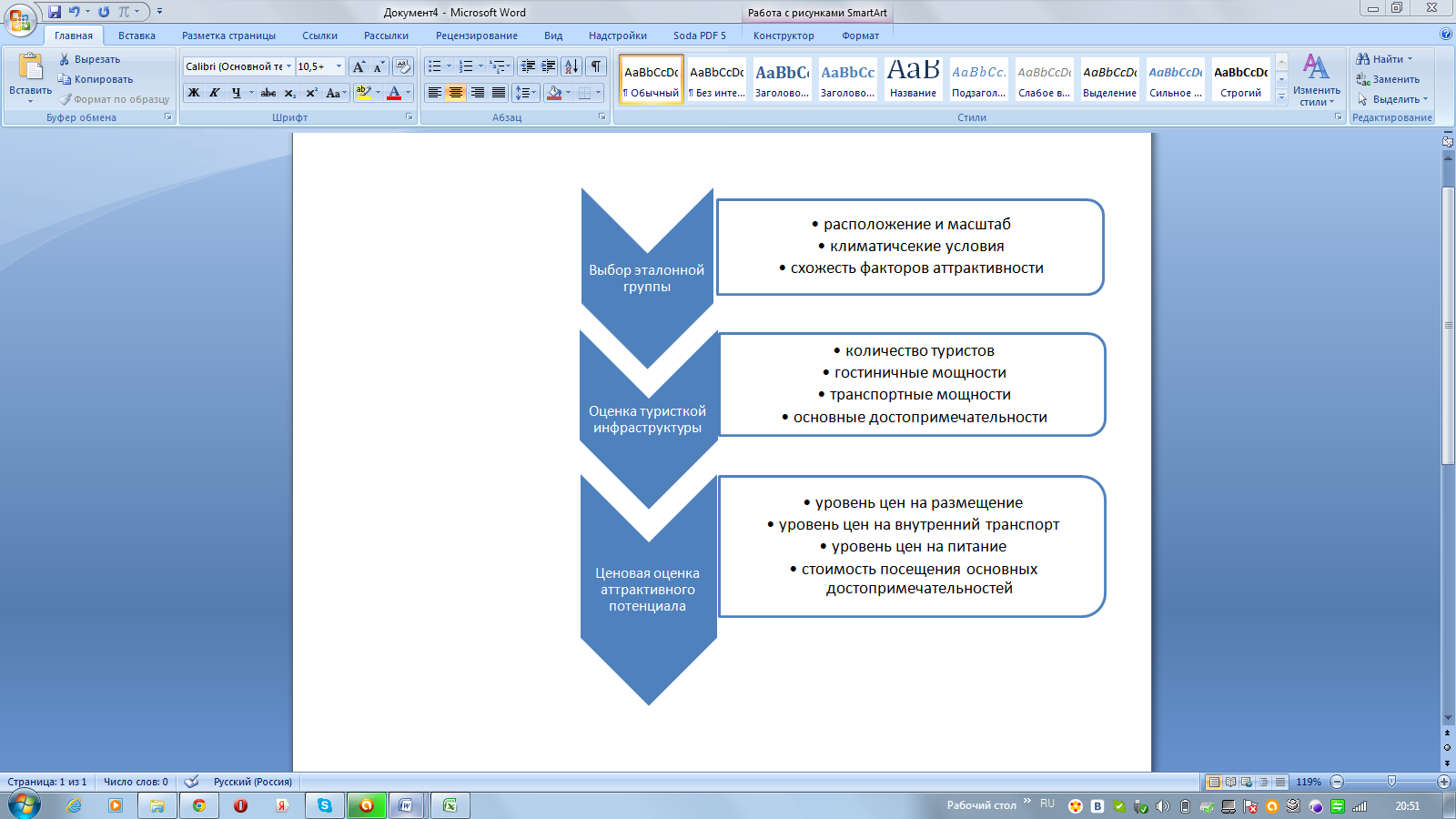 потенциала дестинацииЕсли аттрактивность дестинации выразить коэффициентом посещаемости (отношением количества международных туристов к численности основного населения), то ведущие позиции в . в Европе займут Амстердам, Лондон и Барселона, тогда как Санкт-Петербург и Москва окажутся на уровне ниже среднего (средняя величина отношения количества туристов к населению по 20 наиболее посещаемым городам мира в . составила 1,37 [4]) (см. табл. 1).Таблица 1 - Соотношение количества международных туристов к численности основного населения (коэффициент посещаемости) дестинаций-конкурентов (по состоянию на 01.01.2015)Для анализа ценового фактора аттрактивности дестинаций представляется целесообразным оценить следующие его составляющие:- уровень цен на размещение;- уровень цен на внутренний транспорт;- уровень цен на питание;- стоимость посещения основных достопримечательностей. В таблице 2 представлена стоимость проживания в гостиницах изучаемых городов по категориям проживания. Таблица 2. -Стоимость проживания в гостиницах различных категорий в . (Евро/ночь) [2]Сравнительный анализ цен на размещение показал, что наименьшее среднее значение данного показателя по всем категориям размещения у Санкт-Петербурга (66,72 Евро/ночь), среди зарубежных дестинаций – у Амстердама и Барселоны (125,96 Евро/ночь и 151,95 Евро/ночь соответственно). Самыми дорогими для туристов оказались Лондон (226,13 Евро/ночь) и Париж (210,58 Евро/ночь).Анализ цен по категориям проживания свидетельствует о том, что наиболее экономично можно отдохнуть в Санкт-Петербурге и Москве, где средняя цена проживания в хостелах составляла 10,36 и 14,97 Евро/ночь соответственно.Проживание для клиентов одно- и двухзвездочных отелей Санкт-Петербурга и Москвы в среднем также оказалось более выгодным, чем в остальных дестинациях. Туристы, предпочитающие комфортное размещение, лучшую цену могли получить в Санкт-Петербурге в гостиницах категории 3 звезды (65,32 Евро/ночь) и 4 звезды (100,31 Евро/ночь). Самые дорогие трех- и четырехзвездочные отели расположились в Париже (213 и 298 Евро/ночь) и Лондоне (213 и 372 Евро/ночь соответственно).Самое экономичное размещение в отелях люкс-класса туристы получили в Санкт-Петербурге (167,5 Евро/ночь) и Москве (180,42 Евро/ночь), а самыми дорогими в этой категории оказались Париж (544 Евро/ночь) и Лондон (530 Евро/ночь).Наиболее стабильной оказалась ценовая политика Амстердама, где колебания цен по всем категориям размещения составили 351,5 Евро или 17 раз, а по отдельным категориям – от 1,9 до 5,2 раз. Для сравнения, разброс цен на проживание в Лондоне по всем средствам размещения составил 820,2 Евро или почти в 40 раз, а по отдельным категориям – в диапазоне от 2,6 до 6,0 раз. Сравнительный анализ стоимости посещения основных достопримечательностей изучаемых дестинаций (табл. 3) позволил заключить, что максимальное среднее значение показателя у Лондона (25,87 Евро), тогда как одно посещение культурно-развлекательных объектов в Москве в среднем обходилось иностранному туристу в 4,51 Евро, в Санкт-Петербурге – 4,15 Евро, Риме – 10,06 Евро, Барселоне – 13,63 Евро, Амстердаме – 10,15 Евро.В Париже средняя цена одного входного билета составляла 10,21 Евро, однако европейские туристы в возрасте до 25 лет имеют льготные условия посещения, что распространяется практически на все культурно-исторические достопримечательности французской столицы, что, безусловно, является положительным фактором при принятии решений о выборе маршрута путешествия для данной категории туристов. Другие дестинации предоставляют скидки только детям и подросткам в возрасте до 15-18 лет.Таблица 3 -Стоимость посещения основных достопримечательностей [1, 2]Уровень цен на внутренний транспорт, а также транспортная логистическая система являются немаловажным компонентом доступности туристической инфраструктуры. В табл. 4 приведены данные по возможностям перемещения и стоимости внутреннего транспорта изучаемых дестинаций в 2015 г.Таблица 4 - Расходы на поездки внутренним транспортомв 2015 г., Евро. [2]Сравнительный анализ внутренней транспортной системы дестинаций позволил заключить, что Санкт-Петербург стал единственным из рассматриваемых городов, в котором нет экспресс-сообщения из аэропорта до центра города, что, в конечном счете, отрицательно сказывается на восприятии образа дестинации, учитывая уровень транспортной загруженности автодорог центральных районов города. Неразвитость метрополитена, выражающаяся в ограниченном количестве станций, особенно в центральной, наиболее важной для туристов части города, также является негативным фактором при выборе объектов для посещения.В качестве примера конкурентного преимущества можно назвать парижскую сеть метро и высокоскоростных поездов RER, охватывающих пригороды и окрестности Парижа. Она считается одной из наиболее быстрых и удобных в мире: среднее расстояние между станциями метрополитена составляет 562 м, а пассажиропоток достигает 2,14 млн. чел./день. Более того, в сравнении с другими европейскими столицами стоимость поездки ниже.Отличительной чертой общественной транспортной системы Парижа и Лондона является предоставление билетов с круглосуточным сроком действия, что не практикуется в других изучаемых дестинациях. Самым экономичным можно назвать общественный транспорт Санкт-Петербурга и Москвы, а дороже всего обойдутся поездки на общественном транспорте Лондона.Поездки на такси от аэропорта до центра города дешевле всего обойдутся в Санкт-Петербурге и Барселоне. Также необходимо отметить, что только в Амстердаме стоимость поездок на такси тарифицируется по единой системе оплаты. Наиболее дорогими услуги такси оказались в Риме и Лондоне.При планировании путешествия немаловажное значение имеет уровень цен на питание внутри дестинации. Санкт-Петербург по уровню бюджетного питания занимает лидирующие позиции среди изучаемых дестинаций. А самые высокие цены на питание зафиксированы в Лондоне. Так, например, Биг-Мак в Лондоне стоит 3,71 Евро, тогда как в Санкт-Петербурге – всего 1,70 Евро. С экономической точки зрения индекс Биг-Мака известен как неофициальный способ определения паритета покупательной способности (ППС).Чашка кофе дороже всего обойдется в Москве и Париже, а 0,5 литра пива – в Париже и Лондоне (см. табл. 5). Выгоднее всего приобретать напитки в кафе и ресторанах Санкт-Петербурга.В таблице 6 представлен сравнительный анализ конкурентоспособности ценовой политики в туристическом секторе Санкт-Петербурга с авторской выборкой дестинаций-конкурентов, выполненный методом рейтинговых оценок, и позволяющий заключить, что город как дестинация имеет лучшие ценовые преимущества по сравнению с другими рассмотренными дестинациями. Падение курса рубля относительно доллара и евро на фоне экономического кризиса 2014-15 гг. только повысило эти преимущества, так как по новому курсу размещение, питание, поездки на транспорте и посещение достопримечательностей стали еще выгоднее по цене для иностранных гостей. Парадокс ситуации заключается в том, что, занимая первое место по критерию ценовой доступности, Санкт-Петербург находится на последнем месте по туристической посещаемости среди рассматриваемых дестинаций. И наоборот, Лондон, занимая последнее место по уровню ценовой доступности, является лидером по посещаемости в мире.Таблица 5 - Цены на питание в дестинациях в 2015 г., Евро. [2]Таблица 6 - Сравнительный анализ конкурентоспособности ценовой политики в туристическом секторе Санкт-Петербурга с авторскойвыборкой дестинаций-конкурентовДля оценки конкурентоспособности по критериям «социально-экономическое развитие общества» и «современное технологическое обеспечение» автором данного исследования предлагается использовать следующие рейтинги: «Рейтинг городов мира по уровню качества жизни – 2015» [6] ведущей международной консалтинговой компании в сфере человеческих ресурсов «Mercer» и «Рейтинг устойчивости городской жизни – 2015» [7] ведущей международной консалтинговой компании в сфере социально-экономических исследований «Arcadis».Рейтинг городов мира по уровню качества жизни «Mercer» основывается на результатах ежегодного сравнительного исследования 230 городов мира. В отличие от аналитического подразделения журнала «The Economist» Economist Intelligence Unit, не принимающего во внимание климатические условия и стоимость жизни, оценка «Mercer» производится на основе данных по 39 критериям, таким как политико-социальная среда, экономические показатели, наличие определенных ограничений, качество системы здравоохранения и образования, доступность и стоимость жилья, культурная жизнь, климат и вероятность природных катаклизмов. По нашему мнению, данный набор критериев наиболее полно отражает социально-экономическое развитие дестинации.«Рейтинг устойчивости городской жизни» «Arcadis» включает комплексную оценку устойчивости жизни в 50 городах 31 страны мира. Диаграмма 4 [7, c.23] составлена по следующим параметрам: транспортная инфраструктура, энергоэффективность, уровень экономического развития, легкость и стоимость ведения бизнеса, важность развития мировых информационных сетей. Данный перечень параметров, по нашему мнению, в достаточной мере отражает современный уровень технологического обеспечения.Анализ конкурентоспособности дестинаций по критериям «благоприятная окружающая среда», «человеческие ресурсы» и «открытость экономики» предлагается выполнить на основе статистических данных стран [5], на территориях которых расположены дестинации. Возможность использования и сопоставимость данных по стране и непосредственно по дестинации обосновывается единством проводимой экологической, трудовой и международной политики на территории страны в целом. Сравнительная таблица основных критериев конкурентоспособности Санкт-Петербурга и дестинаций-конкурентов представлена в таблице 7.На основе анализа данных таблицы представляется очевидным, что вопрос развития Санкт-Петербурга как дестинации и повышение его аттрактивного потенциала лежит не в плоскости ценообразования, а в инфраструктурных и институциональных диспропорциях сектора, структурных диспропорциях системы управления туристским межотраслевым комплексом в целом как на уровне государства, так и на уровне региона. Это предполагает необходимость существенным образом диверсифицировать факторы аттрактивности Санкт-Петербурга, стимулировать развитие гостиничного и транспортного потенциала города, опираясь на успешный зарубежный и отечественный опыт в изучаемой сфере. В условиях экономического кризиса реализация аттрактивного потенциала города вправе рассматриваться как одно из приоритетных направлений работы,  катализатор экономического роста и социально-экономического развития Санкт-Петербурга.  Таблица 7 - Сравнительная таблица основных критериев конкурентоспособности дестинаций-конкурентовСписок использованных источниковТонкости.ру. –  Режим доступа:   www.tonkosti.ru (дата обращения  04.05.2015)Price of travel. –  Режим доступа:  www.priceoftravel.com (дата обращения 04.05.2015)Gooroochurn N., Sugiyarto G., Christel De Haan. Competitiveness indicators in the travel and tourism industry. - Nottingham: TTRI, 2004MasterCard Global Destination Cities Index 2014. – Режим доступа:  http://newsroom.mastercard.com/wp-content/uploads/2014/07/Mastercard_GDCI_2014_Letter_Final_70814.pdf (дата обращения 01.05.2015)The Travel & Tourism Competitiveness Report 2015.World Economic Forum.  – Режим доступа: http://www3.weforum.org/docs/TT15/WEF_Global_Travel&Tourism_Report_2015.pdf (дата обращения 16.05.2015)2015 Quality of living rankings. – Ражим доступа:   https://www.imercer.com/uploads/GM/qol2015/h5478qol2015/index.html (дата обращения 15.05.2015)2015 Sustainable Cities Index. – Режим доступа:  https://www.google.ru/url?sa=t&rct=j&q=&esrc=s&source=web&cd=2&ved=0CCMQFjAB&url=http%3A%2F%2Ficma.org%2FDocuments%2FDocument%2FDocument%2F307237&ei=5K9YVdP5IsTLyAPMv4GQBw&usg=AFQjCNFZzkJHux3a6tWWCo3CJN1AhWermQ&bvm=bv.93564037,d.bGQ (дата обращения 16.05.2015)Comparative analysis of the main indicators of attractiveness of St. Petersburg and destinations-competitorsM.V. GuryevaThe article provides a comparative analysis of the factors of attractiveness of St. Petersburg and six European destinations competing on criteria developed by the Nottingham Research Institute of Tourism and Travel. The method of price rating of the attractive destinations is proposed. The rating is carried out. Based on  the author’s rating and statistics of international consulting companies  «Mercer» and «Arcadis» for 2015 author concluded that the development of St. Petersburg as a destination and increase its potential attractiveness lies not in the plane of pricing, but in the infrastructure sector and institutional disparities.Keywords: destination, the attractive potential, comparative analysis.Гурьева М.В., 2015УДК 338.48 Профессиональное обучение сотрудников как основа конкурентоспособности туристических фирмЕжикова Антонина Сергеевна Магистрантка, ФБГОУ ВПО «Оренбургскийгосударственный педагогический университет»E-mail: eojickowa.antonina@mail.ru В статье раскрывается сущность и значение конкурентоспособности туристических фирм в современных условиях. Рассматривается один из факторов повышения конкурентоспособности – профессиональное обучение. Определены основные компоненты профессиональной подготовки специалистов в сфере туризма. Рассмотрены основные способы профессионального обучения сотрудников туристических фирм.Ключевые слова: конкурентоспособность, конкурентные преимущества, профессионализм, компетенция, профессиональная компетенция, обучение персонала.Конкурентоспособность туристической фирмы в современных условиях имеет важное значение, что обусловлено растущей  рыночной долей данной отрасли и наличием весьма ожесточенной конкуренции. Для того, чтобы удерживать свои позиции на рынке, развиваться, фирме необходимо оценивать конкурентные преимущества, разрабатывать инструменты по повышению конкурентоспособности, т.к. конкурентоспособность является главным фактором успеха любой организации.  Не стоит забывать о том, что повышая конкурентоспособность фирма не только усиливает свои позиции, занимая большую рыночную долю, но благодаря качественному совершенствованию своего продукта или услуг (что является одним из инструментов повышения конкурентоспособности), способствует большему удовлетворению потребностей клиентов. Об этом  еще в XVII веке в своей работе «Исследование о природе и причинах богатства народа» Адам Смит писал, что каждый субъект, стремясь получить личную выгоду, способствует созданию общественного блага.Следовательно, проблема, связанная с оценкой и повышением конкурентоспособности фирм, начиная с регионального уровня, приобретает очень важное значение. [1].Основой конкурентных преимуществ является уникальность услуг предприятия и профессионализм в сферах деятельности. Перед системой управления организаций стоит задача создания конкурентных преимуществ, позволяющих обеспечить достижение высокого уровня конкурентоспособности как в тактическом, так и в стратегических аспектах.Цель статьи – изучить сущность профессионального обучения сотрудников туристических фирм как основы конкурентоспособности.Объект изучения – специальная литература, информационные данные специализированных интернет-сайтов,  посвященные вопросам профессионального обучения сотрудников туристических фирм.Предмет – профессиональное обучение сотрудников туристических фирм.Компетенция персонала является одним из факторов определяющих конкурентоспособность предприятий сферы услуг, в том числе и фирм туристической отрасли.Рассмотрим более подробно как, с помощью чего можно развивать и наращивать профессиональную компетенцию сотрудников туристических фирм.Для этого конкретизируем понятия «компетенция» и  «профессиональная компетенция».Компетенция (от лат. сompetere – соответствовать, подходить) – способность применять знания, умения, успешно действовать на основе практического опыта при решении задач общего рода, также в определенной широкой области.Профессиональная компетенция - совокупность знаний, умений, установок и форм поведения, которая формирует способность сотрудников должным образом, на нужном уровне качества выполнять в организации свою работу, соответственно своей должности и роли[6].Одной из важнейших составляющих профессиональной компетенции является профессиональное обучение сотрудников, речь о которой пойдет в данной статье.Обучение персонала – это процесс непосредственной передачи новых профессиональных навыков и знаний сотрудникам. Это средство повышения ценности человеческих ресурсов, возможность проведения организационных изменений, достижение стратегических целей организации.Профессиональная подготовка специалистов в сфере туризма, знания, полученные в учебном заведении, должны включать в себя следующие компоненты:• знание законодательных актов и нормативных документов, международных норм в сфере туризма;• навыки управления человеческими ресурсами, лидерство, умение решения проблем, формулирование стратегий развития в команде;• знание туристской отрасли, тенденций развития, географии туристских потоков, истории, культуры, экономики;• владение одним и более иностранными языками, если того требует выполняемая работа, компьютерная грамотность;• владение правильным русским языком и умение дать четкий, грамотный ответ на любой вопрос клиента;• владение в полном объеме информацией о всех турах, которая может потребоваться потребителю;• навыки личностного развития, эффективный самоменеджмент, навыки общения, проведения презентаций, использование международных стандартов.При этом профессиональная подготовка должна стать непрерывным процессом, плавно перетекающим из обучения в учебном заведении в обучение и приобретение навыков и умений в соответствии с изменяющимися требованиями к характеру деятельности и личными запросами специалиста непосредственно на рабочем месте.Рассмотрим основные способы профессионального обучения специалиста туристической фирмы:1.Эффективный рекламный тур.В настоящее время считается лучшим способом повышения профессионального уровня. Целенаправленно посетив рекламный тур, сотрудник получит реальное представление о какой-либо стране, регионе, отеле, будет владеть наиболее исчерпывающей информацией, которую сможет донести до клиента, а следовательно обеспечить их больший поток.2. Индивидуальный инфотур.Туроператоры, отельные сети, авиакомпании, национальные офисы по туризму приглашают в ознакомительные поездки, что называется, «в узком кругу», в рамках которых страну, регион, отели сотруднику турфирмы будет представлять топ-менеджмент. Подобные поездки очень информативны, полезны и финансово менее обременительны для компании, а подчас и вовсе происходят за счет приглашающей стороны. Использовать эту форму возможно, если компания уже серьезно работает на том или ином направлении, имеет репутацию профессионального агента, связи с иностранными партнерами. Соответственно, и возможности у такой компании по повышению уровня своих специалистов гораздо шире. 3.Семинар туроператора.Является самым распространенным и незатратным способом обучения, организуемый туроператором, на котором предоставляется четкая информация относительно специфики и особенностей того или иного направления.4.Дистанционные семинары и курсы.В настоящее время основным инструментом для дистанционного получения знаний  выступают Интернет и электронная почта. Этот способ позволяет сотрудникам турагентств из самых отдаленных регионов получить информацию из первых уст - от ведущих специалистов направления.5. Перекрестное обучение.В последнее время в турфирмах находит применение перекрестное обучение персонала, под которым понимается обмен накопленными знаниями между сотрудниками компании. В роли преподавателя в данном случае выступает топ-менеджер,  руководитель отдела или высококвалифицированный специалист организации. Он передает коллегам знания, полученные на внешнем тренинге, в рекламном туре, или же собственный уникальный опыт, делясь секретами своей успешной работы. Обмен опытом представляет собой важный фактор профессионального роста. 6. Самообразование.Чтение профессиональной литературы и периодических изданий является одним из наиболее эффективных способов самосовершенствования. При этом очень важна личная заинтересованность сотрудника в расширении личного кругозора.7. Использование профессиональных электронных ресурсов.В последние годы получил широкое распространение процесс обучения в электронной форме через сеть Интернет (E-learning), который все активнее используют в туристической индустрии. Популярность этой формы обучения объясняется тем, что она имеет ряд неоспоримых преимуществ: не требуется обязательной очной встречи большого количества людей, снижаются расходы на организацию курсов, у людей появляется возможность учиться в удобное для них время, в удобном темпе и в удобном формате. 8. Аттестация.Своеобразной мотивирующей методикой является аттестация, которую применяют в крупных сетевых турфирмах с большим количеством сотрудников. Каждому предлагается в форме тестирования или собеседования ответить на ряд профессиональных вопросов. Специалисты рекрутинговых агентств подчеркивают, что результаты аттестации должны быть связаны с реальными изменениями в положении сотрудника. Например, по итогам проверки может последовать повышение по службе, выплата бонусов и премий.Высокотехнологичные туроператоры сейчас все активнее предлагают пройти онлайн-аттестацию на корпоративном сайте. 9. Подготовка корпоративных обучающих материалов.При приеме на работу менеджерам должны выдаваться брошюры, в которых собраны стандарты качества обслуживания компании. Также памятки можно оформить как методички или плакаты с информативной графикой. Подобные обучающие материалы могут стать не только пособием для сотрудников, но и наглядным представлением  для клиента о том, что фирма серьезно относится к стандартам обслуживания.10. Курсы повышения квалификации и бизнес-тренинги.На сегодняшний день существует большое количество бизнес-школ, тренинговых компаний, консультативных групп и персональных коучей общей и специфической направленности. Выбор которых должен осуществляться в зависимости от цели деятельности туристической фирмы[5].При этом следует отметить, что во всех вышеперечисленных способов обучения существуют свои плюсы и минусы. Поэтому для достижения желаемого результата следует использовать комбинации указанных способов в соответствии с потребностями фирмы и имеющимися ресурсами.Развитие и функционирование туристической фирмы невозможно без постоянного улучшения навыков и способностей персонала, то есть без его обучения. От компетентности персонала зависит доход фирмы, репутация, положение на рынке.  Сегодняшний сотрудник туристической фирмы должен обладать стратегическим мышлением, предприимчивостью, широкой эрудицией, высокой культурой, способностью адаптироваться к изменениям внешней среды. Поэтому профессиональная подготовка специалистов для фирм туристической отрасли должна быть направлена на изучение методик проведения маркетинговых исследований сферы туризма, оценки конкурентоспособности предприятий, предоставляющих туристические услуги. Таким образом, успешное развитие туристической фирмы и повышение конкурентоспособности возможно лишь при решении центральной задачи - компетентное, профессиональное обучение персонала.Список использованных источников1.Азоев Т.П., Челенков А.П. Конкурентные преимущества фирмы. М.: Типография «Новости», 2000. – 256 c.2.Гачева О.Ю., Маркова Ю.А., Мишина Л.А., Мишунина Ю.В. Организация туристического бизнеса: технология создания туристического продукта/Дашков и Ко – 276 с., 20083.Портер М. Международная конкуренция: Пер. с англ. М.: Международные отношения, 1993. – 896 с.4.Хулей Г., Сондерс Д., Пирси Н. Маркетинговая стратегия и конкурентное позиционирование: Пер. с англ. - Днепропетровск: Баланс Бизнес Букс, 2005. – 33 c.5. Электронный ресурс удаленного доступа. Программы обучения. - Режим доступа:  http://www.turprofi.ru (дата обращения: 25 марта 2015).6. Электронный ресурс удаленного доступа. Управление персоналом в организации. Режим доступа: http://www.upravlencam.ru (дата обращения:25 марта 2015).Professional training of employees as the basis competitivenessof tourism firmsA.S. EojikowaThe article reveals the essence and importance of the competitiveness of tourism firms in modern conditions. Considered one of factors of increase of competitiveness – professional training. Identifies the main components of professional training of specialists in the field of tourism. Considers the main ways of professional training for employees of travel companies. Key words: Сompetitiveness, competitive advantages, professionalism, competence, professional competence, staff training.Ежикова А.С., 2015 УДК 316.346.2Совершенствование методических подходов оценки гендерно-чувствительной статистики КазахстанаКиреева Анель Ахметовна Институт Экономики КН МОН РКE-mail: anele19@mail.ruТурсынбаева Дана КеншиликовнаИнститут Экономики КН МОН РКВ статье рассматриваются методические подходы оценки социальных, экономических и правовых процессов гендерно-чувствительной статистики. Выбранные методы позволят провести достоверный и адекватный анализ в различных социально-экономических и правовых сферах, а также оценку уровня и способности адаптироваться к отрицательным внешним и внутренним воздействиям, сохраняя свои параметры в допустимых пределах, и оптимально использовать происходящие изменения положительного характера.. Предлагаются новый подход к совершенствованию методических подходов оценки социальных, экономических и правовых процессов гендерно-чувствительной статистики Казахстана.Ключевые слова: Гендер, гендерная политика. В современных условиях важным аспектом общественного развития выступает социальная справедливость, что предполагает соблюдение прав человека и преодоление всех видов дискриминации. Общество пришло к пониманию того, что социально-экономическое развитие не может быть просто  самоцелью, оно лишь способ или основа повышения качества жизни людей и роста человеческого потенциала. Императивом общественного сознания выступает необходимость создания равенства возможностей для человека, способного генерировать знания, реализовать свои творческие и созидательные способности в соответствии с его потребностями и интересами. При этом под равенством возможностей понимается не просто улучшение положения женщин, а достижение фактического равенства женщин с мужчинами во всех сферах общественной жизни. Однако процесс обеспечения равноправного положения женщин в современном мире по-прежнему относится к числу достаточно сложных процессов на пути реального обеспечения гендерного равенства и требует государственных гарантий обеспечения равных возможностей для мужчин и женщин при реализации их прав и свобод, определяемых гендерной политикой страны. Неравномерность социально-экономических и правовых процессов приводят к тому, что многие страны мирового сообщества до сих пор не готовы полностью распространить на женщин глобальную идею человечества – идею прав и свобод личности, а тем более активно способствовать ее претворению в жизнь.  Такие социально-экономические и правовые проблемы особенно обостряются сегодня и в нашей стране, в обстановке неуверенности и повышенного стресса в будущем, характерной в условиях глобализации. Возникает острая необходимость гендерного измерения происходящих социально-экономических и правовых процессов казахстанского общества, в целях реализации Послания Президента страны народу Казахстана «Стратегии Казахстан-2050 – Новый политический курс состоявшегося государства» от 14 декабря 2012 г., главной целью которого является «обеспечить гендерное равноправие и равные возможности женщинам наряду с мужчинами»[2].Следует четко выделить, что обеспечение гендерного баланса само по себе не является одной из целей развития, оно служит предпосылкой для достижения других целей в области общественного развития. В свою очередь, гендерно-чувствительная статистика играет важную роль в обеспечении гендерного равенства и расширения прав и возможностей для женщин, поскольку создаются ориентиры, отталкиваясь от которых измеряется прогресс на пути достижения целей развития. Следует отметить, что одним из позитивных факторов последних лет является издание целого ряда статистических сборников, которые составлены с учетом международных требований. В частности, гендерно-чувствительная статистика в Казахстане на уровне официальной статистики представлена ежегодным статистическим сборником «Женщины и мужчины Казахстана». В сборнике представляются данные о численности женщин и мужчин, их возрастной структуре, ожидаемой продолжительности жизни, рождаемости, их социальных характеристиках, уровне образования, занятости женщин и мужчин по видам экономической деятельности и т.д [3]. Ниже предлагается новый подход к совершенствованию методических подходов оценки социальных, экономических и правовых процессов гендерно-чувствительной статистики. Соответственно данному подходу можно классифицировать следующие группы:Первая группаОценка социально-экономических процессов неформальной занятости. Неформальная занятость и связанная с ней занятость в неформальном секторе являются относительно новыми вопросами в гендерно-чувствительной статистике и касаются различных аспектов информализации занятости. Работниками неформальной сферы экономики являются незарегистрированные работники, с которыми не заключены договоры, на которых не распространяется трудовое законодательство. Таким работникам не оплачивается ежегодный отпуск или отпуск по болезни, и для которых не производится пенсионных отчислений. В эту группу также входят большинство непостоянных, краткосрочных и сезонных работников.Следует выделить, что неформальная занятость больше важна для женщин, чем для мужчин. Так, во многих странах мира число женщин в неполной занятости или временной занятости  превышает число мужчин, занятых этими видами работы. Так называемая гибкость этих видов работы часто воспринимается положительно, особенно женщинами, поскольку позволяет совмещать оплачиваемую работу с выполнением семейных обязанностей [4].В целом, можно существенно усовершенствовать методы сбора и измерения данных о неформальной структуре. Для этого следует:- проводить сбор информации  на основе данных о размере предприятий, форме собственности, типах бухгалтерских счетов, наличии или отсутствии регистрации и т.д.;- проводить сбор данных о неформальной занятости и занятости в неформальном секторе в рамках общей стратегии производства статистики труда и экономической статистики;- проводить оценку  масштабов и характера неформальной экономики, как поставщиков, так и покупателей неформальных товаров и услуг;- проводить мониторинг неформальной занятости, в основе которого лежат специальные количественные и качественные социологические обследования, опросы экспертов, а также анализ налоговых регистров;- проводить сбор данных в разбивке по основным категориям, таким какформальная и неформальная занятость, и половая принадлежность, наряду с областью экономической деятельности, профессией, статусом занятости.Вторая группаОценка полномочий и влияния женщин на уровне принятия решений в социально-экономической и правовой сферах. Одним из наиболее эффективных инструментов улучшения положения женщин является обеспечения их равноправного и эффективного участия в принятии решений на всех уровнях  социально-экономической и правовой жизни. Более того, существует определенная гендерная структура власти, где женщины присутствуют на нижнем и среднем уровнях, но практически не представлены на высоких должностях (на уровне принятия решений). В Пекинской платформе действий 1995 г. подчеркивается, что равенство в принятии решений играет решающую роль в расширении прав и возможностей женщин, и что равноправное участие женщин в выработке решений не только является требованием элементарной справедливости и демократии, но и может рассматриваться в качестве необходимого условия для учета интересов женщин [1].Представляется целесообразным отметить, что данные официальной статистики не позволяют четко отслеживать развитие гражданского общества. Особенно это относится к информации относительно неправительственных организаций, среди которых многие занимаются вопросами гендерного равенства и которые должны активно влиять на продвижение политики гендерного равенства. Именно неправительственные организации наряду с политическими партиями и различными стейкхолдерами, могут стать импульсом в процессе активизации механизмов продвижения женщин на уровень принятие решений. Именно в данном секторе экономики работают женщины, потенциал которых неоспорим и деятельность неправительственных организаций оказывает на сегодняшний день в Казахстане огромное влияние на развитие общества в целом.В целом, можно существенно усовершенствовать методы сбора и измерения данных о женщинах и мужчинах на уровне принятия решений. Для этого следует:- предоставлять подробные данные о разделении полномочий, уровне и сферах влияния мужчин и женщин для обеспечения равного распределения и реализации полномочий и влияния;- проводить оценку структуры политических партий и применяемых в них процедур с целью устранения барьеров, которые прямо или косвенно дискриминируют участие женщин в партиях;- внедрить в систему гендерно-чувствительных показателей индикаторов, отслеживающих развитие гражданского общества (с разбивкой по сферам деятельности, по регионам и типу местности, по полу, возрасту и уровню образования и т.д.);- исследовать качество организации работы для продвижения гендерных вопросов в кадровую политику организаций с целью обеспечения эффективного совмещения профессиональной деятельности с семейными обязанностями;- обеспечивать доступ к подробным данным об исключении женщин из сфер, в которых доминируют мужчины (например, военная сфера, полиция, юриспруденция, макроэкономическая политика и внешняя политика);- проводить сбор данных по вопросам реализация женщинами права принимать самостоятельные решения, касающихся репродуктивных вопросов, дискриминации и насилия; улучшение уровня услуг органов здравоохранения по репродуктивным вопросам и доступа к ним.Третья группаОценка уровня доступа женщин к информационным и коммуникационным технологиям. Информационные и коммуникационные технологии (далее – ИКТ) являются важным процессом идентификации и оценки гендерных вопросов. Поскольку позволяют расширить границы  политических, экономических и социальных контактов (к примеру, могут присоединиться женщины и мужчины, живущие в отдаленных регионах). Сектор ИКТ – это компьютерная техника, программное обеспечение, сети и средства, используемые для сбора, хранения, обработки, передачи и представления информации в аудио формате, в форме данных, текстов или образов. Возможности ИКТ сектора способствуют улучшению положения женщин, поскольку помогают устранить барьеры, связанные с изолированностью, ограниченной мобильностью и другими социально-экономическими условиями. Эффективное использование ИКТ позволит женщинам более активно участвовать в социально-экономических и правовых процессах, а также предоставит возможность выразить свое мнение в обществе на государственном и глобальном уровнях. Одной из основных причин сбора и оценки гендерно-чувствительной статистики с помощью ИКТ является информирование о национальной политике и реализации международных целей в сфере ИКТ. Отсутствие официальной статистики дифференцированных по полу данных не позволяет в полной мере понять гендерные вопросы в ИКТ. Это в свою очередь, усложняет процесс установления приоритетов при разработке эффективной гендерной политики. Более того, производство таких данных поможет решить гендерные задачи в форме статистических данных, отражающих достоверную и адекватную ситуацию. Кроме того, такой подход позволит создать статистическую основу для разработки индикаторов, показывающих способы использования ИКТ между женщинами и мужчинами и специфику влияния ИКT на их жизнь.Страны ЕС проводят два ежегодных обследования использования ИКТ: одно на предприятиях и другое в домохозяйствах и на уровне отдельных лиц. При обследованиях домохозяйств наряду с социально-демографическими исходными характеристиками осуществляется сбор данных о доступе и использовании компьютеров и Интернета. Проводимые обследования позволяют понять специфику и роль ИКТ в жизни мужчин и женщин и для учета гендерных вопросов. В целом, можно существенно усовершенствовать методические подходы оценки уровня доступа женщин к ИКТ. Для этого следует:- разработать статистическую основу для  внедрения индикаторов, показывающих особенные способы использования ИКТ мужчинами и женщинами и специфику влияния ИКT на их жизнь;- разработать мероприятия по сбору данных  об использовании, доступе и спросу ИКТ через стандартные линии доступа, интегрированные услуги цифровых сетей (ISDN) и мобильные телефонные сети;- проводить сбор данных в разбивке по полу об использовании ИКТ, и включить эту задачу в регулярный процесс производства статистики;- разработать короткие специализированные опросы ИКТ  и включить их для обследования социально-экономических и правовых сфер;- проводить информационные и обучающие семинары среди женщин, отражающие важность новых технологий и знаний ИКТ.В целом, вышеперечисленные группы представляет собой анализ гендерно-чувствительной статистики, направленный на выбор приоритетных направлений работы. Разработанный инструментарий по методике оценки социально-экономических и правовых процессов гендерно-чувствительной статистики позволит подобрать индивидуальный подход по обеспечению гендерного равенства в различных социальных сферах, по экономическим аспектам жизни и, соответственно, способствовать выявлению специфических проблем того или другого пола.Список использованных источниковДоклад четвертой Всемирной конференцией по положению женщин. Пекин, 4–15 сентября 1995 г. – [Электронный ресурс]. – Режим доступа: http://daccess-dds ny.un.org/doc/UNDOC/GEN/N96/273/03/PDF/ N9627303.pdf?OpenElement (дата обращения: 02.06.2015).Послание Президента Республики Казахстан – Лидера нации Н.А.Назарбаева народу Казахстана. Казахстанский путь – 2050: Единая цель, единые интересы, единое будущее. Казахстанская правда, 17 января 2014 г.Статистическая база Министерства Национальной Экономики РК Комитет по статистике. – [Электронный ресурс]. – Режим доступа: http://www.stat.gov.kz. (дата обращения: 02.06.2015).Williams C.C., Windenbank J. Informal Employment in the AdvancedEconomies: Implications for Work and Welfare. – L.: Routledge, 1998. IMPROVEMENT OF METHODICAL APPROACHESTO THE ASSESSMENT OF GENDER-SENSITIVE STATISTICSOF KAZAKHSTANА.А.Kireeva , D.K.Tursynbayeva The article considers methodological approaches to assess the social, economic and legal processes of gender-sensitive statistics. Selected methods will allow accurate and adequate analysis in different socio-economic and legal spheres, as well as an assessment of the level and ability to adapt to negative external and internal influences, keeping the parameters within acceptable limits, and optimal use of the changes of a positive nature.. Offers a new approach to improve methodological approaches to assess the social, economic and legal processes of gender-sensitive statistics of Kazakhstan.Keywords: gender, gender policy.Киреева А.А., Турсынбаева Д.К., 2015Секция:«Категория обсуждения прочих аспектов современной науки»УДК 316.477Гендерное неравенство в в трудовой сфере в РоссииБайер Екатерина СергеевнаСтудентка, ФГБОУ ВПО «Тюменский ГосударственныйНефтегазовый Университет»Email: dmitrienkoekaterina@mail.ruВ статье описывается гендерная составляющая российского общества. Влияние социальных институтов на сознание людей, от чего вытекает гендерная дискриминация в сфере труда. Гендерное различие в оплате труда наблюдается почти во всех отраслях деятельности. Мужчины за ту же самую работу получают жалованье на порядок выше, что гласит о несправедливости по отношению к женскому труду. Гендерное неравенство, в первую очередь, берет свое начало с природы. Женщина по своей природе – слабый пол, а мужчина – сильный. Отсюда и возникают проблемы с трудоустройством у женщин.Ключевые слова: гендер, женская дискриминация, мужчина, женщина.Гендерное неравенство представляет собой социальное явление, которое обусловлено в первую очередь тем, что политические, экономические и социальные ресурсы распределены неравномерно между мужчинами и женщинами. Причиной данного явления является гендерная дискриминация, в частности, женская, которая не дает не только представителям женского пола иметь те же самые права, что и у мужчин, но и вообще, развиваться обществу правильно. [2, С. 28]Посредством воспитания ребенка, такие социальные институты как семья, образовательные учреждения, духовная составляющая общества очень сильно влияют на поведение детей, следовательно, влияют на их сознание. Отсюда и вырастает человек уже со своими гендерными нормами.Начиная разговор о мужском и женском гендере, хочется отметить, что часто можно встретить женщину с мужским гендером  («мужик в юбке») и мужчину с женским гедером: мягкотелого, нежного, которым владеют чувства в первую очередь.Гендер представляет собой психологическое явление, относящееся к усвоенным формам поведения и установкам, сопряженным с биологическим полом.  В то же время гендер – это социальный пол, социальный конструкт пола, надстраиваемый обществом над физиологической реальностью.Рассмотрим сферы занятости, охваченные противоположными полами в XX веке. Женщины занялись освоением «мужских» профессий в таких сферах, как наука, здравоохранение, культура, журналистика, юриспруденция и др. Данные отрасли проходят процесс феминизации. Но все же самые престижные и высокооплачиваемые должности занимают мужчины. [1, С. 259]Теперь хотелось бы рассмотреть XXI век. Женщины оставались в таких отраслях, как лесное хозяйство, образование. В России текущая дискриминация на рынке труда явно просматривается; подтверждением тому являются различия в оплате труда женщин и мужчин одинаковой профессии. Особо заметно данное явление в тех рабочих коллективах, где работу сотрудников можно наблюдать. Гендерное различие в оплате труда велико и прослеживается даже на уровне отраслей. Сопоставляя отраслевые изменения занятости по полу с тенденциями изменений уровня заработной платы этих же отраслей позволяет сделать вывод, что за последнее десятилетие в отраслях с повышающимся уровнем заработной платы (управление, торговля, частное здравоохранение) мужчины создали успешную конкуренцию с женщинами за рабочие места в профессиях, и итогом стало то, что кадровый состав данных отраслей «маскулинизировался». Мужчины покидали те отрасли, где заработная плата имела тенденцию к понижению.Одна из острых проблем рынка труда в современной России – это гендерная дискриминация в оплате труда. В социально – экономической теории существуют основные источники неравенства в оплате труда: возраст, образование, профессия, время и опыт работы. Опираясь на расчеты зарубежных представителей, даже после устранения различий по всем показателям, разница в оплате труда остается в пользу мужчин. [3, с. 183]  В настоящее время в Российской Федерации наблюдается уменьшение народонаселения, в том числе снижение численности работоспособного населения, способного содержать государство и нетрудоспособную часть населения. Другими словами – Россия переживает демографический кризис. [7, С. 1599] Что относится к женщинам, Правительство решило продлить отпуск по беременности до 18 месяцев и социальные льготы при рождении второго ребенка могут достигнуть 9 тысяч долларов. Необходимо, главным образом, давать возможность женщинам устраиваться на те профессии, которые им «по душе», но и давать возможность карьерного роста. Чтобы женщины, также, как и мужчины, имели элементарные права в трудовой сфере. Население России сокращается не только по этим причинам, но и из-за неадекватной системы здравоохранения и нищеты. [4, С. 110] В итоге, можно сказать, что концепция человеческого капитала объясняет гендерную дискриминацию и сегрегацию в трудовой сфере таким аспектом, как распределение обязанностей в семье между женщинами и мужчинами, и более того, необходимостью женщины выполнить природную задачу: родить детей. По вышесказанным причинам женский человеческий капитал не может быть накоплен больше, чем у мужчин, в связи с этим, гендерная дискриминация в трудовой сфере несет значимый характер и совсем неизбежна. Цель исследования: анализ гендерной обстановки в современной, трудовой России. Объект исследования: гендерное неравенство в современной России.Предмет исследования: мужчины и женщины города Тюмени в возрасте от 21 до 55(60) лет.Для реализации поставленной цели необходимо решить следующие исследовательские задачи: По результатам исследования выявить аспекты, связанные с гендерным неравенством, на рынке труда г. Тюмени.Выявить наличие или отсутствие гендерных дифференциаций среди мужчин и женщин.Выявить отношения к работе как к источнику материального благополучия.Выявить ценности, связанные с трудовыми аспектами мужчин и женщин.Разработать рекомендации, направленные на снижение негативных процессов и явлений, связанных с гендерным неравенством в трудовой сфере.Методология исследования: Исследование гендерного неравенства в сфере труда в современной России осуществлялось на таких общеметодологических принципах, как объективность, конкретность, всесторонность, системность.Методы исследования: Учитывая многоаспектность изучаемой проблемы, в исследовании использовались методы исследования, как количественного, так и качественного характера.Обработка результатов исследования выполнялась при помощи статистического пакета программы SPSS версии 19. Главными разновидностями статистического анализа выступили частотный анализ и анализ таблиц сопряженности. Главной задачей частотного анализа выступает корректное и адекватное описание полученных фактов, в то время как основной задачей анализа таблиц сопряженности является объяснение полученных фактов. Двумерные таблицы дают возможность рассмотреть, есть ли различие в ответах у разных групп респондентов.  Чтобы определить наличие взаимосвязей  в таблицах сопряженности, использовался статистический критерий χ2 (хи-квадрат Пирсона). [6, С. 220]Нами было проведено социологическое исследование, в котором приняли участие 100 человек (50 мужчин и 50 женщин). В ходе данного исследования нами были получены следующие результаты: на вопрос «Как Вы считаете, что есть для Вас работа?» Главной ценностью работы как для мужчин, так и для женщин остается самосовершенствование и самореализация – данный критерий выбрали 42,5 % мужчин и 42 % женщин, это говорит о том, что и мужчины, и женщины в равной степени хотят быть самодостаточными. Данный показатель отметили как наиболее важный подавляющее большинство опрошенных в ходе социологического исследования, проведенного в г. Тюмени. Интерес зарабатывать выбрали почти половина  респондентов-мужчин и треть респондентов-женщин. Менее значимыми характеристиками работы являются источник получения средств к существованию (так ответили каждый пятый мужчина и каждая шестая женщина). Также, с целью лучше узнать, какие аспекты связаны с гендерным неравенством на рынке труда, был разработан вопрос о том, что же не устраивает людей на их рабочем месте. Самое главное недовольство вызывает как у мужчин, так и у женщин – заработная плата. Половина респондентов женского и мужского пола не устраивает заработок, а это достаточно высокий показатель.  Анализируя отношение к работе как к источнику материального благополучия, следует отметить, что большинство мужчин и женщин выбрали главным источником доходов – заработную плату, почти половина женщин (42 %) получают пособия, в свое время, как мужчины получают социальные выплаты всего 19 %. Это объясняется тем, что женщины, как пол, который считается традиционно «слабым» и воспитывающим детей, получают выплаты на ребенка, чтобы обеспечить его вещами первой необходимости. Мужчины же редко находятся в отпуске по уходу за ребенком, так как это исконно женская «работа».Небольшой процент мужчин (13,6 %) и еще того меньший женщин (4,4 %) имеют приработки. Конечно, небольшая разница означает то, что у мужчин приходится больше времени на работу, чем у женщин, так как женщин, в основном, заняты домашними делами. Также, мужчинам необходимо получать дополнительный заработок, чтобы обеспечить свои семьи. Ценности, связанные с трудовыми аспектами мужчин и женщин, также, несут немаловажный характер. С большим отрывом доминирующей ценностью для мужчин стала семья (73 %), далее, чтобы семья не нуждалась ни в чем, второй по порядку ценностью стало материальное благополучие (54 % мужчин). Ну и третью ценность мужчины выбрали карьеру (41 %) и здоровье (36 %).У женщин ситуация несколько другая. Семья оказалась важна меньше половины респондентов (30 %), каждая пятая женщина выбрала главную ценность – здоровье (22 %). И небольшое количество респондентов – женщин выбрали ценности – материальное благополучие (14 %), любовь (12 %), интересная жизнь (10 %). Сравнивая ценности мужчин и женщин, можно сделать вывод, что большинство мужчин выбрали такие ценности, как семья, материальное благополучие и карьера и здоровье, а женщины выбрали семья, здоровье, материальное благополучие. То есть следует то, что мужчинам важнее карьера, а женщинам здоровье, что, в принципе, обоснованно, так как женщинам нужно воспроизводить потомство, а мужчинам обеспечивать свои семьи.Считается, что мужчинам в большей степени, чем женщинам присущи такие качества, как рациональность, решительность, постоянство, воинственность, логичность, умение трезво оценивать действительность, обобщать отдельные факты. По результатам социологического исследования, подводя итог, можно сказать о том, что мужское население более активно, деловито, обладает стремлением к авторитарности, склонно к работе с элементами риска, а также, более мобильно, нежели женское население. В то же время, у молодых девушек сильнее развиты вербальные способности и интуиция. Исторически так сложилось, что мужчины имели больше прав и пользовались большим авторитетом в обществе, чем женщины. Во многом это вызвано тем, что для женщины в связи с рождением и воспитанием детей основные жизненные цели находились исключительно внутри семьи. В современном мире, во многих западных странах наблюдается тенденция уравнивания прав мужчин и женщин, что является важным аспектом в развитии общества в целом. Так, традиционная гендерная роль женщины включала в себя роль жены, матери и только потом работницы. А гендерная роль мужчины сводилась в основном к профессиональной роли, кормильца семьи, и только потом – мужа и отца.Это деление основывалось на видении женщины эмоциональной, нежной, заботливой. Мужчина представлялся как активный, энергичный, ориентированный на достижение успеха, независимый.Хочется отметить, что отечественное законодательство гласит об ограничениях на использование женского труда. Законодательство в сфере труда носит не рекомендательный характер, а запретительный. Существует множество ограничений для женщин на такие работы, как подземные, тяжелые, вредные, в опасных условиях труда. Российское законодательство поставило ограничения в работах различных направлений, их насчитывается около 500. К примеру, в сельском хозяйстве женщины не могут стать водителями комбайнов, тракторов, грузовиков. Также, для женщин стоит запрет на работу с различными ядохимикатами.В итоге, хочется сказать, что, не только семья, образование, культура влияют на будущее человека, но и законодательство. Гендерные стереотипы, образовавшиеся в обществе, главным образом влияют на профессиональное самоопределение индивида.В современном обществе, женская дискриминация является актуальной проблемой российского общества. Работодатели, в основном, предпочитают принимать новых работников – мужчин, что мешает женщинам стоять на одной ступени с представителями мужского пола при трудоустройстве.Список использованных источников1. Бурн Ш.  «Гендерная психология», Олма-Пресс Инвест, 2004. – 259 с.2. Гендерное равенство   – основа достойного труда, Международная конференция труда, 98-ая сессия, Международное бюро труда, Женева, 2009. – 28 с.3. Здравомыслов А. Г., Ядов В. А. «Человек и его работа в СССР и после». М, 2003. – 183 с.4. Ржаницына Л.С., Калабихина И.Е. Руководство по гендерно-ориентированному бюджетированию. М., 2012. – 110 с.5.  Труд и занятость в России. (2012): Стат. сб./Росстат. M. – 631 с.6. Фарахутдинов Ш.Ф., Бушуев А.С. Обработка и анализ данных социологических исследований в пакете SPSS 17.0 – Тюмень: Тюменский государственный нефтегазовый университет, 2011. – 220 с. 7. Фарахутдинов Ш.Ф., Родина В.Н., Устинова О.В. Отношение россиян к институту брака // Современные проблемы науки и образования –  2014. – № 6. – С. 1599.Gender inequality in in the labor sphere in RussiaE.S. BayerIn article the gender component of the Russian society is described. Influence of social institutes on consciousness of people from what gender discrimination in the sphere of work follows. Gender distinction in compensation is observed almost in all fields of activity. Men for the same work earn a salary 10 times more that says about injustice in relation to female work. The gender inequality, first of all, originates from the nature. The woman by the nature – the weaker sex, and the man – strong. From here also there are problems with employment at women.Key words: gender, female discrimination, man, woman.Байер Е.С., 2015УДК 636.4.087.7Отравление собак изониазидом, вариант лечения и исходБурцева Татьяна ВладимировнаГордина Александра ДмитриевнаМихеева Екатерина Александровна ФГБОУ ВПО «Уральский государственный аграрный университет»Email: burceva72@inbox.ru В последнее время увеличились случаи отравления собак изониазидом. Одна из важнейших причин — это умышленное отравление бездомных собак догхантерами, которые для своих целей используют данный препарат, привлекающий собак своим сладких вкусом и приятным запахом. Поэтому проблема лечения отравления изониазидом так актуальна в наши дни. Своевременная диагностика заболевания и дифференцировка от других видов отравлений являются очень важными компонентами лечения, от которых и зависит исход. Ключевые слова: изониазид, собаки, догха́нтеры, отравление, исходы.Среди домашних и бездомных животных с каждым годом увеличивается число собак, перенесших отравление изониазидом. Эти отравления могут быть как умышленное скармливание препарата собакам, так и случайное его употребление животными. Любое патогенное действие в организме может привести, как к полному выздоровлению, так и к гибели животного. Вывезти животное из состояния интоксикации возможно, оказав своевременно ему ветеринарную помощь.Препарат изониазид (тубазид) используется в медицине, как лекарственное средство, это противотуберкулёзный препарат (ПТП), гидразид изоникотиновой кислоты (ГИНК). Применяется для лечения туберкулёза всех форм локализации, но опасен для собак, которые обладают повышенной чувствительностью к данном препарату. Так как эти животные не в состоянии эффективно метаболизировать изониазид из-за малой активности N-ацетилтрансферазы, то идет образование комплекса изониазид-пиридоксин что приводит к недостатку пиридоксина, снижению биосинтеза ГАМК, вследствие чего может возникнуть гипогликемическая кома, наступают судороги, от которых животное погибает [3]. Для отравления изониазидом характерны следующие клинические проявления: сонливость, спутанность сознания, появляющиеся через 30 мин. Собака начинает терять координацию. Наблюдается рвота, обильное слюноотделение, идет пена изо рта. При тяжелом отравлении бывают такие клинические признаки, как кома, угнетение дыхания, судороги и лактацидоз. Судороги обычно длительные и не купируются противосудорожными средствами. Если судороги не наблюдаются, то лактацидоз не возникает. Для того чтобы поставить окончательный прижизненный диагноз очень важен анамнез, а также анализы: крови, мочи, корма. Проводится биопсия печени, делаются соскобы с кожи, берутся рвотные массы. Для постановки диагноза после смерти животного на химико-токсикологическое исследование направляют: часть печени с желчным пузырем, стенку желудка, тонкий и толстый кишечник с содержимым, часть легкого, скелетную мускулатуру, кожу с подкожной клетчаткой, кровь.При отравлении в первую очередь необходимо ввести антидот - пиридоксин, который вводят внутривенно в дозе 1-10 миллиграмм на килограмм. Больным животным с судорогами его вводят внутривенно в течение 5 мин, без судорог - в течение 30 мин. При введении пиридоксина происходит быстрое прекращение судорог и коррекция метаболического ацидоза, однако сознание иногда восстанавливается спустя нескольких часов. При ацидозе необходимо дополнительно ввести бикарбонат натрия внутрь в дозе 0,2-0,5 г. При неполном эффекте или возобновлении симптоматики введение пиридоксина повторяют. Затем проводят мероприятия по удалению отравляющего вещества из желудочно-кишечного тракта: вызывают рвоту, затем дают адсорбенты. Назначают очистительную клизму, слабительные, дают как можно больше жидкости и диуретики, иногда спазмолитики. Приём противосудорожных препаратов, например, диазепама в дозе 1 мг/кг массы животного, позволяет избежать дальнейших судорог и смерти.Материалы и методы исследования.Первый случай: благоприятный исход.Забор и анализ крови, мочи проводился ветеринарной клиники Ринга. На прием поступил семимесячный щенок породы Джек-рассел. Диагноз на отравление изониазидом был поставлен, исходя из клинического осмотра, общего клинического и биохимического анализа крови и анализа мочи. Так же был проведен тест на бешенство, результат которого оказался отрицательным.В ходе исследования были выявлены отклонения по общему клиническому анализу крови: лейкоциты повышены до 20 тыс/мкл, при норме от 6,0 до 17,5 тыс/мкл, СОЭ увеличена до 13 мм/ч, при норме от 0-5 мм/ч, гематокрит повышен до 62%, при норме от 39-56%, эозинофилы повысились до 5% при норме 0-3%, нейтрофилы юные увеличились до 6, при норме 0-5%, палочкоядерные нейтрофилы увеличились до 1%, при норме 0%, что говорит о сдвиге лейкограммы влево. В биохимии крови показатель общего белка оказался снижен до 51г/л, при норме 59-76г/л, альбумин понижен до 14г/л, при норме 22-40 г/л. В анализе мочи обнаружили белок в количестве 0,2г/л, кетоновые тела в моче оказались повышены до 3 ммоль/л, билирубин увеличен до 2. Температура при поступлении была ниже нормы (37,3°).После проведенной диагностики применили следующую схему лечения: ввели внутривенно сульфат магния в объеме 4 мл и хлорид натрия 0,9% - 250 мл, через 10 минут внутримышечно поставили катозал 2 мл и дексаметазон 0,5 мл с интервалом 5 минут. Еще через 1,5 часа подкожно ввели фуросемид в количестве 1 мл, через 3 часа 40 минут ввели внутривенно раствор Рингера в объеме 250 мл, через 2 часа 40 минут вновь ввели инфузию раствора Рингера 150 мл.Результаты исследований.Спустя 2 часа после лечения у щенка появился аппетит, через 6 часов температура поднялась до 38,6°С. После окончания лечения были проведены повторные исследования, показатели крови и мочи оказались в норме.Второй случай: неблагоприятный исход.Из города Новоуральска был доставлен труп собаки (беспородная, белого окраса, в зеленом ошейнике). Состоялось судебно-ветеринарное вскрытие и гистологическое исследование органов собаки.Изменения, обнаруженные при наружном осмотре: открытые глаза с матовой роговицей и с расширенными зрачками, нос и окружность ноздрей незначительно испачканы кровянистой жидкостью.Изменения при внутреннем осмотре: незначительное увеличение бронхиальных и средостенных лимфатических узлов, легкие несколько увеличены в объеме и тестоватой консистенции, с поверхности разреза легких стекает кровянистая и пенистая жидкость. В правой и левой половинах сердца сгустки темно-красного и желтовато-белого цвета, рыхлые, плохо отделяются. Атриовентрикулярные клапаны матовые, гладкие, в области полулунных клапанов точечные кровоизлияния. Миокард красно-серого цвета, тестоватой консистенции. Интима аорты и крупных кровеносных сосудов гладкая, блестящая белого цвета с желтоватым оттенком. Ротовая полость закрыта, челюсти сомкнуты, язык прикушен. Желудок пустой, но слизистая собрана в складки, серо – красного цвета. На слизистой тонкого кишечника обнаружены очаги темно-красного цвета, размером от 0,1см-0,3см. Со стороны серозной оболочки кишечник серо-красного цвета. Поджелудочная железа серого-красного цвета, тестоватой консистенции. Печень темно-вишневого цвета с серо-коричневым оттенком, края острые, границы разреза полностью смыкаются, соскоб обильный, кровянистый. Желчный пузырь наполнен жидкой желчью желто-зеленого цвета, слизистая бархатистая желто-зеленого цвета. Селезенка лентовидной формы, темно-вишневого цвета, соскоб скудный кровянистый. Почки серо-красного цвета, капиллярная сеть рельефно выступает (сосуды сильно наполнены кровью), при разрезе почки обильно выделяется темно-вишневая кровь. Слизистая лоханки гладкая, блестящая, серо-желтого цвета с красноватым оттенком. Твердая мозговая оболочка светло-серая, напряжена, частично сращена с костями черепа, в синусах ее темно-красная жидкая кровь. На разрезе вещество головного мозга влажное, полнокровное. Желудочки мозга расширены, заполнены прозрачной бесцветной жидкости. Сосудистые сплетения красно-синюшные, полнокровные. При гистологии обнаружили: периваскулярный отек и гемолиз эритроцитов тканей головного мозга, острую гиперемию сосудов печени, геморрагический гломерулит, периваскулярный отек, зернистую дистрофию миокарда, отек легких.Заключение: на основании анамнеза, картины вскрытия и гистологического исследования можно заключить, что смерть животного произошла из-за паралича сосудо-двигательного центра в результате резкой интоксикации организма. Картина патологоанатомического вскрытия и комплекс морфологических изменений в органах характерен для отравления животного нейротоксичным ядом. Выводы.С целью повышения эффективности лечения отравлений собак изониазидом необходимо наряду с клиническим обследованием проводить лабораторные диагностические исследования биоматериала и дифференцировать от других видов отравлений. Всасывание изониазида очень быстро происходит в желудочно-кишечном тракте, поэтому собаке должна быть оказана быстрая ветеринарная помощь.Список использованных источниковАбрамова, Л. А. Фармакотерапевтический справочник ветеринарного врача: серия «Справочники». - Ростов н/Д : Феникс, 2003. – 510 с.Жуленко, В. Н. Ветеринарная токсикология: учеб. для вузов по спец. 310800 «Ветеринария». - М. : КолосС, 2004. - 384 с. Изониазид —  Википедия. - Режим доступа: https://ru.wikipedia.org/wiki/ (дата обращения 05.06.2015)Жаров, А.В. Патологическая анатомия сельскохозяйственный животных. -М,: «Колос», 2006.- 320с.Авруцкий, Г.Я. Неотложные состояния и экстренная медицинская помощь: справочник / под ред. Чазова Е.И. – М.: Медицина, 2005. – 640с.Роудер, Джозеф Д. Ветеринарная токсикология: пер. с англ. - М. : Аквариум, 2008. - 416 с.Poisoning of dogs with an isoniazid, option of treatment and outcomeT.V. Burtseva, A.D. Gordina, E.A. MikheyevaRecently cases of poisoning of dogs with an isoniazid increased. One of the major reasons — this deliberate poisoning of stray dogs with dogkhan-ter who for the purposes use this preparation attracting dogs with the sweet taste and a pleasant smell. Therefore the problem of treatment of poisoning with an isoniazid is so actual today. Timely diagnosis of a disease and a differentiation from other types of poisonings are very important components of treatment on which the outcome depends.Key words: isoniazid, dogs, dogkhanter, poisoning, outcomes.Бурцева Т.В., Гордина А.Д., Михеева Е.А., 2015 УДК 303О соотношении политической философиии политической теорииГригонис Юлия ЭугениюсовнаАспирантка, ФГБОУ ВПО «Санкт-Петербургскийгосударственный университет»E-mail: lu.grigonis@gmail.comСтатья посвящена вопросам соотношения политической теории и политической философии. Через обращение к специфике философского и философско-политического знания, автор определяет основные сущностные черты политической теории.Ключевые слова: Политическая теория, политическая философия, методология.Структура научного знания в каждой отрасли состоит из нескольких уровней: эмпирического, теоретического и т.н. ценностного, философского. На эмпирическом уровне происходит систематизация объективных явлений реальности - фактов, возникает ответ на вопрос «что?». Теоретический уровень - уровень объяснения, поиск ответа на вопрос «как?». На самом высоком уровне - философском - представители гуманитарных и социальных наук ищут ответы на вопросы аксиологического и нормативного характера: что и как должно происходить, чтобы отвечать ценностям общества и приносить ему благо? На первый взгляд, подобное объяснение способно достаточно четко сориентировать интересующихся в отличиях между уровнями научного знания, однако, на практике однозначного разделения не существует. Естественно, что теория так или иначе опирается на факты, а сбор и систематизация фактов влечет последующий анализ уже на теоретическом уровне, и нормативность присуща не только философской части дисциплины. Что в таком случае дает нам ориентация в уровнях? Может ли она направить ученого или только заставляет отвлекаться на поиск в своем творчестве и творчестве своих коллег элементов тех или иных уровней? И вообще, возможно ли заниматься чистой теорией?Связь эмпирического и теоретического уровней обеспечивается наличием теорий среднего уровня - специализированных обобщений, логически объединенных рядов гипотез, предполагающих объяснительный и прогностический элемент. Следующий уровень предполагает уже значительно большую степень абстракции. В фокусе данной статьи находится вопрос о соотношении теории и философии, прежде всего в политическом знании. Политическая теория становится своеобразным мостом: с одной стороны, она позволяет ввести эмпирические данные в область науки, а с другой - позволяет науке выйти на более высокий уровень абстракции, затрагивающий фундаментальные вопросы жизни общества. Таким образом, условно можно говорить о политических теориях двух видов: «более прикладных» и «более философских».  Очевидно, тематическая фокусировка теорий первого вида происходит на политических процессах и институтах. Что в таком случае является предметом теорий второго вида? Поиск ответа на этот вопрос предполагает обращение к специфике философско-политического знания и философского знания вообще.Во-первых, философия не представляет собой систематизированного знания, т.к. философию можно рассматривать как форму мировоззрения, она не может в чистом виде отвечать строгим требованиям, позволяющим относить знание к науке. Часть философских учений относится к научным учениям, часть - к вненаучным. Понимание философии как мировоззрения позволяет объяснить разнородный характер «философий», отсылая нас к индивидуальным особенностям философа. На наш взгляд, в философском творчестве степень зависимости результатов от индивидуальных особенностей еще выше, чем в научном. Это обеспечивается свободой философии от необходимости находится в рамках научного знания.Во-вторых, темой философии становятся общезначимые проблемы, т.е. проблемы имеющие определяющий характер для нашего бытия. Для политической философии это будут вопросы о сущности политики, содержании основных понятий политического знания, таких как «свобода», «власть», «справедливость», «форма правления» и т.д. Философия готовит базу для дальнейшего применения ключевых концептов в прикладной науке, ищет истинную природу тех или иных явлений. В-третьих, политико-философское знание является знанием практическим. Возрастающий интерес к такой форме знания в периоды кризиса служит надежным индикатором в этом отношении. Однако практичность политической философии нужно принимать с некоторой оговоркой. Политика является областью общественных отношений, напрямую влияющей на условия жизни человека. В конечном итоге, целью политической философии является формирование знания о наилучшем устройстве политического сообщества. Наилучшее является идеалом, путь к которому лежит через ограничения. По нашему мнению, политическая философия указывает путь к идеалу, определяя возможности его осуществления в некоторых исторических обстоятельствах, то есть обозначает векторы развития общества. Это ориентация на практику на высоком уровне абстракции.Наконец, можно говорить о прогностической функции философии. Причем философский прогноз может быть специфическим, в залоге «что было бы, если бы», но тем не менее, не лишенным логических оснований и содержательности, далекой от пустых мечтаний. Это своего рода мыслительный эксперимент, единственно приемлемый для гуманитарных и социальных наук вид эксперимента. Опять же, он связан с идеальным образом жизни общества, который мог бы возникнуть в определенных обстоятельствах.Это далеко не полный список особенностей философии, но позволяющий обозначить ключевое значение политической философии для политической теории. Опора на философское мировоззрение позволяет теоретику политики выйти на новый уровень, за пределы ограничений, возникающих при изучении политических институтов и процессов. При этом важно понимать, что переход от «прикладной» теории к теории, наполненной философским смыслом, может произойти в любой момент исследования, и наоборот. Потому что, в конечном счете, смыслом любого исследования должно быть открытие возможности качественного улучшения жизни человека в обществе, что возможно только при переходе на более высокий уровень абстракции.Принимая во внимание особенности политико-философского знания, обозначенные выше, перейдем к предмету политической теории философского толка. Во-первых, она должна отвечать известным критериям научности: должна быть направлена на изучение объективных законов, достижение истины, в фокусе должны быть реальные процессы, должна использовать определенную систему понятий, гипотез и методологических процедур, быть логически доказуемой и оперировать достоверные выводы[2]. Во-вторых, можно говорить о том, что путь философской политической теории лежит к идеалу, но, что важно, идеалу условному, достижимому в конкретных исторических обстоятельствах. Далее, теория намечает шаги общества в сторону идеала, то есть носит нормативный, предписывающий характер, но опирается на реальные обстоятельства. Это, на наш взгляд, и является чертой обязательно присущей политической теории, но не всегда политической философии.Для «философской» политической теории философия становится опорой, идеологией в прямом смысле, как системой идей, питательной средой, в которой возникают мысли о том, как в реальности можно решить вопросы волнующие общество здесь и сейчас, но поиски ответов на которые в тех или иных формах ведутся со времен возникновения политического знания. Этим и объясняется то, что ученые в своих исследованиях обращаются к трудам политических философов более ранних исторических периодов. В свете новых обстоятельств открываются новые особенности политико-философских текстов прошлых эпох, позволяющие использовать их нынешнее время.Однако, не смотря на то, что существует традиция использования терминов «политическая теория» и «политическая философия» как синонимов[1], на наш взгляд, при всей схожести тематической и содержательной, их необходимо различать как научное построение от мировоззренческого. Это позволит предъявлять более высокие требования к «философской» политической теории как части политической науки.Список использованных источников1. Алексеева Т. А. Предмет политической философии // Полис. Политические исследования. - 1992. - № 3. - С. 173-176.2. Некрасова Н.А., Некрасов С.И., Садикова О.Г. Тематический философский словарь. - М.: МГУ ПС (МИИТ), 2008. - 164 с.About correlation of political philosophy and political theoryI. GrigonisThe article covers a question of correlation of political theory and political philosophy. The author defines essential features of political theory though the reference to specialty of philosophical and philosophical and political knowledge. Key words: political theory, political philosophy, methodology.Григонис Ю.Э., 2015УДК 128Актуальные проблемы преподавание православной теологии в светских ВУЗах в контексте мотивационно-ценностной системы современного студенчестваКульпинов Сергей СергеевичШеф-редактор, магистр богословия ,ООО «ОРИГИНАЛ Фото»Email: agnus.dei@rambler.ruВ рамках данного исследования мы рассмотрим особенности преподавания теологии в светских ВУЗах в контексте мотивационно-ценностных ориентиров современного студенчества. В статье рассмотрены особенности религиозной ситуации в современной России, роль теологии в условиях окончания религиозного возрождения, а также взаимодействие религиозного и секулярного знания в современной системе высшего образования. Отдельное внимание автор уделяет требованиям, которые должны предъявляться к светскому преподавателю теологии,  и месте профессионального теолога в светском ВУЗе.Ключевые слова: теология, философия, методика преподавания, ценностно-мотивационная система студентов.Начиная это исследование, важно отметить, что, в отличие от Католического религиозного возрождения, последовавшего за II Ватиканским собором [3, с. 19], Российское религиозное возрождение возникло спонтанно для Церкви. Распад СССР, прекращение притеснений религии и отмена диктата атеистической идеологии оказались неожиданным подарком для традиционных религий России. В данной статье мы не беремся говорить о всех религиях, но Православное Христианство и Ислам определенно не были готовы к переменам, постигшим российское общество [3, с. 187]. Наплыв верующих и расцвет веры были спонтанны. И в этих условиях, как правильно отмечает патриарх Кирилл, Церковь стремилась как можно быстрее воссоздать внешнее свое устройство в наиболее приближенном к дореволюционному виду [1]. Иными словами, пыталась упрочнять количество, невзирая на качество. Отсюда и проблемы, с которыми столкнулось Православие сегодня. Религиозное возрождение в России закончилось, и видно это, прежде всего, из того, что большинство процессов, характерных для религиозности 1990-х на сегодняшний день полностью сошли на нет [3, с. 188]. Духовные лица более не воспринимаются с тем пиететом, который оказывался им десятилетие назад. Люди с меньшей охотой идут в храмы и в большей мере ищут недостатки духовенства, нежели его достоинства. Процент вновь открытых храмов стремительно сокращается, как и число постоянных прихожан. Повальный религиозный ажиотаж, имевший место двадцать лет назад, сегодня встречается крайне редко. С другой стороны двадцати лет с момента отмены атеистического диктата не хватило на то, чтобы привить людям хотя бы среднюю религиозную грамотность, что в совокупности с окончанием религиозного возрождения породило тотальный религиозный релятивизм большинства населения. Говоря более простым языком, люди не знают религии и не хотят ее знать. На сегодняшний день, множество россиян не видят значительной разницы между религиями и конфессиональная принадлежность является для многих, скорее дополнением к национальной идентичности [5]. Человек православный, потому что русский, мусульманин потому что татарин и буддист потому что бурят. При этом, появление нетрадиционных этно-конфессиональных общностей, таких, как НОРМ [5] и славянские язычники, а также, восстановление субэтносов по религиозному признаку, таких, как кряшены в татарском народе [4], вносит окончательную запутанность в религиозную самоидентификацию и, самое главное, религиозную грамотность населения.Принимая во внимание все выше сказанное, необходимо сказать, что преподаватель теологии в светском ВУЗе на сегодняшний день сталкивается в большей мере с религиозной безграмотностью студенчества, нежели с пониманием сущности и задач своего предмета. И в таковых условиях нельзя говорить о теологии, как закреплении полученных ранее религиозных знаний, но, скорее, как о введении в религиозную проблематику. Собственно православная теология немыслима без детального изучения источников Христианского богословия, то есть исследования Священного Писания, постановлений Вселенских соборов и творений Отцов и Учителей Церкви. При этом следует отметить, что изучение Христианского наследия должно быть сопряжено с детальным рассмотрением терминологических особенностей исследуемых памятников, а также исторической ситуации, в которой они появляются. Также важно сказать, что преподаватель теологии в светском учебном заведении не может и не должен быть миссионером, но в рамках своего курса с научной точки зрения объясняет студентам источники, основные постулаты, современное состояние и перспективы богословия. Рассмотрев, таким образом, современный религиозный дискурс в России и основы преподавания теология, следует обратиться к ценностно-мотивационным ориентирам современного студенчества в целом. Как известно, ценностные ориентации  - это предпочтение или же отвержение определенных смыслов,  как жизнеорганизующих начал [7]. Ценностные ориентиры направляют развитие личности, целевую и мотивационную программу. Многие исследователи полагают, что в основе ценностно-мотивационных ориентиров современного студенчества лежит стремление к счастливой семейной жизни [7]. Другие ставят на первое место стремление к достижению успехов в карьере и высокого статуса в обществе [2, с. 212]. В этом отношении следует сказать, что, на первый взгляд, теология слабо вписывается в систему ценностно-мотивационных ориентиров современного секулярного студенчества. С другой стороны, общая образованность, необходимая для достижения высокого положения в обществе, необходимо включает в себя знания религиоведения и Христианского богословия. Как верно замечает Харбаев, в настоящее время сила и деловые качества постепенно уступают место образованности, и высококлассный специалист в любой области обязан обладать также и высоким уровнем общей грамотности [6, с. 309].  В ходе своей преподавательской деятельности мы исследовали отношение ряда студенческих групп к предмету Православная теология. В целом следует сказать, что интерес студентов связан более с практическими моментами взаимоотношений с Православной церковью, нежели с собственно богословскими знаниями. Интерес к богословским вопросам проявляют в светском ВУЗе не более 5-8 % учащихся, у которых преподается данный предмет. В большинстве своем студенты нацелены на получение знаний о православном богослужении, молитвах и взаимоотношениях внутри Православной церкви. В этом проявляется, скорее, практический подход к религиозной жизни, нежели стремление утвердиться в вере. Современный студент, как говорилось выше, стремиться к достижению материальных благ, а, следовательно, его взаимоотношения с Церковью ограничиваются прошениями и ожиданием жизненного успеха, как дара от Бога. Тем не менее, сам предмет способствует развитию культуры и образованности студентов, что положительно сказывается на их моральных качествах и стремлениях. В целом необходимо отметить, что преподавание Православной теологии необходимо для ликвидации религиозной безграмотности среди студентов. Не будучи миссионером, преподаватель теологии доносит до учащихся особенности и сущность Христианского богословия, тем самым давая студентам возможность сделать свой религиозный выбор осознанно, опираясь не на домыслы, но на достоверные знания.Таким образом, в условиях значительной религиозной безграмотности в современном обществе, теология в ВУЗе интересна студентам, скорее, не как совокупность собственно богословских знаний, но как возможность получить сведения о богослужении и других практических аспектах церковной жизни, однако, дабы иметь возможность свободного религиозного выбора, студенты должны ознакомиться с этим предметом, как и с предметом Религиоведение в полной мере.Список использованных источниковГундяев Кирилл, патриарх. На постсоветском пространстве идет возрождение веры. –  Режим доступа: http://hramnagorke.ru/world/2545/ (дата обращения: 01.12.14.);Демченко М.А. Ценностно-мотивационные ориентиры современной молодежи // Вестник Казанского Технологического университета. –2011. – Т. XIV. № 10. – с. 211-217;Кюнг Г. Христианский вызов / Пер. с нем. В. Хулап. – М.: ББИ, 2012. – 465 с.;Сулейманов Р.Р. Религиозный фактор в кряшенском национальном движении. –   Режим доступа: http://www.kazan-center.ru/osnovnye-razdely/16/403/ (дата обращения: 01.12.14.);Сулейманов Р.Р. Русские мусульмане в постсоветской России: причины неофитства, положение в исламской среде, реакция государства и общества. –  Режим доступа: http://www.apn.ru/publications/article27336.htm (дата обращения: 01.12.14.);Харбаев Р.В. Высшее образование в системе ценностей современной молодежи // Вестник Казанского Технологического университета. –2013. – Т. XVII. № 17. – с. 306-310;Югова Е.А. Ценностно-мотивационная деятельность студентов факультетов физической культуры по формированию собственного здоровья. – Режим доступа: http://lib.sportedu.ru/press/tpfk/2006n5/p49-51.htm (дата обращения: 01.12.14.).Actual problems of teaching of orthodox theologyin secular universities in the context of motivational value systemof modern studentsS.S. KulpinovIn this study we consider the features of teaching theology in secular Universities in the context of motivational value orientations of modern students. In the article the peculiarities of the religious situation in contemporary Russia, the role of theology in terms of the end of religious revival, and the interaction of religious and secular knowledge in the modern system of higher education. Special attention is paid to the requirements that must be filed to secular teacher of theology, and the theology in a secular University.Key words: theology, philosophy, teaching methodology, value-motivational system for students.Кульпинов С.С., 2015УДК 32Исследование неофашизма в медиапространстве современного глобального информационного обществаЛемешко Илона ГеннадьевнаМагистрантка, ФГБОУ  ВПО  Кубанский государственный университетE-mail: agnus.dei@rambler.ruВ статье рассматривается проблема неофашизма современного глобального информационного общества, отражены результаты формализованного контент-анализа интернет-ресурсовов.Ключевые слова: неофашизм, медиапронстранство, интернет-технологии, система массовой коммуникации.Проблема неофашизма особенно стала опасна в контексте стремительного развития технико-технологических возможностей коммуникационной системы общества начала XXI в. Объясняется это, прежде всего, значительно расширившимся репертуаром средств и форм массово-коммуникативного воздействии на сознание и поведение людей, а также вхождением в нашу жизнь Интернета и интернет-технологий. В настоящее время различные идеи и воззрения, проникая в коммуникационную систему, обладают способностью оказывать мощное воздействие на людей.Как известно, Интернет формирует пространство виртуальной реальности. Необходимо учитывать, что виртуальная реальность – это такая система отображения информации, при которой у пользователя возникает ощущение пребывания в мире, синтезированном, в свою очередь, определенными устройствами. Технология виртуальной реальности включает в себя производство высококачественных средств стереоизображений, создание устройств воздействия на другие (помимо зрения) каналы поступления информации в человеческий мозг при соответствующих обратных связях и разработку программного обеспечения, позволяющего формировать необходимые образы в реальном масштабе времени.Ситуация в современном обществе многократно осложняется тем, что  вырастает молодое поколение, которое уже не представляет свою жизнь без Интернета, постоянного поиска информации и общения в нем. В этих условиях возникает новый лидер, новый узел сети, нередко заставляющий совершать реальные поступки. Это создает необходимые помогающие условия для развития социальных отклонений, в том числе и идеологии и практики неофашизма.Интернет-пространство представляет собой весьма сложную социальную и социотехническую среду. В интернет-пространстве различные его элементы часто пересекаются, что еще более усложняет научный анализ глобальной компьютерной сети. Соответственно, до предела усложняется и интернет-коммуникация,  принимающая самые разнообразные формы. В этих условиях речь уже не идет о превалировании вертикальной или горизонтальной коммуникации. Налицо их сложный, причудливый симбиоз. С одной стороны, в Интернете представлены основные информационные агентства, электронные и печатные СМИ, функционируют и собственно интернет-СМИ. С другой стороны, практически все сообщения интернет-СМИ предполагают публикацию комментариев от рядовых интернет-пользователей. Кроме того, в Интернете с каждым годом «набирают вес» блоггеры – своего рода «альтернативные коммуникаторы», стремящиеся работать как профессиональные журналисты, сами определяющие новостную повестку дня и интерпретирующие те или иные события. Также нельзя не отметить быстро растущую численность сетевых сообществ, объединяющих людей по ряду признаков. Блогосфера и сетевые сообщества – типичные примеры возросшего влияния горизонтальной коммуникации в противовес традиционной, вертикальной.В последние несколько лет серьезно возросла значимость сетевых интернет-сообществ. Как известно, существует два основных вида сетевых интернет-сообществ – контактные сообщества (чаты и форумы) и массово-контактные сообщества (социальные сети).Серьезную озабоченность вызывает и деятельность СМИ, особенно электронных – в контексте возрастания угроз со стороны неофашизма. Негативные аспекты деятельности СМИ связаны с тем, что транслируя «образы мира», масс-медиа в силу своей природы выступают отнюдь не пассивными проводниками информации, а играют роль активных интерпретаторов происходящего. Сообщения СМИ не механически отражают происходящее, а определенными социальными конструктами.Особое внимание исследователи уделяют телевидению, которое обладает наибольшим потенциалом воздействия на сознание и поведение людей. Телевидение – наиболее распространенный канал массово-информационного воздействия, имеющий огромное влияние на аудиторию. Телевидение – последнее по времени возникновения средство массовой коммуникации. Оно охватывает самые разнообразные и широкие слои населения, многие из которых остаются вне влияния других средств массовых коммуникаций. Телевидение как массово-коммуникативный канал имеет ряд специфических особенностей.Во-первых, возможность широкого единовременного охвата аудитории, возможность в зоне действия передатчика проникать в любую точку пространства. Такое свойство специалисты в области телевидения иногда называют вездесущностью. Во-вторых, возможность применения аудиовизуальных выразительных средств, т.е. наличие движущегося изображения, сопровождаемого звуком, способствует тому, что телевизионные образы легко воспринимаются большинством телезрителей. Это свойство телевидения называют экранностью.В-третьих, возможность прямой передачи, прямого эфира одновременно совместить само событие и его изображение на экране называется непосредственностью телевидения, которая тесно связана с симультанностью телепередачи (одновременностью наблюдения и трансляции). Человек как бы приобщается к происходящему действию, не выходя из дома. Это повышает возможность информационного воздействия на массовое сознание.В-четвертых, в силу зрелищности телевидения значительно увеличиваются возможности применения разнообразных способов привлечения и удержания внимания аудитории за счет трансляции самых разнообразных развлекательных передач.В-пятых, технические возможности монтажа видеомагнитной записи позволяют творчески вмешиваться в процесс «мумификации», т.е. использовать запись прямой передачи при создании другой передачи, с другими акцентами, преследующими другие цели информационного воздействия на аудиторию.Институт масс-медиа может реализовывать свой деструктивный потенциал и создавать необходимые условия для продвижения неофашистской идеологии и соответствующих практик. Для этого существует ряд эффективных инструментов, одним из которых выступает ксенофобия – боязнь чужого, его неприятие. Объектом такого отношения могут становиться социальные, этнические, профессиональные и религиозные группы.Автором в январе-апреле 2015 г. был осуществлен формализованный контент-анализ интернет-ресурсов. Для отбора материалов, подлежащих такому анализу, использовались поисковые системы глобальной компьютерной сети: Google, Yandex, Rambler, Mail. Автор анализировал материал только с открытых источников. Никаких целенаправленных действий по посещению закрытых сайтов не осуществлялось. Результаты проведенное исследование позволяют сделать следующие выводы. Социум в начале XXI в. характеризуется значительными социальными, культурными, экономическими, политическими и коммуникативными трансформациями, обусловленными прогрессом информационно-компьютерных технологий, создавшими предпосылки для формирования глобальной информационной среды. Именно глобализация и информатизация становятся определяющими социальными процессами в современном обществе.В трансформирующемся обществе происходят существенные изменения в функционировании основных социальных институтов и подсистем. Именно такая ситуация и сложилась в коммуникационной системе. Стремительное вхождение в социальное пространство России структур глобального информационного общества способствует возникновению ряда проблем системного характера. С одной стороны, в современном обществе достигли высокого уровня развития и продолжают развиваться быстрыми темпами средства массовой коммуникации, проникая в каждый населенный пункт и  в каждый дом. Это приводит к росту влияния средств коммуникаций, увеличивает их возможности по достижению аудитории. С другой стороны, это перегружает индивидов, сознание которых не успевает за этим угнаться. В результате требуются серьезные научные изыскания, чтобы разработать стратегию и тактику коммуникативного воздействия, учитывающую особенности аудитории.В результате ухудшения качества информации в Интернете, как следствие, аналогичные процессы имеют место и в системе массовой коммуникации (в силу взаимосвязи элементов). Дисфункциональность системы массовой коммуникации, в свою очередь, оказывает негативное влияние на общество. Достоянием сотен тысяч и миллионов россиян становятся панические, провокационные сообщения. Создается среда для эффективного функционирования слухов и сплетен, различного рода недостоверной информации. Постепенно система массовой коммуникации, приобретая невиданный ранее социальный вес, приобретает ряд функциональных особенностей, позволяющих оказывать эффективное воздействие на сознание и поведение людей, формировать определенные системы ценностей, идеологии, мировоззренческие и жизненные принципы. Нередко в погоне за прибылью или стремясь достигнуть определенных политических целей, выгодных представителям политических или экономических элит, средства массовой коммуникации транслируют ксенофобные, радикальные, порой экстремистские взгляды, установки, пропагандируют антисоциальный и асоциальный образ жизни.В этих условиях произошла реактуализация давно забытой угрозы человечества – фашизма. Стоит отметить, что фашизм и неофашизм представляют собой угрозу человеческой цивилизации. Несмотря на военно-политическое поражение фашистских государств в середине XX в., данный вид угроз не утратил своего значения и в начале XXI в. Оказалось, что антисоциальная идеология фашизма – весьма устойчивая социокультурная и мировоззренческая конструкция. Проблема ренессанса фашистской идеологии особенно обостряется в период экономических и политических кризисов, паралича власти, активности экстремистских и радикальных течений. По-видимому, фашистская идеология обладает эффективной способностью выполнять компенсаторную функцию в ситуациях духовного и материального кризиса, когда у значительной части населения возникает безысходное ощущение некоего «тупика». Под влиянием современных технологий «промывания мозгов», с использованием возможностей современной медиасистемы, происходит ренессанс фашистских идей, которые оформляются в идейной конструкции неофашизма.Современное коммуникационное пространство общества предоставляет широкие возможности для трансляции сообщений различного рода коммуникаторами – как профессиональными (с журналистским образованием), так и непрофессиональными. В последнем случае общество сталкивается со значительными рисками, так как сфера деятельности, увлечений, стиля жизни непрофессиональных коммуникаторов, не говоря уже об их ценностях, идеологии, мировоззрении. Именно поэтому неофашизм в современном медиапространстве начинает обретать все больший потенциал, получая новые, ранее не известные виды и форм воздействия на людей, прежде всего, на подрастающее поколение.Не представляется возможным обвинять современную коммуникационную систему в целенаправленном создании условий для развития неофашистской  идеологии, проведения соответствующей пропаганды. Многие социальные действия в сфере массовых коммуникаций осуществляются бессистемно. Однако это не означает, что существуют гарантии от негативного развития событий, так как целенаправленное «промывание мозгов» населению (особенно подрастающему поколению) с неизбежностью приводит к различного рода социальным отклонениям, девиациям, одной из которых и является неофашизм.Эмпирическое исследование, проведенное автором, показало, что неофашизм представляет собой весьма серьезную проблему. Неофашистская идеология и соответствующая практика проникают в медиапространство, в результате чего оказывается мощное воздействие на сознание и поведение людей, особенно молодежи. События 2014-2015 г. на Украине убедительно доказали, что угроза неофашизма не преодолена до сих пор. Сегодня неофашизм становится мощным информационно-психологическим оружием, призванных дестабилизировать ситуацию в стране, столкнуть представителей разных рас. Национальностей, вероисповеданий между собой. Именно поэтому важны социологические исследования (как теоретические, так и прикладные), направленные на поиск путей и способов преодоления данной острой социальной проблемы.Research of neo-fascism in the media space of modern globalinformation societyI.G. LemeshkoThe article describes the problem of neo-fascism modern global information society, reflects the results of the formalized content analysis of Internet resourceful.Key words: neo-fascism, mediaspace, Internet technologies, the system of mass communication.Лемешко И.Г., 2015ООО «ПРИОРИТЕТ»344113 г. Ростов-на-Дону, ул. Боряна, д. 20 оф. 24тел. (863) 279-58-04Подписано в печать 22.07.2015г., тираж 250 экз.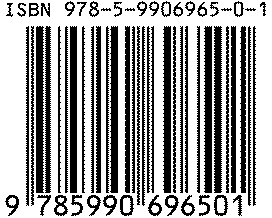 Анесянц Саркис АртаваздовичДоктор экономических наук, профессор, почетный работник высшего профессионального образования, руководитель научно-исследовательского центра (НИЦ) по научным проблемам «Специфики функционирования Российского фондового рынка и актуальным вопросам эконом теории», член Российской Академии Естествознания, основатель научной школыАнесянцЮрий СаркисовичДоктор экономических наук, доцент, НОУ ВПО ИУБиПОсиповаАлла АнатольевнаКандидат педагогических наук, доцент, Ростовский институт (филиал) ФГБОУ ВПО  «Российский экономический университет им. Г.В. Плеханова»ПиневичЕлена ВитальевнаКандидат технических наук, доцент кафедры высшей математики, ФГБОУ ВПО «Ростовский государственный университет путей сообщения»Секция «актуальные проблемы юридической наукина современном этапе»Винокурова М.А. Уголовно-правовая характеристикасостава преступления, предусматривающего ответственностьза неоказание помощи больному:проблемные аспекты…………………………………………….……………………..7Гиниятуллина Е.З. Социально-типологические признаки (уровень образования, род занятий, семейное положение) личности лица, получающего общее или среднее профессиональное образованиеи совершившего преступление……………………………………………………..19Дгебия Р. З. Конфискация имущества как вид наказанияв уголовном законодательстве Республики Абхазия…………………...26Ким А.В., Михайлов С.С. Особенности государственного управления в области защиты населенияот чрезвычайных ситуаций…………………………………………………………..31Михайлов С.С., Ким А.В. Права граждан в условиях чрезвычайной ситуации природного характера…………………………..35СЕКЦИЯ «Научные исследования и разработки в области естественных наук»Дунаева Е.А. Инновационные методы повышения водообеспеченности территории…………………………………………………43Ермакова О.Д., Краснопевцева А.С. Взаимосвязь фенологии макромицетов с температурой почвы(Южное Прибайкалье)………………………………………………………………….47Попович В.Ф. Учет влияния возможных тенденцийизменения климата на водообеспеченность территории……………51Старожилов В.Т. Ландшафтные геосистемыСахалинского звена Тихоокеанской России………………………………….54СЕКЦИЯ «Психология и педагогика: методика и проблемы практического применения»Гальчук О.В. Творческая деятельность учащихся по освоению литературного произведения на уроке-моноспектакле………………65Иванова Д.И. Аутентичность как социально-психологический феномен и проблемы его исследованияв Интернет-пространстве……………………………………………………………...68Ильина В.В. Роль совладающего поведения в преодолениикризиса личности в экстремальных условиях………………………………...73Картышева Е.А. Методологический аспект психолого – педагогического сопровождения студентов«группы риска»……………………………………………………………………………77Кашко Т.В. Уровни познавательной активностикурсантов вузов МЧС России……………………………………………………….84секция «Современная медицина: актуальные вопросы»Бабаева Н.И., Самуткина М.Г.  Редкие наблюдения фолликулярных кист у взрослых…………………………………………………87Севостьянова М.Ю. Молекулярно-генетическаяверификация уреазопозитивных микроорганизмовв метафилактике уролитиаза……………………………………………………….....94Чеботарёв В.В., Чеботарёва Н.В., Асхаков М.С. Фармакокинетика пенициллина у беременных, больных сифилисом, в сыворотке крови при лечении натриевойсолью бензилпенициллина и бензатин-бензилпенициллином…………………………………………………………………..98Чубирко М.И., Пичужкина Н.М., Масайлова Л.А., Шукелайть А.Б., Усачёва Л.П. К вопросу о распространенности наркоманиисреди населения…………………………………………………………………………………102секция «Философия и филология в современном обществе»Галочкина Н.Е. Специфика философского осмысление феномена «болезни» в эпоху античности…………………………………….106Бабурченкова И.О. Концепт Психическая сферав лирических произведениях У.Блейка……………………………………….113Мартиросян К.М. Символический капитал в процессах воспроизводства культуры современного общества…………………..118Рахова Е.Э. Об этических исканиях в русской философии…………..124Руженцев С.Е. Этические ценности социально-экономической сферы современной России…………………………………………………………129секция «Экономические науки в Россиии за рубежом»Горобцова А.А. Разработка показателей эффективности международных организационно-управленческих структур инновационно-активных предприятий………………………………………135Гурьева М.В. Сравнительный анализ основных показателей аттрактивности Санкт-Петербурга и дестинаций-конкурентов….141Ежикова А.С. Профессиональное обучение сотрудниковкак основа конкурентоспособности туристических фирм…………..154Киреева А.А., Турсынбаева Д.К. Совершенствование методических подходов оценки гендерно-чувствительной статистики…………………………………………………………………………………….159секция «Категория обсуждения прочих аспектовсо-временной науки»Байер Е.С. Гендерное неравенство в в трудовой сферев России……………………………………………………………………………………….165Бурцева Т.В.  Гордина А.Д.,  Михеева Е.А. Отравление собак изониазидом, вариант лечения и исход…………………………………………...171Григонис Ю.Э. О соотношении политической философиии политической теории……………………………………………………………….175Кульпинов С.С. Актуальные проблемы преподавание православной теологии в светских ВУЗах в контексте мотивационно-ценностной системысовременного студенчества…………………………………………………………178Лемешко И.Г. Исследование неофашизма в медиапространстве совре-менного глобального ин-формационного общества………….182Год20102011201220132014Количество осужденных в зависимости от уровня образования:Количество осужденных в зависимости от уровня образования:Количество осужденных в зависимости от уровня образования:Количество осужденных в зависимости от уровня образования:Количество осужденных в зависимости от уровня образования:Количество осужденных в зависимости от уровня образования:1. Высшее и неоконченное высшее73969692976932675135771272. Среднее профессиональное2721232607252613742712102820323. Среднее общее2766902554592417502353262239664. Неполное среднее, начальное общее или нет образования453652421305403225396377383335Год200320042005200620072008200920102011201220132014Количество осужденных несовершеннолетних, которые на момент совершения преступления:Количество осужденных несовершеннолетних, которые на момент совершения преступления:Количество осужденных несовершеннолетних, которые на момент совершения преступления:Количество осужденных несовершеннолетних, которые на момент совершения преступления:Количество осужденных несовершеннолетних, которые на момент совершения преступления:Количество осужденных несовершеннолетних, которые на момент совершения преступления:Количество осужденных несовершеннолетних, которые на момент совершения преступления:Количество осужденных несовершеннолетних, которые на момент совершения преступления:Количество осужденных несовершеннолетних, которые на момент совершения преступления:Количество осужденных несовершеннолетних, которые на момент совершения преступления:Количество осужденных несовершеннолетних, которые на момент совершения преступления:Количество осужденных несовершеннолетних, которые на момент совершения преступления:Количество осужденных несовершеннолетних, которые на момент совершения преступления: 1. Учились510355204652909461474977945093363313199926705226161999616075 2. Работали91468134747456485557477427361679127911651012711 3. Отбывали наказание в  виде лишения свободы8589561136981926518396463347871816 4. Не работали и не  учились35770445043757229442278372292616932128139956870381736784Год200320042005200620072008200920102011201220132014Количество осужденных несовершеннолетних, которые на момент совершения преступления воспитывались:Количество осужденных несовершеннолетних, которые на момент совершения преступления воспитывались:Количество осужденных несовершеннолетних, которые на момент совершения преступления воспитывались:Количество осужденных несовершеннолетних, которые на момент совершения преступления воспитывались:Количество осужденных несовершеннолетних, которые на момент совершения преступления воспитывались:Количество осужденных несовершеннолетних, которые на момент совершения преступления воспитывались:Количество осужденных несовершеннолетних, которые на момент совершения преступления воспитывались:Количество осужденных несовершеннолетних, которые на момент совершения преступления воспитывались:Количество осужденных несовершеннолетних, которые на момент совершения преступления воспитывались:Количество осужденных несовершеннолетних, которые на момент совершения преступления воспитывались:Количество осужденных несовершеннолетних, которые на момент совершения преступления воспитывались:Количество осужденных несовершеннолетних, которые на момент совершения преступления воспитывались:Количество осужденных несовершеннолетних, которые на момент совершения преступления воспитывались:1. В полной семье4556743371421043410133880304882411419514162211372312544104462. В семье с одним родителем4303544508461673856139480335932536321466172561470613081103283. Вне семьи (детском доме, интернате и т.д.)82079627108209556107399230691859804810414335752812Вид V,%Cantharellus cibarius13412414428,55,344,01,69Suillus  luteus13212015184,49,197,02,77 Boletus edulis f. betulicola146128165141,3811,898,13,76 Leccinum scabrum12296137159,9612,6410,33,81Leccinum  testaceoscabrum12210713247,356,885,61,98Вид V,%Cantharellus cibarius14613615120,24,4943,11,35Suillus  luteus154141169111,5110,566,83,34Boletus edulis f. betulicola161135182240,1815,4979,64,9Вид V,%Cantharellus cibarius18517019253,817,3353,11,35Suillus  luteus206187219181,113,4576,55,5Boletus edulis f. betulicola18818020160,047,7494,12,45 Leccinum scabrum20018421083,349,1294,62,89Leccinum  testaceoscabrum19718420870,6788,4074,32,65Ландшафтная 
единицаКритерий выделенияПримерыКлассГеографическое единство, сочетание зональных черт и секторных различий, ярусность и высотностьдальневосточный горный и равнинныйПодклассВысотность, типы растительностиГорно-тундровый, горно- темнохвойныйРодМорфогенетические типы рельефа,  субстратНизкогорный терригенный,среднегорный полисубстратныйВидРастительность и почвы, рельефНизкогорный терригенный темнохвойный на горно-лесных бурых почвахМестностьСопряженные сочетания однородного фундамента, одинакового климата, форм рельефа и Г            группировок почв и растительностиСреднегорный темнохвойный на горно-таежных почвах с алевролитовым вещественным комплексом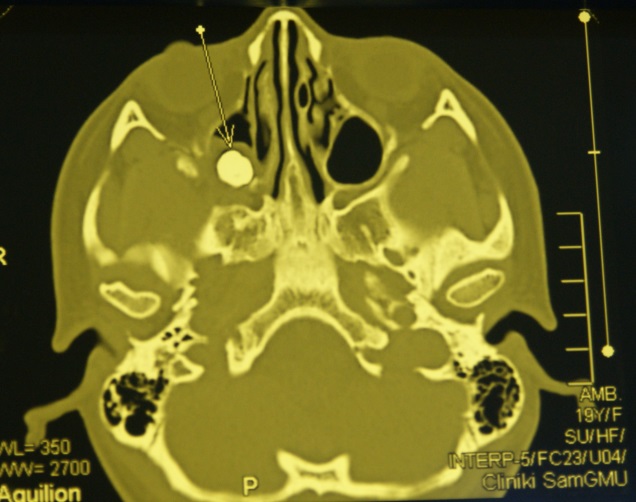 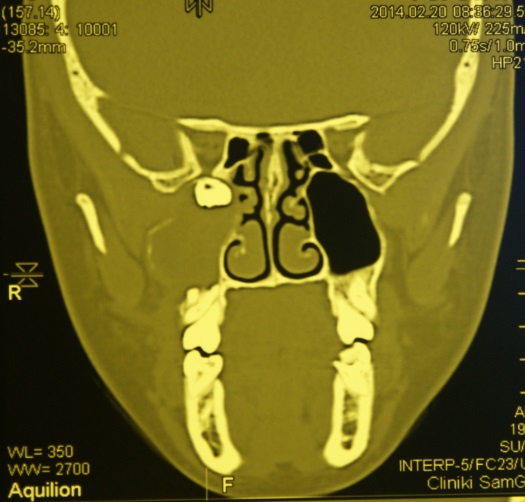 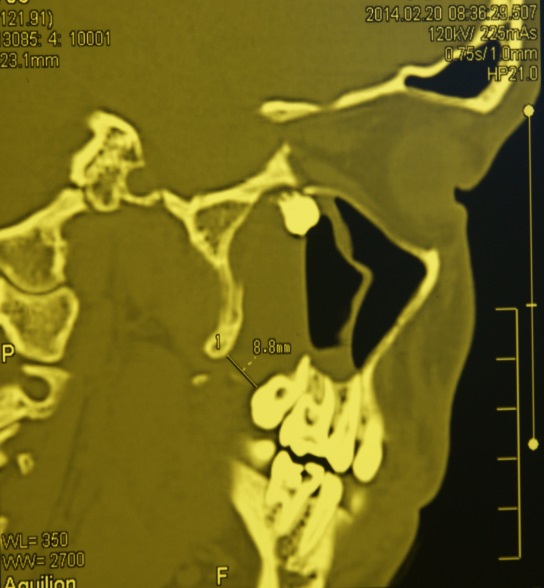 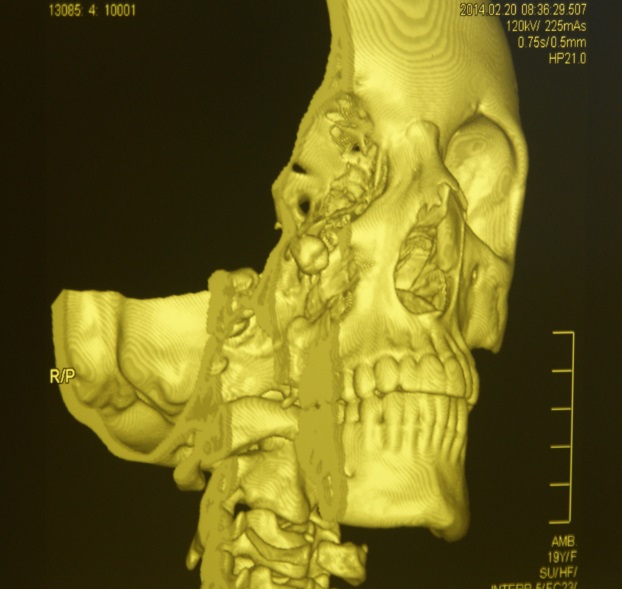 Стратегическая цельОбщая форма выхода предприятияЗахват и удержание возможно большей доли целевого внешнего рынка за счет предложения инновационных товаров и услугПрямой/косвенный экспорт (+склады, собственный или совместный сервисный центр); внедрение в кластер, технологическую платформу, ИТЦ,  лицензирование, строительство объектов «под ключ»Приобретение зарубежного опыта инновационных методов конкуренцииТехнологическая платформа, ИТЦ, кластерПродление жизненного цикла своих инновационных товаров;Прямой/косвенный экспорт, лицензирование, дочернее производственно-сбытовое предприятиеПривлечение квалифицированной зарубежной рабочей силы и оборудования при производстве технологически сложной продукции;Субконтрактинг, СП по производству и НИОКР, ИТЦ,  производственный филиал по серийному выпуску, технологическая платформа, собственный сервисный центр Участие в совместных научных разработках. СП/филиал по НИОКР и производству принципиально нового продукта, технологическая платформа, кластерЧисленность населения: центр, зона метро (чел.)Число международных прибытийКоэффициент посещаемостиСанкт-Петербург5 190 0003 100 0000,59Москва12 200 0005 600 0000,45Париж2 200 0009 780 00015 570 0001,3Лондон8 630 00018 690 0002,3Амстердам750 0002 050 0007 230 0002,6Барселона1 600 0003 300 0007 370 0001,5Рим2 700 0003 700 0006 790 0001,2В среднем по 20 городам 6 900 0009 470 0001,37Санкт-ПетербургМоскваПарижЛондонАмстердамРимБарселонаХостел6.22 - 14.508.81 - 21.1322.95 - 47.9521.31 - 55.0021.49 - 40.9816.09 - 37.9812.99 - 33.401*7.11 - 24.8710.57 - 42.2724.00 - 79.0041.25 - 110.0030.00 - 60.0030.00 - 79.0015.00 - 70.002**17.71 - 63.9614.92 - 73.9753.00 - 190.0050.88 - 204.8849.00 - 168.0037.00 - 202.0022.00 - 211.003***21.32 - 109.3222.90 - 145.7768.00 - 358.0061.88 - 364.3856.00 - 210.0029.00 - 305.0037.00 - 311.004****41.25 - 159.3749.88 - 192.2396.00 - 500.00105.88 - 638.0059.00 - 310.0044.00 - 411.0049.00 - 457.005*****105.57 - 229.4379.25 - 281.59294.00 - 794.00218.63 - 841.50134.00 - 373.00182.00 - 543.00113.00 - 492.00Средн.цена66,7278,61210,58226,13125,96159,67151,95ГородДостопримеча-тельностьВозраст туристаСтоимость (Евро)Санкт-ПетербургЭрмитажВзр.7,11Санкт-ПетербургЭрмитажСтуд. 0,00Санкт-ПетербургРусский музейВзр. 6,22Санкт-ПетербургРусский музей7-162,67Санкт-ПетербургИсаакиевский собор, Спас на кровиВзр.4,45Санкт-ПетербургИсаакиевский собор, Спас на кровиВладельцы ISIC2,67Санкт-ПетербургИсаакиевский собор, Спас на крови7-18 и 60+0,89Санкт-ПетербургРечной круиз по НевеВзр.8,9Санкт-ПетербургРечной круиз по Неве7-124,45МоскваКремльВзр.6,16МоскваТретьяковская галереяВзр.7,93МоскваТретьяковская галереяСтуд. 4,40МоскваПушкинский музейВзр.5,28МоскваПушкинский музейСтуд.1,76МоскваПарк ГорькогоВходной билет0,00МоскваПарк ГорькогоКаток, взр.3,56 – 8,9МоскваПарк ГорькогоКаток, 6-142,67 – 4,45ПарижЛуврВзр.12,00ПарижТриумфальная аркаВзр.8,00ПарижТриумфальная арка12-255,00ПарижВерсальский дворецВзр.18,00ПарижВерсальский дворец0-180,00ПарижКруиз по СенеВзр.14,00ПарижКруиз по Сене3-126,00ПарижЭйфелева башня (3й уровень)Взр.15,50ПарижЭйфелева башня (3й уровень)12-2413,50ПарижЭйфелева башня (3й уровень)4-1111,00ПарижМузей Д’ОрсеВзр.11,00ПарижМузей Д’Орсе18-258,50ЛондонЛондонский ТауэрВзр.30,25ЛондонЛондонский Тауэр4-1515,13ЛондонМузей Мадам ТюссоВзр.41,25ЛондонМузей Мадам ТюссоДет.35,48ЛондонОбзорная экск. на открыт.автобусеВзр.39,88ЛондонОбзорная экск. на открыт.автобусе5-1519,25ЛондонСобор Св. ПетраВзр.22,69ЛондонСобор Св. Петра6-1610,31ЛондонБукингемский дворецВзр.28,19ЛондонБукингемский дворец5-1616,23АмстердамГосударственный музейВзр.0-1817,500,00АмстердамМузей Ван ГогаВзр.15,00АмстердамМузей Ван Гога0-180,00АмстердамМузей-пивоварня ХейнекенВзр.18,00АмстердамМузей-пивоварня Хейнекен12-1712,50АмстердамДом РембрандтаВзр.12,50АмстердамДом РембрандтаВладельцы ISIC9,00АмстердамДом Рембрандта6-174,00АмстердамКруиз по каналамВзр.15,50АмстердамКруиз по каналам4-127,75РимАвтобусная экскурсия по городуВзр.5-1522,0011,00РимПантеонВсе0,00РимРимский КолизейВзр.12,00РимРимский Колизей18-257,50РимВатиканВзр.Студ.6-1816,004,008,00БарселонаСаграда Фамилия (Собор Святого семейства)Взр.14,80БарселонаМузей ПикассоВзр.11,00БарселонаЭкскурсия по канатной дорогеТуда и обратно15,10Санкт-ПетербургМоскваПарижЛондонАмстердамРимБарселонаТакси аэропорт-центр15,9942,27-61,6448,00-60,0075,6340,00-50,0048,00-100,0030,00-40,00Экспресс поезд/ автобус аэропорт-центр-5,99-7,049,75-10,757,563,908,00-15,005,90Автобус аэропорт-центр0,85------3х км поездка на такси3,55-5,335,28-8,817,00-10,0011,00-16,509,256,30-10,005,00-7,00Метро (1 поездка)0,550,701,703,16-6,602,801,502,00Метро (24 часа)--6,6012,10---Наземн. Транспорт (1 поездка)0,440,701,703,16-6,602,801,502,00Наземн. Транспорт (24 часа)--6,6012,107,50--Санкт-ПетербургМоскваПарижЛондонАмстердамРимБарселонаБюджетный завтрак3,20-6,404,23-7,043,00-5,004,81-8,253,00-6,003,00-7,003,00-6,00Бюджетный обед4,26-7,115,28-10,576,00-10,008,25-13,754,00-8,005,00-10,005,00-9,00Бюджетный ужин6,40-12,447,04-14,098,00-16,0011,00-19,256,00-10,008,00-15,008,00-15,00Биг Мак (Макдоналдс)1,701,803,403,713,004,103,40Чашка кофе1,5-3,002,00-3,751,00-4,001,38-2,752,00-2,801,50-3,001,40-2,20Пиво (0,5)2,13-3,203,87-5,285,00-8,004,40-6,193,70-5,002,50-4,002,50-4,50Среднее значение4,665,906,317,614,865,745,45Уровень ценСанкт-ПетербургМоскваПарижЛондонАмстердамРим  Барселонана размещение1267354на посещение достопримечательностей1257436на поездки внутренним транспортом1543672на питание1567243средний балл0,572,003,003,432,142,712,14№ в рейтинге12673-453-4Рейтинг по критериямСанкт-ПетербургМоскваПарижЛондонАмстердамРим   Барселонаценовая доступность12673-453-4благоприятная окружающая среда1061062317164729современное технологическое обеспечение454528243542наличие человеческих ресурсов38383110237534открытость экономики99991311102441социально-экономическое развитие общества1741672740115238